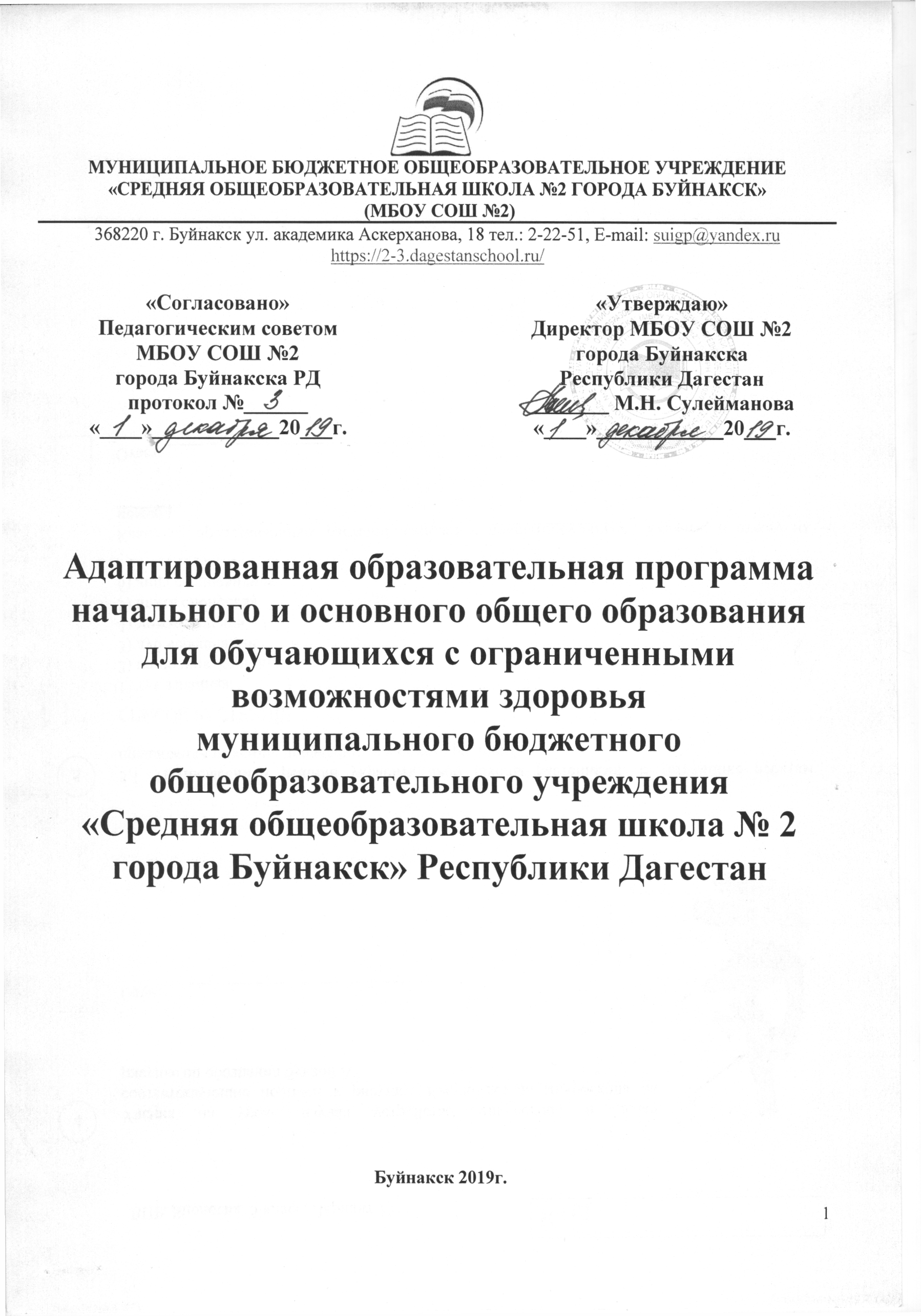 СОДЕРЖАНИЕ	1ОБЩИЕ ПОЛОЖЕНИЯ	21.1. Сведения о школе	2Определение и назначение адаптированной образовательной программы начального и основного общего образования (АОП НОО и ООО) обучающихся с ограниченными возможностями	2АДАПТИРОВАННАЯ ОБРАЗОВАТЕЛЬНАЯ ПРОГРАММА НАЧАЛЬНОГО И ОСНОВНОГО ОБЩЕГО ОБРАЗОВАНИЯ (АОП НОО и ООО) ДЛЯ ДЕТЕЙ С ОГРАНИЧЕННЫМИ ВОЗМОЖНОСТЯМИ ЗДОРОВЬЯ (ОВЗ)	3Целевой раздел	3Пояснительная записка	3-9Планируемые результаты освоения обучающимися с ограниченными возможностями здоровья адаптированной образовательной программы начального и основного общего образования (АОП НОО и ООО)	9-60Система оценки достижения планируемых результатов освоения АОП НОО и ООО	60-66Содержательный раздел	66-73Программа формирования универсальных учебных действий у обучающихся	73-79Программа духовно-нравственного развития, воспитания обучающихся с ОВЗ при получении НОО и ООО	79-94Программа формирования экологической культуры, здорового и безопасного образа жизни	94-98Программа коррекционной работы	98-117Программа внеурочной деятельности	117-120Организационный раздел	120Учебный план	120Система специальных условий реализации адаптированной основной образовательной программы начального и основного общего образования обучающихся с ОВЗ	 121Кадровые условия 	121Материально-технические и финансово-экономические условия	121-128ПРИЛОЖЕНИЯ	1. ОБЩИЕ ПОЛОЖЕНИЯСведения о школеАдрес: 368220, Республика Дагестан, г. Буйнакск ул. Академика Аскерханова, 18Телефон – 8(87237) 2-22-51Школьный сайт - https://2-3.dagestanschool.ru/e-mail suigp@yandex.ruДиректор школы – Сулейманова Миясат НазимовнаНа 1 сентября 2019 года в МБОУ СОШ № 2 обучается следующее количество детей с ограниченными возможностями здоровья:глухие - 0,слабослышащие - 0,позднооглохшие- 1,слепых - 0,слабовидящие- 4,с тяжелыми нарушениями речи - 2,с нарушениями опорно-двигательного аппарата - 1,с задержкой психического развития - 0,с расстройствами аутистического спектра - 0,со сложными дефектами (обучающиеся, имеющие соматические заболевания, имеющие показания для занятий физической культурой в специальных медицинских группа «А» и «Б», не вошедшие в 9 предыдущих категорий) - 0.8 обучающихся из вышеперечисленных имеют статус ребенка-инвалида.Определение и назначение адаптированной образовательной программы начального и основного общего образования (АОП НОО и ООО) обучающихся с ограниченными возможностями здоровья.Адаптированная образовательная программа (АОП) начального и основного общего образования обучающихся с ограниченными возможностями здоровья (ОВЗ) — это образовательная программа, адаптированная для обучения этой категории обучающихся с учетом особенностей их психофизического развития, индивидуальных возможностей, обеспечивающая коррекцию нарушений развития и социальную адаптацию. Данная программа разработана администрацией МБОУ СОШ № 2 города Буйнакск, творческой группой учителей-предметников специалистами сопровождения детей с ОВЗ школьного ПМПк, работающих с данной категорией детей, рассмотрена и принята педагогическим советом школы.Структура адаптированной основной общеобразовательной программы начального и основного общего образования обучающихся с ОВЗ.В структуре АОП НОО и ООО детей с ОВЗ представлены:1. Целевой раздел, включающий:пояснительную записку, в которой раскрываются:цель реализации АОП НОО и ООО;принципы и подходы к формированию АОП НОО и ООО;общая характеристика АОП НОО и ООО;психолого-педагогическая характеристика обучающихся с ОВЗ;особые образовательные потребности обучающихся с ОВЗ;планируемые результаты освоения обучающимися АОП НОО и ООО;систему оценки достижения обучающимися планируемых результатов освоения АОП НОО и ОООСодержательный раздел, включающий:программу формирования универсальных (базовых) учебных действий;программу отдельных учебных предметов;программу духовно-нравственного развития обучающихся;программу формирования экологической культуры, здорового и безопасного образажизни;программу внеурочной деятельности;направления и содержание программы коррекционной работы.Организационный раздел, содержащий:учебный план;систему специальных условий реализации АОП НОО и ООО обучающихся с ОВЗ (кадровые, финансовые, материально-технические условия).АОП НОО и ООО содержит: пояснительную записку, планируемые результаты освоения обучающимися с ограниченными возможностями здоровья адаптированной образовательной программы основного общего образования, систему оценки достижения планируемых результатов освоения АОП НОО и ООО.Содержательный раздел содержит: учебный план, программу развития универсальных учебных действий у обучающихся, программы отдельных учебных предметов, курсов коррекционно-развивающей области и курсов внеурочной деятельности; программу духовно- нравственного развития, воспитания обучающихся с ОВЗ при получении НОО и ООО; программу формирования экологической культуры, здорового и безопасного образа жизни; программу коррекционной работы; программу внеурочной деятельности; систему специальных условий реализации АОП НОО и ООО.II. АДАПТИРОВАННАЯ ОБРАЗОВАТЕЛЬНАЯ ПРОГРАММА НАЧАЛЬНОГО и ОСНОВНОГО ОБЩЕГО ОБРАЗОВАНИЯ (АОП НОО и ООО) ДЛЯ ДЕТЕЙ С ОГРАНИЧЕННЫМИ ВОЗМОЖНОСТЯМИ ЗДОРОВЬЯ (ОВЗ) 2. Целевой раздел. 2.1. Пояснительная запискаНастоящая программа разработана в соответствии с требованиями Федерального Государственного образовательного стандарта начального и основного общего образования, утвержденного приказом министерства образования и науки РФ от 6.10.2009г. №373 «Об утверждении федерального образовательного стандарта начального общего образования» и от 17.12.2010 г. № 1897 «Об утверждении федерального государственного образовательного стандарта основного общего образования», приказа министерства образования и науки РФ от 31.12.2015г. №1576 «О внесении изменений в ФГОС НОО» и от 29.12.2014 г. № 1644 «О внесении изменений в приказ министерства образования и науки РФ от 17.12.2010 г. № 1897 «Об утверждении федерального государственного образовательного стандарта основного общего образования», приказа от 05.03.2004 г. № 1089 «Об утверждении федерального компонента государственных образовательных стандартов начального общего, основного общего и среднего (полного) общего образования.Адаптированная образовательная программа начального и основного общего образования МБОУ СОШ № 2 города Буйнакска разработана для следующих категорий обучающихся: слабослышащих и позднооглохших, слабовидящих, с тяжелыми нарушениями речи, с нарушениями опорно-двигательного аппарата, с задержкой психического развития, с расстройствами аутистического спектра, со сложными дефектами (далее - обучающиеся с ОВЗ) с учетом особенностей их психофизического развития, индивидуальных возможностей и обеспечивают коррекцию нарушений развития и их социальную адаптацию.Целями АОП ООО являются:развитие личности обучающихся с ОВЗ в соответствии с требованиями современного общества, обеспечивающими возможность их успешной социализации и социальной адаптации;реализация права на свободный выбор мнений и убеждений, обеспечивающего развитие способностей каждого обучающегося, формирование и развитие его личности в соответствии с принятыми в семье и обществе духовно-нравственными и социокультурными ценностями;Задачами АОП НОО и ООО являются:формирование общей культуры, обеспечивающей разностороннее развитие их личности (нравственно-эстетическое, социально-личностное, интеллектуальное, физическое);охрана и укрепление физического и психического здоровья детей, в том числе их социального и эмоционального благополучия;формирование основ гражданской идентичности и мировоззрения обучающихся в соответствии с принятыми в семье и обществе духовно-нравственными и социокультурными ценностями;формирование основ учебной деятельности;создание специальных условий для получения образования в соответствии с возрастными, индивидуальными особенностями и особыми образовательными потребностями, развитие способностей и творческого потенциала каждого обучающегося как субъекта отношений в сфере образования;обеспечение вариативности и разнообразия содержания АОП НОО и ООО и организационных форм получения образования обучающимися с учетом их образовательных потребностей, способностей и состояния здоровья, типологических и индивидуальных особенностей;формирование социокультурной и образовательной среды с учетом общих и особых образовательных потребностей разных групп обучающихся. В основу АОП НОО и ООО для обучающихся с ОВЗ положены деятельностный дифференцированный подходы, осуществление которых предполагает:признание обучения и воспитания как единого процесса организации познавательной, речевой и предметно-практической деятельности обучающихся с ОВЗ, обеспечивающего овладение ими содержанием образования (системой знаний, опыта разнообразной деятельности и эмоционально-личностного отношения к окружающему социальному и природному миру), в качестве основного средства достижения цели образования;признание того, что развитие личности обучающихся с ОВЗ зависит от характера организации доступной им учебной деятельности;развитие личности обучающихся с ОВЗ в соответствии с требованиями современного общества, обеспечивающими возможность их успешной социализации и социальной адаптации;содержания и технологий НОО и ООО обучающихся с ОВЗ, определяющих пути и способы достижения ими социально желаемого уровня личностного и познавательного развития с учетом их особых образовательных потребностей;ориентацию на результаты образования как системообразующий компонент Стандарта, где общекультурное и личностное развитие обучающегося с ОВЗ составляет цель и основной результат получения НОО и ООО;реализацию права на свободный выбор мнений и убеждений, обеспечивающего развитие способностей каждого обучающегося, формирование и развитие его личности в соответствии с принятыми в семье и обществе духовно-нравственными и социокультурными ценностями;разнообразие организационных форм образовательного процесса и индивидуального развития каждого обучающегося с ОВЗ, обеспечивающих рост творческого потенциала, познавательных мотивов, обогащение форм взаимодействия со сверстниками и взрослыми в познавательной деятельности.В основу формирования адаптированной образовательной программы общего образования обучающихся с ОВЗ положены следующие принципы:принципы государственной политики РФ в области образования (гуманистический характер образования, единство образовательного пространства на территории Российской Федерации, светский характер образования, общедоступность образования, адаптивность системы образования к уровням и особенностям развития и подготовки обучающихся и воспитанников и др.);принцип учета типологических и индивидуальных образовательных потребностей обучающихся;принцип коррекционной направленности образовательного процесса;принцип развивающей направленности образовательного процесса, ориентирующий его на развитие личности обучающегося и расширение его «зоны ближайшего развития» с учетом особых образовательных потребностей;онтогенетический принцип;принцип преемственности, предполагающий взаимосвязь и непрерывность образования обучающихся с ОВЗ на всех ступенях образования;принцип целостности содержания образования, предполагающий перенос усвоенных знаний, умений, навыков и отношений, сформированных в условиях учебной ситуации, в различные жизненные ситуации, что обеспечит готовность обучающегося к самостоятельной ориентировке и активной деятельности в реальном мире;принцип направленности на формирование деятельности, обеспечивающий возможность овладения обучающимися с ОВЗ всеми видами доступной им предметно- практической деятельности, способами и приемами познавательной и учебной деятельности, коммуникативной деятельности и нормативным поведением;принцип сотрудничества с семьей.При разработке АОП НОО и ООО также учитывались принципы инклюзивного образования:ценность человека не зависит от его способностей и достижений;каждый человек способен чувствовать и думать;каждый человек имеет право на общение и на то, чтобы быть услышанным;все люди нуждаются друг в друге;подлинное образование может осуществляться только в контексте реальных взаимоотношений;все люди нуждаются в поддержке и дружбе ровесников;для всех обучающихся достижение прогресса скорее может быть в том, что они могут делать, чем в том, что не могут;разнообразие усиливает все стороны жизни человека.Основные понятия:Обучающийся с ограниченными возможностями здоровья - физическое лицо, имеющее недостатки в физическом и (или) психологическом развитии, подтвержденные психолого-медико- педагогической комиссией и препятствующие получению образования без создания специальных условий;Инклюзивное образование - обеспечение равного доступа к образованию для всех обучающихся с учетом разнообразия особых образовательных потребностей и индивидуальных возможностей;Адаптированная образовательная программа - образовательная программа, адаптированная для обучения лиц с ограниченными возможностями здоровья с учетом особенностей их психофизического развития, индивидуальных возможностей и при необходимости обеспечивающая коррекцию нарушений развития и социальную адаптацию указанных лиц.Лицо с ограниченными возможностями здоровья - лицо, имеющее физический и (или) психический недостатки, которые препятствуют освоению образовательных программ без создания специальных условий для получения образования;Недостаток - физическое или психическое отклонение от нормы, ограничивающее социальную деятельность и подтвержденное психолого-медико-педагогической комиссией в отношении ребенка и учреждением медико-социальной экспертизы в отношении взрослого, а также в установленных настоящим Федеральным законом случаях повторной экспертизой;Физический недостаток - подтвержденные в установленном порядке временный или постоянный недостаток в развитии и (или) функционировании органа (органов) человека либо хронические соматическое или инфекционное заболевания;Психический недостаток - психическое отклонение от нормального развития, подтвержденное в установленном порядке и включающее в себя нарушение речи, эмоционально - волевой сферы, в том числе аутизм, последствие повреждения мозга, а также нарушение умственного развития, в том числе умственная отсталость, задержка психического развития, создающие трудности в обучении;Сложный недостаток - совокупность физических и (или) психических недостатков, подтвержденных в установленном порядке;Тяжелый недостаток - подтвержденный в установленном порядке физический или психический недостаток, выраженный в такой степени, что образование в соответствии с государственными образовательными стандартами (в том числе специальными) является недоступным и возможности обучения ограничиваются получением элементарных знаний об окружающем мире, приобретением навыков самообслуживания и приобретением элементарных трудовых навыков или получением элементарной профессиональной подготовки;Специальные условия для получения образования - условия обучения и (или) воспитания, в том числе специальные образовательные программы и методы обучения, индивидуальные технические средства обучения, учебники, учебные пособия, а также педагогические, медицинские, социальные и иные услуги, без которых невозможно или затруднено освоение общеобразовательных и профессиональных образовательных программ лицами с ограниченными возможностями здоровья.Описание особых образовательных потребностей.Слабослышащие и позднооглохшие обучающиеся получают образование, полностью соответствующее по итоговым достижениям к моменту завершения обучения, образованию слышащих сверстников, находясь в их среде и в те же календарные сроки (1-4, 5-9 классы). Они могут быть включены (в классе не более одного-двух обучающихся с нарушенным слухом) в общий образовательный поток (инклюзия).Обязательным является систематическая специальная и психолого-педагогическая поддержка коллектива учителей, родителей, детского коллектива и самого обучающегося.Основными направлениями в специальной поддержке являются: удовлетворение особых образовательных потребностей обучающихся с нарушением слуха; коррекционная помощь в овладении базовым содержанием обучения; развитие слухозрительного и слухового восприятия и произносительной стороны речи; развитие сознательного использования речевых возможностей в разных условиях общения для реализации полноценных социальных связей с окружающими людьми.Психолого-педагогическая поддержка предполагает: помощь в формировании полноценных социальных (жизненных) компетенций, развитие адекватных отношений между ребенком, учителями, одноклассникам и другими обучающимися, родителями; работу по профилактике внутриличностных и межличностных конфликтов в классе, школе, поддержанию эмоционально комфортной обстановки; создание условий успешного овладения учебной деятельностью с целью предупреждения негативного отношения обучающегося к ситуации школьного обучения в целом.В структуру АОП НОО и ООО включается Программа коррекционной работы, направленная на коррекцию слухоречевого развития, преодоление коммуникативных барьеров и поддержку в освоении АОП НОО и ООО.Слабовидящие обучающиеся получают образование, полностью соответствующее по итоговым достижениям к моменту завершения обучения, образованию обучающихся, не имеющих ограничений по возможностям здоровья, в те же сроки обучения (1-4, 5-9 классы). Обязательным является систематическая специальная и психолого-педагогическая поддержка коллектива учителей, родителей, детского коллектива и самого обучающегося.Основными направлениями в специальной поддержке являются:удовлетворение особых образовательных потребностей обучающихся с нарушением зрения;коррекционная помощь в овладении базовым содержанием обучения;развитие зрительного восприятия; обучение использованию всех анализаторов и компенсаторных способов деятельности в учебно-познавательном процессе и повседневной жизни;формирование основных навыков ориентировки в микропространстве;овладение основными навыками ориентировки в макропространстве;формирование адекватных (в соответствии с возрастом) предметных (конкретных и обобщенных), пространственных представлений; развитие познавательного интереса, познавательной активности;формирование представлений (соответствующие возрасту) о современных оптических, тифлотехнических и технических средствах, облегчающих познавательную и учебную деятельность, и активное их использование;использование специальных приемов организации учебно-познавательной деятельности, доступности учебной информации для зрительного восприятия слабовидящими обучающимися;соблюдение регламента зрительных нагрузок (с учетом рекомендаций офтальмолога);соблюдение светового режима (необходимость дополнительного источника света,уменьшение светового потока и другое);рациональное чередование зрительной нагрузки со слуховым восприятием учебного материала; использование приемов, направленных на снятие зрительного напряжения;использование специальных учебников и учебных принадлежностей, отвечающих особым образовательным потребностям слабовидящих;использование индивидуальной, адаптированной с учетом зрительных возможностей слабовидящих обучающихся, текстовой и изобразительной наглядности, индивидуальных пособий, оптических, тифлотехнических и технических средств, облегчающих учебно- познавательную деятельность слабовидящих обучающихся; соблюдение режима физических нагрузок (с учетом противопоказаний);необходимость при выполнении слабовидящими обучающимися итоговых работ адаптации (в соответствии с их особыми образовательными потребностями) текстового и иллюстративного материала и увеличения времени на их выполнение: время может быть увеличено в 1,5 раза по сравнению с регламентом, установленным для обучающихся, не имеющих ограничений по возможностям здоровья.Психолого-педагогическая поддержка предполагает: помощь в формировании и развитии адекватных отношений между ребенком, учителями, одноклассниками и другими обучающимися, родителями; работу по профилактике внутриличностных и межличностных конфликтов в классе, школе, поддержанию эмоционально комфортной обстановки; создание условий успешного овладения учебной деятельностью с целью профилактики негативного отношения обучающегося к ситуации школьного обучения в целом; развитие стремления к самостоятельности и независимости от окружающих (в учебных и бытовых ситуациях), к проявлению социальной активности; развитие адекватного использования речевых и неречевых средств общения.В структуру АОП НОО и ООО включается Программа коррекционной работы, направленная на осуществление индивидуально-ориентированной психолого-медико-педагогической помощи слабовидящим обучающимся с учетом их особых образовательных потребностей; минимизацию негативного влияния особенностей познавательной деятельности слабовидящих обучающихся на освоение ими АООП ООО; урочной, внеурочной и внешкольной деятельности.Обучающийся с нарушениями опорно-двигательного аппарата (далее - НОДА) получает образование, сопоставимое с образованием здоровых сверстников, находясь в их среде и в те же календарные сроки обучения (1-4, 5-9 классы). Срок освоения ООП НОО и ООО для детей с НОДА может быть увеличен с учетом особенностей психофизического развития и индивидуальных возможностей детей (в соответствии с рекомендациями ПМПК). Указанные обучающиеся к моменту поступления в школу достигли уровня развития, близкого к возрастной норме, и имеют положительный опыт общения со здоровыми сверстниками.Обучающиеся с НОДА полностью включены в общий образовательный поток. В спорных случаях на момент поступления ребенка в организацию с согласия родителей (законных представителей) возможно рекомендовать более сложную образовательную среду, а в случае, если обучающийся не достигает минимального уровня овладения предметными результатами по всем или большинству учебных предметов в течение года, то в соответствии с рекомендациями ПМПК, с согласия родителей (законных представителей) организация может перевести обучающегося на обучение по варианту предназначенному для образования обучающихся с НОДА, достигших к моменту поступления в школу уровня развития, близкого к возрастной норме, но имеющих особенности психофизического развития, затрудняющие процесс овладения знаниями, нуждающихся в специальных условиях получения образования.Обязательная часть АОП НОО и ООО для детей с НОДА составляет 80%, а часть, формируемая участниками образовательного процесса, - 20% от общего объема АОП НОО и ООО. Обязательные предметные области учебного плана и основные задачи реализации содержания предметных областей соответствуют ФГОС НОО, ФГОС ООО и ФК ГОС.Обучающиеся с задержкой психического развития (далее ЗПР) получают образование по варианту, который предполагает, что обучающийся с ЗПР получает образование, полностью соответствующее по итоговым достижениям к моменту завершения обучения образованию обучающихся, не имеющих ограничений по возможностям здоровья, в те же сроки обучения (1-4, 5-9 классы). Обязательным является систематическая специальная и психолого-педагогическая поддержка коллектива учителей, родителей, детского коллектива и самого обучающегося.Основными направлениями в специальной поддержке являются: удовлетворение особых образовательных потребностей обучающихся с ЗПР; коррекционная помощь в овладении базовым содержанием обучения; развитие эмоционально-личностной сферы и коррекция ее недостатков; развитие познавательной деятельности и целенаправленное формирование высших психических функций; формирование произвольной регуляции деятельности и поведения; коррекция нарушений устной и письменной речи.Психолого-педагогическая поддержка предполагает: помощь в формировании адекватных отношений между ребенком, учителями, одноклассниками и другими обучающимися, родителями; работу по профилактике внутриличностных и межличностных конфликтов в классе, школе; поддержание эмоционально комфортной обстановки в классе; помощь в освоении нового учебного материала на уроке и, при необходимости, индивидуальной коррекционной помощи в освоении АОП НОО и ООО; обеспечение обучающемуся успеха в доступных ему видах деятельности с целью предупреждения у него негативного отношения к учебе и ситуации школьного обучения в целом.В структуру АОП НОО и ООО включается Программа коррекционной работы, направленная на развитие социальных (жизненных) компетенций обучающегося и поддержку в освоении АОП НОО и ООО.Данный вариант АОП НОО и ООО предназначен для образования обучающихся с ЗПР, достигших к моменту поступления в школу уровня психофизического развития, близкого возрастной норме, позволяющего получить НОО и ООО, полностью соответствующее по итоговым достижениям к моменту завершения обучения образованию обучающихся, не имеющих ограничений по возможностям здоровья, в те же сроки. Одним из важнейших условий является устойчивость форм адаптивного поведения. Достижения планируемых результатов освоения АОП НОО и ООО определяются по завершению обучения в основной школе. Неспособность обучающегося с ЗПР полноценно освоить отдельный предмет в структуре АОП НОО и ООО не должна служить препятствием для выбора или продолжения ее освоения, поскольку у данной категории обучающихся может быть специфическое расстройство школьных навыков (дислексия, дисграфия, дискалькулия), а также выраженные нарушения внимания и работоспособности, нарушения со стороны двигательной сферы, препятствующие ее освоению в полном объеме.Обучающиеся, не ликвидировавшие в установленные сроки академической задолженности с момента ее образования, по усмотрению их родителей (законных представителей) оставляются на повторное обучение, переводятся на обучение по другому варианту АООП в соответствии с рекомендациями ПМПК, либо на обучение по индивидуальному учебному плану.Достижения планируемых результатов освоения АОП НОО и ООО определяются по завершению обучения в начальной школе и основной школе.Неспособность обучающегося с ЗПР освоить указанный вариант АОП НОО и ООО в полном объеме не должна служить препятствием для продолжения ее освоения. При возникновении трудностей в освоении обучающимся с ЗПР содержания АООП НОО и ООО он может быть переведен на обучение по индивидуальному учебному плану с учетом его особенностей и образовательных потребностей. Обязательная часть АОП НОО и ООО для детей с ЗПР составляет 80%, а часть, формируемая участниками образовательного процесса, - 20% от общего объема АООП ООО.2.2. Планируемые результаты освоения обучающимися с ограниченными возможностями здоровья адаптированной образовательной программы основного общего образования (ОВЗ АООП НОО и ООО)Адаптированная образовательная программа включает в себя 127 страниц2.3. Система оценки достижения обучающимися планируемых результатов освоения АОП ОООЦель оценочной деятельности - ориентация образовательного процесса на духовно-нравственное развитие и воспитание обучающихся, достижение планируемых результатов освоения содержания учебных предметов основного общего образования и развитие универсальных учебных действий. Направления оценочной деятельности3. Содержательный раздел.Содержание основного общего образования обучающихся с ОВЗ реализуется преимущественно за счёт введения учебных предметов, обеспечивающих целостное восприятие мира, с учетом их особых образовательных потребностей и возможностей, а также коррекционно- развивающих курсов, направленных на коррекцию недостатков физической и психической сферы.Содержательный раздел содержит: учебный план, программу развития универсальных учебных действий у обучающихся, программы отдельных учебных предметов, курсов коррекционно-развивающей области и курсов внеурочной деятельности; программу духовно- нравственного развития, воспитания обучающихся с ОВЗ при получении ООО; программу формирования экологической культуры, здорового и безопасного образа жизни; программу коррекционной работы; программу внеурочной деятельности; систему специальных условий реализации АОП ООО.Основное содержание учебных предметов. Программы отдельных учебных предметов.3.1. Программа формирования универсальных учебных действий у обучающихсяПрограмма развития универсальных учебных действий (программа формирования общеучебных умений и навыков)Развитие личности в системе образования обеспечивается, прежде всего через формирование универсальных учебных действий, которые являются основой образовательного процесса. Овладение школьниками универсальными учебными действиями создает возможность самостоятельного успешного усвоения новых знаний, умений и компетентностей, включая организацию усвоения, т.е. умения учиться.Программа развития универсальных учебных действий МБОУ СОШ № 21 города Ставрополя конкретизирует требования Стандарта к личностным и метапредметным результатам освоения основной образовательной программы основного общего образования, дополняет содержание образовательно-воспитательных программ.Целью программы развития универсальных учебных действий является обеспечение умения школьников учиться, дальнейшее развитие способности к самосовершенствованию и саморазвитию, а также реализация системно-деятельностного подхода, положенного в основу Стандарта, и развивающего потенциала общего среднего образования.Программа развития универсальных учебных действий (УУД) в основной школе определяет:механизм взаимодействия педагогов и обучающихся по развитию универсальных учебных действий в основной школе, описание основных подходов, обеспечивающих эффективное их усвоение обучающимися, взаимосвязи содержания урочной и внеурочной деятельности обучающихся по развитию УУД;планируемые результаты усвоения обучающимися познавательных, регулятивных и коммуникативных универсальных учебных действий, их взаимосвязь с другими результатами освоения основной образовательной программы основного общего образования;ценностные ориентиры развития универсальных учебных действий, место и формы развития УУД: образовательные области, учебные предметы, внеурочные занятия и т. п.; связь универсальных учебных действий с содержанием учебных предметов;основные направления деятельности по развитию УУД в основной школе, описание технологии включения развивающих задач, как в урочную, так и внеурочную деятельность обучающихся;условия развития УУД;преемственность программы развития универсальных учебных действий при переходе от начального к основному общему образованию.Развитие системы универсальных учебных действий в составе личностных, регулятивных, познавательных и коммуникативных действий, определяющих развитие психологических способностей личности, осуществляется с учётом возрастных особенностей развития личностной и познавательной сфер подростка.Универсальные учебные действия представляют собой целостную систему, в которой происхождение и развитие каждого вида учебного действия определяется его отношением с другими видами учебных действий и общей логикой возрастного развития.Содержание и способы общения и коммуникации обуславливают развитие способности обучающегося к регуляции поведения и деятельности, познанию мира, определяют образ «Я» как систему представлений о себе, отношений к себе. Именно поэтому особое внимание в программе развития универсальных учебных действий уделяется становлению коммуникативных универсальных учебных действий.По мере формирования в начальных классах личностных действий ученика (смыслообразование и самоопределение, нравственно-этическая ориентация) функционирование и развитие универсальных учебных действий (коммуникативных, познавательных и регулятивных) в основной школе претерпевают значительные изменения. Регуляция общения, кооперации и сотрудничества проектирует определённые достижения и результаты подростка, что вторично приводит к изменению характера его общения и Я-концепции.Исходя из того что в подростковом возрасте ведущей становится деятельность межличностного общения, приоритетное значение в развитии УУД в этот период приобретают коммуникативные учебные действия. В этом смысле задача начальной школы «учить ученика учиться» должна быть трансформирована в новую задачу для основной школы - «учить ученика учиться в общении»Планируемые результаты усвоения обучающимися УУДВ результате изучения базовых и дополнительных учебных предметов, а также в ходе внеурочной деятельности у выпускников основной школы будут сформированы личностные, познавательные, коммуникативные и регулятивные универсальные учебные действия как основа учебного сотрудничества и умения учиться в общении. Подробное описание планируемых результатов формирования универсальных учебных действий даётся в целевом разделе настоящей основной образовательной программы «Планируемые результаты освоения учебных и междисциплинарных программ» - п.1. Формирование универсальных учебный действий. Технологии развития универсальных учебных действий Так же как и в начальной школе, в основе развития УУД в основной школе заложен системно-деятельностный подход. В соответствии с ним именно активность обучающегося признаётся основой достижения развивающих целейобразования - знания не передаются в готовом виде, а добываются самими обучающимися в процессе познавательной деятельности.Признание активной роли обучающегося в учении приводит к изменению представлений о содержании взаимодействия обучающегося с учителем и одноклассниками. Оно принимает характер сотрудничества. Единоличное руководство учителя в этом сотрудничестве замещается активным участием обучающихся в выборе методов обучения. Всё это придаёт особую актуальность задаче развития в основной школе универсальных учебных действий.Развитие УУД в основной школе целесообразно в рамках использования возможностей современной информационной образовательной среды как:средства обучения, повышающего эффективность и качество подготовки школьников, организующего оперативную консультационную помощь в целях формирования культуры учебной деятельности в ОУ;инструмента познания за счёт формирования навыков исследовательской деятельности путём моделирования работы научных лабораторий, организации совместных учебных и исследовательских работ учеников и учителей, возможностей оперативной и самостоятельной обработки результатов экспериментальной деятельности;средства телекоммуникации, формирующего умения и навыки получения необходимой информации из разнообразных источников;средства развития личности за счёт формирования навыков культуры общения;эффективного инструмента контроля и коррекции результатов учебной деятельности.Решение задачи развития УУД в основной школе происходит не только на занятиях поотдельным учебным предметам, но и в ходе внеурочной деятельности, а также в рамках надпредметных программ курсов и дисциплин (факультативов, кружков, элективных курсов).Среди технологий, методов и приёмов развития УУД в основной школе особое место занимают учебные ситуации, которые специализированы для развития определённых УУД. Они могут быть построены на предметном содержании и носить надпредметный характер.Типология учебных ситуаций в основной школе может быть представлена такими ситуациями, как:ситуация-проблема - прототип реальной проблемы, которая требует оперативного решения (с помощью подобной ситуации можно вырабатывать умения по поиску оптимального решения);ситуация-иллюстрация - прототип реальной ситуации, которая включается в качестве факта в лекционный материал (визуальная образная ситуация, представленная средствами ИКТ, вырабатывает умение визуализировать информацию для нахождения более простого способа её решения);ситуация-оценка - прототип реальной ситуации с готовым предполагаемым решением, которое следует оценить, и предложить своё адекватное решение;ситуация-тренинг - прототип стандартной или другой ситуации (тренинг возможно проводить как по описанию ситуации, так и по её решению).рефлексию собственнойзадания (самоанализ) деятельностинавыполнения действия; соотнесение полученного результата с предполагаемой целью	Умение вносить корректировку ивыполнять действие с учетом прошлого опыта	Умение создавать условия,необходимые для выполнения действияУмение находить ресурсы исредства для выполнения действияУмение распределять выполнение действия во времени: начать в нужный момент, распределить сроки выполнения, окончитьУмение сочетать выполнение действия с другими действиями ивыстраивать приоритетыАнализ ошибок в динамике: есть ли повторяющиеся ошибкиЗадачи с недостатком или избытком условий, задания на определение необходимых и достаточных условий и их обеспечениеЗадания на поиск необходимых и дополнительных	источниковинформации,	правил,закономерностей,	формул,образцов,	алгоритмов,необходимых для выполнения действия и деятельности в целомСоздание	мотивации,использование постановки целей, выбора средств и построения алгоритма действия как условий, необходимых для начала действияЗадачи на упорядочивание приоритетов с точки зрения актуальности действия и степени готовности к его выполнениюЗадания на корректировку и построение выводов на будущееЗадания на определение необходимых и достаточных и их обеспечениеЗадания на поиск необходимых и дополнительных	источниковинформации, правил, закономерностей, формул, образцов, алгоритмов, необходимых для выполнения действия и деятельности в целомНаблюдение за организацией действий и поведения, задания на рефлексиюНаблюдение за организацией деятельности, задания на рефлексию собственной деятельностиКоммуникативные действия (коммуникативные умения) общение с людьмиУмение выстраивать речь (устную и письменную, с учетом понимания языков), ориентированную на других и понятную другим	Задания на построение речевых высказываний,	инструкций,понятных другимАнализ речевых высказываний (устных и письменных) с точки зрения правильности их построенияУмение слушать, воспринимать письменную речь и понимать другогоЗадания на выполнение действий по речевым инструкциямЗадания на анализ понимания речи (устной и письменной, родной и иностранной, из разных источников и с разных носителей), на запись, фиксацию сообщенийУмение строить диалогЗадания на построение диалоговой речи	Задания с использованием диалоговой речи	Умение сополагать информацию, полученную от другого, с собственным знанием, мнением, собственной позициейТехнологии	формированиекритического мышленияЗадания на поиск сходств и различий полученной информации, на различениеУмение отнестись к информации, расходящейся с собственным мнением, знанием, собственной позицией (принять, учесть, отклонить, оценить позитивно или негативно и т.д.)	Задания на определение позиции и точки зрения автораЗадания на оценку полученной информации, на различение подходовУмение уважать представления и мнения окружающих, если они не находятся в зоне социальной опасностиЗадания на писк рационального зерна в информации, расходящейся с собственными представлениями, поиск сильных и слабых сторон разных подходов	иНаблюдение за поведением высказываниямиУмение выстраивать аргументы при отличии собственных представлений и мнений от представлений и мнений окружающих	Задания на аргументациюЗадания на поиск аргументов и построение доказательствУмение отстаивать собственную позицию, свои права	Наблюдение за дискуссиейОсвоение технологий ведения дискуссий	Умение строить поведение в конфликтеЗадания на поиск конструктивного решения конфликтных и проблемных ситуацийНаблюдение за поведением в различных конфликтных ситуациях, анализ причин возникновения	конфликтов,психологическая диагностикаУмение договариваться о совместных	действиях,принимать решения в группеЗадания на групповое решение проблемНаблюдение	за работой в группе повыполнению	заданий на принятиерешений и	обоснование группового решенияУмение принимать на себя ответственность, функции, роль, действовать по совместно принятым правилам при совместном выполнении действийЗадания на освоение различных ролевых позиций при групповом решении проблемНаблюдение за работой в группе при реализации определенных проектов, дел, психологическая диагностикаУмение	сознательнораспределять, отслеживать и контролировать	функции,ответственность, вклады при совместном выполнении действийЗадания на рефлексию процесса группового решения проблемНаблюдение за реализацией длительной совместной деятельности, многодневных проектовУмение оказывать и принимать помощьЗадания на	определениенедостаточности	собственныхресурсов и поиск	возможных источников помощиНаблюдение за поведением в ситуациях неуспехаУмение меняться ролями, позициями, функциями при выполнении действийЗадания на освоение различных ролевых позиций при выполнении действий в группеНаблюдение за реализацией совместной деятельности в условиях обмена ролями или функциямиУмение адекватно оценивать и присваивать	совместныйрезультатЗадания на рефлексию и оценку вкладов участников при решении проблем и выполнении действий в группеНаблюдение за соблюдением этических норм при достижении результата, оценка вкладов каждого члена группыЛичностные действия (нравственно-оценочные умения) оценка своих и чужих поступковУмение проявлять интерес к информации и действиям (своим и чужим)	Умение оценивать информацию и действия	относительнособственных	представлений,ценностных	ориентаций,необходимости и достаточностиУмение ставить вопросы и формулировать проблемыУмение выбирать информацию и поведение, оценивая их с точки зрения пользы, целесообразности, адекватности,	ценностей,безопасности и т.д.Формирование познавательной мотивацииЗадачи на идентификацию личностных позиций, самоопределение, задания на оценку необходимости и достаточности информации или условий в соотношение с личностной значимостью проблемы или действия	Задания на определение недостаточности собственных знаний и компетентности для решения проблем и выполнения действий, задания на постановку вопросов и формулирование проблем	Задания на выбор средств и алгоритмов действий, адекватных поставленным целям и ценностямНаблюдение за проявлением отношения к воспринимаемой информацииЗадания на оценку полученной информации относительно своей личностной позицииЗадания на постановку вопросов и формулировку проблем, наблюдение за поведениемЗадания на определение альтернатив, критериев выбора и способов измерения, задания на выбор информации и поведения (относительно альтернатив выбора, критериев и их измерителей)Задания на принятие решенийУмение отказываться от определенных действий (как последствие выбора)	Задания на оценку рисков и потерь при отказе от невыбранных альтернатив, наблюдение за поведениемУмение критично относиться к своему поведению (рефлексия)Умение осознавать себя и свое поведение в жизненной перспективе (прошлое, настоящее, будущее)	Задачи на рефлексию («самонаставления»)	Задания на оценку причин и последствий поведения: задания на определение	значимостиопределенных событий с точкиЗадания на оценку собственного поведенияЗадания на осмысленность поведения с точки зрения прошлого и будущего2.3. Программа духовно-нравственного развития, воспитания обучающихся с ОВЗ при получении основного общего образования (ООО)Программа духовно-нравственного развития, воспитания и социализации обучающихся с ОВЗ предусматривает формирование нравственного уклада школьной жизни, обеспечивающего создание соответствующей социальной среды развития обучающихся и включающего воспитательную, учебную, внеучебную, социально значимую деятельность обучающихся, основанного на системе духовных идеалов многонационального народа России, базовых национальных ценностей, традиционных моральных норм, реализуемого в совместной социально- педагогической деятельности школы, семьи и других субъектов общественной жизни.Программа духовно-нравственного развития, воспитания обучающихся с ОВЗ и социализации обучающихся направлена на обеспечение их духовно-нравственного развития и воспитания, социализации, профессиональной ориентации, формирование экологической культуры, культуры здорового и безопасного образа жизни.Целью духовно-нравственного воспитания и социализации обучающихся на уровне основного общего образования является социально-педагогическая поддержка становления и развития высоконравственного, творческого, компетентного гражданина России, принимающего судьбу Отечества как свою личную, осознающего ответственность за настоящее и будущее своей страны, укоренённого в духовных и культурных традициях многонационального народа Российской Федерации.На уровне основного общего образования для достижения поставленной цели воспитания и социализации обучающихся решаются следующие задачи.В области формирования личностной культуры:формирование способности к духовному развитию, реализации творческого потенциала в учебно-игровой, предметно-продуктивной, социально ориентированной, общественно полезной деятельности на основе традиционных нравственных установок и моральных норм, непрерывного образования, самовоспитания и универсальной духовно-нравственной компетенции — «становиться лучше»;укрепление нравственности, основанной на свободе воли и духовных отечественных традициях, внутренней установке личности школьника поступать согласно своей совести;формирование основ нравственного самосознания личности (совести) — способности подростка формулировать собственные нравственные обязательства, осуществлять нравственный самоконтроль, требовать от себя выполнения моральных норм, давать нравственную оценку своим и чужим поступкам;формирование нравственного смысла учения, социально ориентированной и общественно полезной деятельности;формирование морали — осознанной обучающимся необходимости поведения, ориентированного на благо других людей и определяемого традиционными представлениями о добре и зле, справедливом и несправедливом, добродетели и пороке, должном и недопустимом;усвоение обучающимся базовых национальных ценностей, духовных традиций народов России;укрепление у подростка позитивной нравственной самооценки, самоуважения и жизненного оптимизма;развитие эстетических потребностей, ценностей и чувств;развитие способности открыто выражать и аргументированно отстаивать свою нравственно оправданную позицию, проявлять критичность к собственным намерениям, мыслям и поступкам;развитие способности к самостоятельным поступкам и действиям, совершаемым на основе морального выбора, к принятию ответственности за их результаты;развитие трудолюбия, способности к преодолению трудностей, целеустремлённости и настойчивости в достижении результата;формирование творческого отношения к учёбе, труду, социальной деятельности на основе нравственных ценностей и моральных норм;формирование у подростка первоначальных профессиональных намерений и интересов, осознание нравственного значения будущего профессионального выбора;осознание подростком ценности человеческой жизни, формирование умения противостоять в пределах своих возможностей действиям и влияниям, представляющим угрозу для жизни, физического и нравственного здоровья, духовной безопасности личности;формирование экологической культуры, культуры здорового и безопасного образа жизни.В области формирования социальной культуры:формирование российской гражданской идентичности, включающей в себя идентичность члена семьи, школьного коллектива, территориально-культурной общности, этнического сообщества, российской гражданской нации;укрепление веры в Россию, чувства личной ответственности за Отечество, заботы о процветании своей страны;развитие патриотизма и гражданской солидарности;развитие навыков и умений организации и осуществления сотрудничества с педагогами, сверстниками, родителями, старшими и младшими в решении личностно и социально значимых проблем на основе знаний, полученных в процессе образования;формирование у подростков первичных навыков успешной социализации, представлений об общественных приоритетах и ценностях, ориентированных на эти ценности образцах поведения через практику общественных отношений с представителями различными социальных и профессиональных групп;формирование у подростков социальных компетенций, необходимых для конструктивного, успешного и ответственного поведения в обществе;укрепление доверия к другим людям, институтам гражданского общества, государству;развитие доброжелательности и эмоциональной отзывчивости, понимания и сопереживания другим людям, приобретение опыта оказания помощи другим людям;усвоение гуманистических и демократических ценностных ориентаций;формирование осознанного и уважительного отношения к традиционным религиям и религиозным организациям России, к вере и религиозным убеждениям других людей, понимание значения религиозных идеалов в жизни человека, семьи и общества, роли традиционных религий в историческом и культурном развитии России;формирование культуры межэтнического общения, уважения к культурным, религиозным традициям, образу жизни представителей народов России.В области формирования семейной культуры:укрепление отношения к семье как основе российского общества;формирование представлений о значении семьи для устойчивого и успешного развития человека;укрепление у обучающегося уважительного отношения к родителям, осознанного, заботливого отношения к старшим и младшим;усвоение таких нравственных ценностей семейной жизни как любовь, забота о любимом человеке, продолжение рода, духовная и эмоциональная близость членов семьи, взаимопомощь идр.;формирование начального опыта заботы о социально-психологическом благополучии своей семьи;знание традиций своей семьи, культурно-исторических и этнических традиций семей своего народа, других народов России.Направления и ценностные основы духовно-нравственного воспитания и социализации обучающихся.Понятие «гражданственность» в школе определяется как система личностно-значимых ценностных ориентиров, позволяющих человеку выразить себя в социально-ориентированной деятельности. Гражданская позиция рассматривается как интегративное качество личности, отражающее ценностное отношение к Человеку, Отечеству, Знаниям, Природе, (ценностям одинаково значимым, необходимым и достаточным для гражданина города - страны - мира). Базовыми ценностями в воспитании нашей школы определены:ЧЕЛОВЕК (патриотизм — любовь к России, к своему народу, к своей малой родине, служение Отечеству; социальная солидарность — свобода личная и национальная, доверие к людям, институтам государства и гражданского общества, справедливость, милосердие, честь, достоинство; семья — любовь и верность, здоровье, достаток, уважение к родителям, забота о старших и младших, забота о продолжении рода). человечество - мир во всём мире, многообразие культур и народов, прогресс человечества, международное сотрудничество.ОТЕЧЕСТВО (гражданская идентичность - гражданская активность, позитивное отношение к принадлежности, знания о принадлежности к данной социальной общности; традиционные российские религии — представления о вере, духовности, религиозной жизни человека, ценности религиозного мировоззрения, толерантности, формируемые на основе межконфессионального диалога; гражданственность — служение Отечеству, правовое государство, гражданское общество, закон и правопорядок, поликультурный мир, свобода совести и вероисповедания). природа — эволюция, родная земля, заповедная природа, планета Земля, экологическое сознаниеЗНАНИЕ (наука - ценность знания, стремление к истине, научная картина мира; труд и творчество — уважение к труду, творчество и созидание, целеустремлённость и настойчивость; искусство и литература — красота, гармония, духовный мир человека, нравственный выбор, смысл жизни, эстетическое развитие, этическое развитие).Стержнем в определении содержания жизнедеятельности школы является ценностное отношение к Человеку, Отечеству, Знанию.Человек как субъект жизни и наивысшая ценность на земле рассматривается через: -деятельность как способ существования и выражения «Я» человека; -отношения человека и природы; -человек и семья; -человек и его профессия;-человек и его многообразные творческие увлечения; -человек в общении с другими людьми; -человек в отношении к самому себе;-человек, как носитель идеи (общего выражения отношения к явлениям жизни); -человек, как стратег жизни в отношении к прошлому, настоящему, будущему. Для человека - ставопольчанина исторически характерны любовь к Родине, целостное восприятие мира, органическое единство человека и природы, этического и природного, морального и естественного, коллективное сознание, обусловленное суровостью и отдаленностью края.Отечество - единственная, уникальная для каждого человека Родина, данная ему судьбой, завещанная его предками.Историю судить нельзя, ее надо изучать, чтобы на опыте предков обретать мудрость и не повторять их ошибок.Другого Отечества и другой истории у нас не будет, следовательно, любить Отечество, делать его лучше, защищать его;Бережное отношение к окружающей природеЗарождаясь из привязанности к родным местам и людям, чувство любви к родине вырастает до понимания своей связи со страной. Жители Ставрополья ощущают себя россиянами, гражданами России, Великой страны. Характер и социокультурные особенности Отечества, отражающие уровень общественного развития народа, складываются во времени под влиянием человека, общества и культуры. Россия, Ставропольский край имеют общее богатейшее культурное прошлое, свои духовные ценности и тысячелетние корни православия.Знание - результат разнообразного, прежде всего, творческого труда. - В связи с падением престижа знаний в массовой школе, резким расслоением ученической среды по отношению к учебе, возрастанием корыстных мотивов и прагматических настроений семьи усложнилась учебно-познавательная ситуация в школе. Для многих родителей имеет значение вовсе не всестороннее развитие личности их детей, а сумма знаний и умений, обеспечивающая поступление в институт с последующим занятием престижного места.Основные принципы воспитания и социализацииОрганизация воспитания обучающихся осуществляется на основе: индивидуально- личностного развития; нравственного примера педагога; социально-педагогического партнёрства; интегративности программ духовно-нравственного воспитания; социальной востребованности воспитания.Индивидуально-личностное развитие. Воспитание детей должно осуществляться на научном понимании естественных и социальных процессов, возрастной и половой дифференциации. Самоопределение личности, развитие её способностей, таланта, освоение ею системных научных знаний, умений, навыков и компетенций, необходимых для успешной социализации, сами по себе не создают достаточных условий для индивидуального, личностного саморазвития, для социальной зрелости личности. Необходимо «насыщение» личности нравственными ценностями и установками. Знания наук и незнание добра, острый ум и глухое сердце таят угрозу для человека, ограничивают и деформируют его личностное развитие.Нравственный пример педагога. «Система образования должна строиться вокруг сильного, одарённого учителя. Такие кадры нужно отбирать по крупицам, беречь их и поддерживать» (В.В.Путин). Нравственность учителя, моральные нормы, которыми он руководствуется в своей профессиональной деятельности и жизни, его отношение к своему педагогическому труду, нацеленность педагога на продуктивное взаимодействие с воспитанниками, коллегами и родителями, наличие его личной и профессиональной ответственности, осознание нравственного смысла педагогической деятельности — всё это имеет первостепенное значение для воспитания обучающихся. Никакие воспитательные программы не будут эффективны, если педагог не являет собой пример нравственного и гражданского личностного поведения.Социально-педагогическое партнерство. Полноценное воспитание детей возможно на основе педагогически целесообразных партнёрских отношений с другими субъектами социализации: семьёй, общественными организациями и традиционными российскими религиозными объединениями, учреждениями дополнительного образования, культуры и спорта, СМИ. Социальное партнерство предполагает добровольность; взаимовыгодность; взаимодополняемость; согласование интересов на основе переговоров и компромиссов; взаимную ответственность и обязанности выполнения субъектами достигнутых договоренностей. Организация социально-педагогического партнёрства может осуществляться путём согласования социально-воспитательных программ общеобразовательных организаций и иных субъектов социализации на основе национального воспитательного идеала и базовых национальных ценностей.Интегративность программ воспитания. Воспитание обучающихся осуществляется в основных видах деятельности: урочной, внеурочной, внешкольной и общественно полезной, в ходе которых обучающиеся вместе с педагогами, родителями, иными субъектами духовной, культурной, социальной жизни обращаются к содержанию: истории России, родного края, своей семьи, рода; жизненного опыта своих родителей, предков; традиционных российских религий; произведений литературы и искусства, лучших образцов отечественной и мировой культуры; периодической литературы, СМИ, отражающих современную жизнь; фольклора народов России; общественно полезной и личностно значимой деятельности; учебных дисциплин; других источников информации и научного знания.Социальная востребованность воспитания. Воспитание, чтобы быть эффективным, должно быть востребованным в жизни ребёнка, его семьи, других людей, общества. Полноценное личностное развитие происходит, если воспитание не ограничивается информированием обучающегося о тех или иных ценностях, но обеспечивает их осознание, принятие, реализацию, закрепление и перевод их в статус качества личности, а, следовательно, открывает перед ним возможности для нравственного поступкаПринципы воспитания и обучения:принцип баланса традиций и перемен, сущность которого заключается в том, чтобы, изменяя настоящее, добиться его органического слияния с прошлым с ориентацией на будущее;-принцип воспитания в коллективе и через коллектив;-принцип индивидуализации процессов обучения и воспитания, основанный на глубоком психолого-педагогическом мониторинге;-принцип самоактуализации (побудить и поддержать стремление учащихся к проявлению своих возможностей, способностей);-принцип субъектности (помочь ребенку стать субъектом жизнедеятельности);принцип творчества и успеха.Ведущими концептуальными идеями программы духовно-нравственного воспитания воспитания и социализации являются:приоритет общечеловеческих ценностей, жизни и здоровья человека;приоритет функции воспитания: воспитание - органичная составляющая педагогической деятельности, интегрированная в общий процесс обучения и развития;интеграция основного и дополнительного образования, учебной и внеурочной работы;профессиональная компетентность педагога, способного обеспечить социально- психологическое сопровождение самостоятельной и инициативной деятельности ребенка в процессе познания;здоровье как условие позитивного восприятия ребенком своей роли в окружающем мире;школьная среда - среда взаимной ответственности всех участников образовательного процесса, конструктивного общения, диалога.действующая система норм и традиций; включённость обучающихся в эту систему на основе интересов и потребностей; профессиональная ориентация;социальные пробы: выбор и осуществление способов социального поведения в процессе освоения различных социальных ролей, в результате освоения которых формируется социальная позиция и социальная ответственность, навыки конструктивного позитивного общения;использование потенциала основных и дополнительных образовательных программ, ресурсов открытого образовательного пространства, социального партнёрства;Содержание, виды деятельности воспитания и формы занятийгражданственности, патриотизма, уважения к правам, свободам	и«Человек- патриот- гражданин»Реализация направленийОтечествоГражданинобязанностям человекаполитическом	устройствероссийского государства, его институтах, их роли в жизни общества, о символах государства, их историческом происхождении и социально-культурном значении, о ключевых ценностях современного общества России;-системные представления об истории и современном состоянии в России и мире, о возможностях участия граждан в общественном управлении;осознание конституционного долга и обязанностей гражданина своей Родины;системные представления о народах России, об их общей исторической судьбе, о единстве народов нашей страны, знание национальных героев и важнейших событий отечественной истории;негативное отношение к нарушениям порядка в классе, школе, общественных местах, к невыполнению человеком своих общественных обязанностей, к антиобщественным действиям, поступкам.-уроки, классные часы, беседы, экскурсии, просмотры кинофильмов с целью изучения Конституции Российской Федерации, знаний об основных правах и обязанностях граждан России, о символах государства — Флаге, Гербе России, о государственных праздниках, о флаге и гербе Ставропольского края; -уроки, классные часы, беседы с ветеранами, акции «Ветеран живет рядом», экскурсии, конкурсы и игры патриотического	содержания,кадетские слёты, с целью знакомства с героическими страницами истории России, жизнью замечательных людей,	явивших	примерыгражданского служения, исполнения патриотического	долга,	собязанностями гражданина; -уроки. внеурочные занятия, классные часы, беседы, творческие конкурсы и фестивали, праздники, экскурсии, экспедиции для знакомства с историей и культурой родного края, народным	творчеством,этнокультурными	традициями,фольклором, особенностями быта народов России;-экскурсии,	встречи	спредставителями общественных организаций, деловые игры, участие в социальных проектах патриотической и гражданской направленности, детско-юношеском	движении,организациях;-игры военно-патриотического содержания, традиционные праздники («День защитника Отечества», «День армейской жизни» «День Победы», и др.), беседы с ветеранами и военнослужащими о подвигах Российской армии, защитниках Отечества. -проведение национально-культурных праздников («Масленица», «Новый Год шагает по стране», и др.) с целью знакомства с особенностями культур и образа жизни разных народов России и мира;	-формирование осознанного конструктивного отношения обучающихся к окружающему миру природы и людей, осознание своего места в мире природы; внедрение принципов эколого- психологического образования -присвоение эколого-культурных ценностей и ценностей здоровья своего народа, народов России как одно из направлений общероссийской	гражданскойЭкологический всеобуч ( культурнопросветительская деятельность)Проекты по сбору макулатуры, батареек, пластика, металлолома -эксперимент по апробации учебника -участие в акциях «Сбереги свою планету», «Сохраним леса Ставрополья», «Синичкин день»МОДУЛЬ «Я и природа»Реализация направленияВоспитаниеэкологическойкультурыМой крайроднойсубботники, участие в школьном, городском экологическом движении; -уроки, внеурочная деятельность, просмотр учебных фильмов оВоспитание культуры здорового и безопасного образа жизниидентичности;умение придавать экологическую направленность	любой деятельности, проекту, демонстрировать экологическое мышление и экологическую грамотность в разных формах деятельности;понимание взаимной связи здоровья, экологического качества окружающей	среды	и экологической культуры человека;представления о факторах окружающей	природно- социальной среды, негативно влияющих на здоровье человека; способах их компенсации, избегания, преодоления;способность прогнозировать последствия	деятельности человека в природе,;опыт самооценки личного вклада в ресурсосбережение, сохранение качества окружающей среды, биоразнообразия, экологическую безопасность;профессиональная ориентация с учётом представлений о вкладе разных профессий в решение проблем экологии, здоровья, устойчивого развития общества;МОДУЛЬ «Культура здоровья»Реализация направленийЗдоровьеразвитие экологической грамотности родителей, населения, привлечение их к организации общественно	значимой экологически ориентированной деятельности;- осознание единства и взаимовлияния различных видов здоровья человека: физического, физиологического, психического, социально-психологического, репродуктивное, духовного, их зависимости от экологической культуры, культуры здорового и безопасного образа жизни человека;• интерес к прогулкам на природе, подвижным играм, участию в спортивных соревнованиях, туристическим походам, занятиям в спортивных секциях, военизированным играм; устойчивая мотивация к выполнению правил личной и общественной гигиены и санитарии; рациональной организации режима дня, питания; занятиям физической культурой, спортом, туризмом; самообразованию; труду и творчеству	для	успешной неразрывной связи экологической культуры человека и его здоровья; -школьные спартакиады, эстафеты, экологические и туристические слёты, туристические походы по родному краю;-дискуссии, тренинги, обсуждение фильмов с целью приобретения навыка противостояния негативному влиянию сверстников и взрослых на формирование вредных для здоровья привычек, зависимости от ПАВ; -учебно-исследовательские	ипросветительские проекты по направлениям, ресурсосбережение, экология и бизнес и др. - участие в городском объединении «Я - Ставрополец!»Подпрограмма «Образование и здоровье»Спортивные секции (футбол, волейбол, легкая атлетика, баскетбол)Сетевое взаимодействие с ДЮСШ (футбол, волейбол, бадминтон)Витамиотерапия, кислородные коктейли, создание сенсорной комнаты и фито- бара -Скриниговая система обследования обучающихся-Договор с мед академией по проведению лекций и обучающих семинаров-Обучение педагогов и учащихся по оказанию первой мед помощи, внедрение курса-ведение курсов «Разговор о правильном питании», «Секреты красоты», «Полезные привычки», «Полезные навыки».Работа отряда ЮИД -Сотрудничество с ДОУ № 58школьные спартакиады, эстафеты, экологические и туристическиесоциализации;	негативноеотношение	к	курению,употреблению	алкогольныхнапитков, наркотиков и других психоактивных веществ (ПАВ); • отрицательное отношение к лицам	и	организациям,пропагандирующим курение и пьянство, распространяющим наркотики и другие ПАВ.слёты, туристические походы по родному краю; -Военно-полевые сборы - классные часы, общешкольные мероприятия, беседы с медицинскими работниками в целях пропаганды здорового образа жизни; -беседы с педагогами, психологами, медицинскими работниками о возможном негативном влиянии компьютерных игр, телевидения, рекламы на здоровье человека; -дискуссии, тренинги, обсуждение фильмов с целью приобретения навыка противостояния негативному влиянию сверстников и взрослых на формирование вредных для здоровья привычек, зависимости от ПАВ; -учебно-исследовательские	ипросветительские проекты по направлениям: экология и здоровьеМОДУЛЬ «Я среди людей»Реализация направленийМилосердиеЛичностьТолерантностьВоспитание социальной ответственности и компетентности, нравственных чувств, убеждений, этического сознания-усвоение	позитивногосоциального опыта, образцов поведения подростков и молодёжи в современном мире;освоение норм и правил общественного	поведения, приобретение опыта взаимодействия, совместной деятельности и общения со сверстниками, старшими и младшими, взрослыми, с реальным социальным окружением в процессе решения личностных и общественно значимых проблем;осознанное принятие основных социальных	ролей, соответствующих возрасту;формирование собственного конструктивного	стиля общественного поведения.понимание и сознательное принятие нравственных норм взаимоотношений в семье; осознание значения семьи для жизни человека, его личностного и социального	развития, продолжения рода;отрицательное отношение к аморальным	поступкам, проявлениям эгоизма	и иждивенчества, равнодушия, лицемерия, грубости, оскорбительным словам и действиям, нарушениям общественного порядка.умение	осуществлять нравственный выбор намерений, действий и поступков; готовность к самоограничению для достижения собственных нравственных идеалов; стремление -Сетевое взаимодействие с ДОУ № 58 -деятельность совета школьников, участие в социальных проектах с целью улучшения школьной среды; -повседневное общение, творческие выставки, спортивные соревнования; -дежурство по школе, шефство с целью участия в организации, осуществлении и развитии школьного самоуправления;-участие в реализации посильных социальных проектов — проведении практических разовых мероприятий или организации систематических программ, решающих конкретную социальную проблему школы, города; -беседы о конкретных примерах высоконравственных отношений людей, дружбе, любви; -субботники, участие в волонтерском движении в помощь школе, городу; -участие в благотворительных акция, заботе о животных, живых существах, природе (акции «Подарок к Новому году», «Синичкин день»); -беседы о семье, о родителях и прародителях, открытые семейные праздники, выполнение и презентация совместно с родителями творческих проектов.- Совместные семейные праздники и «Папа, мама я - спортивная семья», «Мамин праздник»вырабатывать и осуществлять личную	программусамовоспитания;Воспитаниеценностногоотношения	кпрекрасному,формированиеоснов эстетическойкультуры,творческойМодуль«Красота,творчество,талант,одаренность»Реализация направленийДосугИнтеллектсамореализации-ценностное отношение к прекрасному,	восприятиеискусства как особой формы познания и преобразования мира;эстетическое восприятие предметов	и	явлений действительности, развитие способности видеть и ценить прекрасное в природе, быту, труде, спорте и творчестве людей, общественной жизни;представление об искусстве и культуре народов России.система дополнительного образования и внеурочная деятельность;работа творческого объединения «Проба пера»;издание школьной малотиражной газеты «Доживем до перемены»;уроки, экскурсии по достопримечательностям Ставрополя, в музеи города, просмотр учебных фильмов;-уроки, внеклассные мероприятия, краеведческая	деятельность,посещение концертов, тематических выставок	о	традицияххудожественной культуры родного края, с фольклором и народными художественными промыслами; -проведение выставок семейного художественного	творчества,музыкальных вечеров, экскурсий; -оформление класса и школы, озеленение пришкольного участка. -Научное общество «Эрудит 21» и т.п.Модуль «Моё будущее»РеализациянаправленийСемьяЛидерВоспитание трудолюбия, сознательного, творческого отношения	кобразованию, труду и жизни, подготовка к сознательному выбору профессии:понимание необходимости научных знаний для развития личности и общества, их роли в жизни, труде, творчестве;осознание нравственных основ образования;осознание	важности непрерывного образования и самообразования в течение всей жизни;осознание нравственной природы труда, его роли в жизни человека и общества,	в	создании материальных, социальных и культурных благ; знание и уважение трудовых традиций своей семьи, трудовых подвигов старших поколений;умение планировать трудовую деятельность,	рационально использовать время, информацию и материальные ресурсы, соблюдать порядок на рабочем месте, осуществлять коллективную работу, в том числе при разработке и реализации учебных и учебно- трудовых проектов; •сформированность позитивного отношения к учебной и учебно - трудовой деятельности, общественно полезным делам, умение осознанно проявлять инициативу и дисциплинированность, выполнятьшкольная программа «Я и мои пути самореализации»сетевой	проект «Профориентационный навигатор» (СКФУ)-олимпиады по учебным предметам, изготовление учебных пособий для школьных кабинетов, руководство познавательными	играмиобучающихся младших классов; -экскурсии на промышленные предприятия, в научные организации, учреждения культуры, учебные заведения средне-специального, высшего образования; -«Праздники	профессий»,организация и проведение презентаций «Труд нашей семьи»; -внеурочные	мероприятия,раскрывающие перед подростками широкий спектр профессиональной и трудовой деятельности; -природоохранительная деятельность, работа в учебно-производственных мастерских, трудовые акции; -встречи и беседы с выпускниками школы, знакомство с биографиями выпускников, показавших достойные примеры	высокогопрофессионализма, творческого отношения к труду и жизни;работы по графику и в срок, следовать разработанному плану, отвечать за качество и осознавать возможные риски;готовность к выбору профиля обучения на следующей ступени образования	или профессиональному выбору в случае перехода в систему профессионального образования;бережное отношение к результатам своего труда, труда других людей, к школьному имуществу, учебникам, личным вещам; поддержание чистоты и порядка в классе и школе; готовность содействовать в благоустройстве школы и её ближайшего окружения;общее знакомство с трудовым законодательством;нетерпимое отношение к лени, безответственности и пассивности в образовании и труде.	Модель и план реализации программы воспитанияЗадачи№Формы занятийРезультатыНазвание направленияИнформирование, классные часы, викторины, просмотры видеофильмов, проведение интерактивных уроков по Дням воинской славы России и другим знаменательным датам в истории нашего Отечества.Активное участие в военно-патриотических конкурсах, фестивалях на различных уровнях.Встречи	с ветеранами ВОВ, военной службы и тружениками	тыла, представителями ветеранских и патриотических организаций, писателями, интересными людьми, рассказывающих о героической судьбе и прошлом нашей Родины.Экскурсии и посещения музеев,	библиотек, выставок, посвященных военно-патриотической тематике.«Отечество»Участие в патриотических программах и акциях, проводимых в городе и краеФормировать у учащихся высокое патриотическое сознание, чувство верности своему Отечеству,готовности	квыполнению гражданского долга и конституционных обязанностей по защите Родины.Воспитывать гражданина, любящего	свою семью, школу, город, край.Воспитывать гордость за свою Родину, народных героев.Сохранять историческую память поколений в памяти подрастающего поколения.Способствовать формированию у учащихся чувства сопричастности к истории	иПроявление мировоззренческих установок на готовность кадет к добросовестному труду на благо Отечества.Воспитание духовно, физически и нравственно здорового юношества на основе богатых исторических традиций России и родного края.Воспитание	способности и готовности защитить и отстоять интересы Родины.(например, «Бессмертный полк», «Свеча Памяти» и др.).Участие в несении Вахты памяти у Вечного огня.ответственности за будущее страны.Принятие участие в параде Победы	8.Возложение венков, цветов на могилы воинов, погибших в годы ВОВ и военных конфликтах, выступление и участие на митингах, мероприятиях, посвященных историческим событиям.Тематические	беседы,коллективные творческие дела, конкурсы, викторины по правовой тематике, встречи с интересными людьми, акции, диспуты. Проведение бесед, лекций, просмотр видеофильмов по основам православной культуры, на нравственные темыПроведение	уроковмужества.Изучение и внедрение в повседневную деятельность «кодекса кадетской чести», «кодекса чести офицера- воспитателя».Проведение	смотра-конкурса на лучшую классную	газету,посвященные памятным датам в жизни страны (День Победы, Новый год, посвящение в кадеты, последний звонок). Проведение тематических мероприятий, посвященных Великим	русскимписателям,	поэтам,«Гражданин»государственным деятелям.Воспитывать правосознание, способность	к осознанию своих прав и прав другого человека. (постоянное пополнение знаний о новых законах мировой значимости, Российского государства и общества в целом).Формировать культуру проявления гражданской позиции (создание условий для развития гражданской активности через участие в гражданских объединениях	и акциях, направленных на защиту прав граждан).Формирование гражданственности личности	через формирование учащихся социально- гражданской компетентности.Формировать систему знаний, уважения и интереса к государственным символам России.Формировать нравственные качества личности.Научить учащихся действовать	по правилам и законам, которые они должны научиться исполнять.Формировать невосприимчивость к негативным проявлениям	Повышения уровня правового образования подросткаСоциальная адаптация подростка через участие в мероприятиях по формированию гражданственности,участие в работе правого клуба, активное участие как слушателей элективных курсов по заданным темамПриобретение	потребности вести активный образ	жизни, предполагающий умение критически мыслить, в ситуациях нравственного выбора не забывать о совести.Становление	морально- нравственных позиций подросткаФормирование уважения к юридическим законам и нравственным нормам общества.Фестиваль «Я - гражданин России!»склонностей. 5.Олимпиады этапах индивидуального по предметам, турнир развития. эрудитов, вечера вопросов и 3.	Формированиеответов; и.т.п.	интеллектуальныхумений	(анализа,сравнения, обобщения, выявления причинно- следственных связей, доказательства и др.).Формирование системы базовых ценностей (жизнь, здоровье, человек, сохранение биоразнообразия, культурного наследия и др.).Осознание и усвоение экологических знаний на уровне фактов, понятий, теорий и законов, идей экологии и экологического образования.Умение оперировать этими знаниями для становления собственной картины мира, теоретического и практического освоения действительности.Эмоциональное отношение	к окружающему миру, восприятие и отношение к нему как значимому условию своего собственного развития, условию существования всего многообразия жизни и культуры на планете.Формирование у учащихся целостных представлений об окружающем природе, социальной среде родного края и месте человека в ней.Развитиепотребности	втворческом труде;Воспитание культуры труда, социально значимой мотивации профессионального выбора,предприимчивости и деловитости, честности	иответственности в3.3 Программа формирования экологической культуры, здорового и безопасного образа жизниЦель программы формирования экологической культуры, здорового и безопасного образажизни:Формирование представлений об основах экологической культуры на примере экологически сообразного поведения в быту и природе, безопасного для человека и окружающей средыЗадачи:Пробуждение в детях желания заботиться о своем здоровье (формирование заинтересованного отношения к собственному здоровью) путем соблюдения правил здорового образа жизни и организации здоровье сберегающего характера учебной деятельности и общения;Формирование познавательного интереса и бережного отношения к природеПланируемые результаты:использование здорового питания;соблюдение здоровье созидающих режимов дня;использование оптимальных двигательных режимов для детей с учетом возрастных, психологических и иных особенностей;потребность в занятиях физической культурой и спортом;негативное отношение к факторам риска здоровья детей (снижение двигательной активности, курение, алкоголь, наркотики, другие психоактивные вещества, инфекционные заболевания);противостояние вовлечению в табакокурение, употребление алкоголя, наркотических и сильнодействующих веществ;безбоязненное обращение к врачу по любым вопросам, связанным с особенностями роста и развития, состояния здоровья;готовность самостоятельно поддерживать свое здоровье на основе использования навыков личной гигиены;Основные направления и перечень организационных форм:Экологическая здоровьесберегающая деятельность образовательного учреждения на уровне основного общего образования может быть представлена в виде пяти взаимосвязанных блоков:по созданию экологически безопасной здоровьесберагающей инфраструктуры;рациональной организации учебной и внеучебной деятельности обучающихся;эффективной организации физкультурно-оздоровительной работы;реализации модульных образовательных программ и просветительской работы с родителями (законными представителями) и должна способствовать формированию у обучающихся экологической культуры, ценностного отношения к жизни во всех её проявлениях,, качеству окружающей среды, умений вести здоровый и безопасный образ жизни.3.4.. Программа коррекционной работы Цели коррекционной работы:Развитие эмоционально-личностной сферы и коррекция ее недостатков;Развитие познавательной деятельности и целенаправленное формирование высших психических функций;Коррекционная помощь в овладении базовым содержанием обучения;Коррекция нарушений устной и письменной речи;Формирование произвольной регуляции деятельности и поведения;Обеспечение ребенку успеха в различных видах деятельности с целью предупреждения негативного отношения к учебе, ситуации школьного обучения в целом, повышения мотивации к школьному обучениюЗадачи программы коррекционной работы:Принципы коррекционной работы.Принцип приоритетности интересов обучающегося определяет отношение работников организации, которые призваны оказывать обучающемуся помощь в развитии с учетом его индивидуальных образовательных потребностей.Принцип системности - обеспечивает единство всех элементов коррекционно- воспитательной работы: цели и задач, направлений осуществления и содержания, форм, методов и приемов организации, взаимодействия участников.Принцип непрерывности обеспечивает проведение коррекционной работы на всем протяжении обучения школьника с учетом в их личности.Принцип вариативности предполагает создание вариативных программ коррекционной работы с обучающимся с учетом их особых образовательных потребностей и возможностей психофизического развития.Принцип единства психолого-педагогических и медицинских средств, обеспечивающий взаимодействие специалистов психолого-педагогического и медицинского блока в деятельности по комплексному решению задач коррекционно-воспитательной работы.Принцип сотрудничества с семьей основан на признании семьи как важного участника коррекционной работы, оказывающего существенное влияние на процесс развития ребенка и успешность его интеграции в обществоПеречень, содержание и план реализации индивидуально-ориентированных коррекционных мероприятий, обеспечивающих удовлетворение особых образовательных потребностей обучающихся с ОВЗ:Перечень мероприятий по направлениям коррекционной работы:обучающегося; создание ситуаций, обеспечивающих возможность активно использовать освоенные компенсаторные способы, умения и навыки,восстановленные и скорректированные зрительныефункции в разных видах	учебнойдеятельности;	-приемы работы, направленные на развитие навыков самостоятельной работы, развитие познавательной активности и познавательных интересов, формирование эмоционально- волевой сферы и положительных качеств личности.консультативной и методической помощи по медицинским, социальным, правовым и другим вопросам, связанным с их воспитанием и обучениемкультурой»Содержаниемероприятийспособствующего тому, чтобы каждый учащийся	снарушением слуха чувствовал себя в школе комфортно;ведение обучающегося;организация индивидуальных занятий;организация внеурочной деятельности, направленной на развитие познавательных интересов учащихся, их общее развитие.экспериментального обследования, где отражаются особенности его личности, поведения, межличностных отношений с родителями	иодноклассниками, уровень и особенности интеллектуального развития и результаты учебы, основные виды трудностей при обучении ребенка.составление индивидуального маршрута сопровождения учащегося (вместе с психологом	и учителями- предметниками), где отражаются пробелы знаний и намечаются пути их ликвидации, способпредъявления учебного материала, темп обучения, направления коррекционной работы;контроль успеваемости и поведения учащихся в классе;формирование микроклимата, способствующего тому, чтобы каждый учащийся	с нарушением слуха чувствовал себя в школе комфортно;ведение обучающегося;организация индивидуальных занятий;организация внеурочной деятельности, направленной на развитие познавательных интересов учащихся, их общее развитие.Педагог- психологдиагностика проблем интеллектуального и психо-эмоционального развития детей;-коррекция интеллектуальной сферы (память, внимание, мышление в форме игры, двигательных упражнений на активизацию мыслительной сферы);Учитель логопед-коррекция эмоционально-волевой сферы (поведение, общение, сферы саморегуляция в форме тренингов, сюжетно-ролевых игр);	интенсивное развитие речевого слуха;развитие связной (письменной и устной) речи,коррекция дисграфииформирование навыков коммуникативного общения;выработку слухо-зрительной основы для восприятия ими устной речи (как с помощью слуховых аппаратов, так и без них);усиление слухового компонента в слухо- зрительном восприятии устной речи;обогащение и уточнение представлений о речевых и неречевых звуках;Социальный педагогсовершенствование навыков речевого общения как одного из важнейших факторов их социальной адаптации.диагностика социального положения семей и внутрисемейных отношений;коррекция внутрисемейных отношений, внутригрупповых отношений в школе (беседы с родителями и детьми, сюжетно- ролевые игры, тренинги);• - консультирование родителей, детей по вопросам социального взаимодействия.психолого- медико- педагогическое обследование с целью выявления особыхобразовательныхпотребностейобучающихся;контроль успешности освоения адаптированной основной образовательной программы основного общего образования;изучение социальной ситуации развития и условий семейного воспитания;Диагностическоеанализ успешности коррекционно- развивающей работы и ее изменение в соответствии с потребностями учащихся.психолого-медико- педагогическое обследование с целью выявления особых образовательных потребностей обучающихся;мониторинг динамики развития слабослышащих, позднооглохших и кохлеарно имплантированных обучающихся;контроль успешности освоения адаптированной основной образовательной программы начального общего образования;изучение социальной ситуации развития и условий семейного воспитания;анализ успешности коррекционно- развивающей работы и ее изменение в соответствии	с потребностями учащихся.выявление услабовидящегообучающегося особыхобразовательныхпотребностей,позволяющихразработатьрекомендации пооказаниюпсихологомедикопедаго- гической помощи в условиях ОООпределение уровняфункциональной подготовленности организма медицинским работником школы в начале и конце каждого учебного года;комплектование медицинских группдля занятийфизическойкультурой(до 1 июнятекущегоучебного года);Изменение медицинской группыдля занятийфизическойкультуройустанавливаетсяврачом-педиатромшколы попредставлениюпреподавателя пофизическойкультурена основанииособенностейдинамикипоказателейсостоянияздоровья,функциональныхвозможностейорганизма и ФП;Организационные формы коррекционно-развивающей работыПлан реализации индивидуально-ориентировочных коррекционных мероприятий, обеспечивающих удовлетворение особых образовательных потребностей обучающихся с ОВЗ:Примерный план работы с обучающимися с ограниченными возможностями здоровья. Диагностическая работаЦель: диагностика индивидуальных особенностей развития детей с ограниченными возможностями здоровья,разработка индивидуальных планов психолого-педагогического сопровожденияКоррекционно-развивающая работаЦель: обеспечение своевременной специализированной помощи в освоении содержания образования и коррекции недостатков впознавательной и эмоционально-личностной сфере детей с ограниченными возможностямиКонсультативная работаЦель: обеспечение непрерывности специального индивидуального сопровождения детей с ограниченными возможностями здоровья и ихсемей по вопросам реализации психолого-педагогических условий обучения, воспитания;коррекции, развития и социализацииобучающихсяИнформационно - просветительская работаЦель: организация информационно-просветительской деятельности по вопросам инклюзивного образования со всеми участниками образовательного процессаСистема комплексного психолого-медико-педагогического сопровождения обучающихся с ОВЗ в условиях образовательной деятельности (психолого-медико-педагогическое обследование обучающихся с целью выявления их особых образовательных потребностей) План психолого-педагогического сопровождения обучающихся в рамках реализации ФГОС ОООМониторинг динамики развития обучающихсяДети с ЗПРДети с НОДАИные категорииСлабослышащие ипозднооглохшие детиСлабовидящие детиРезультаты коррекционно- развивающей работыанализируются в отчетах учителей индивидуальных занятий, которые составляются в конце каждой четверти. В конце учебного года составляется характеристика развития каждого ученика,	вкоторой обобщаются данные о достижении им планируемых метапредметных и предметных результатов. Характеристика развития ученика утверждается на школьном психолого- педагогическом консилиуме и доводится до сведенияродителей	Результаты коррекционно- развивающей работыанализируются в отчетах учителей индивидуальных занятий, которые составляются в конце каждой четверти.	Вконце учебного года составляется характеристика развития каждого ученика, в которой обобщаются данные о достижении им планируемых метапредметных и предметных результатов. Характеристика развития ученика утверждается на школьном психолого- педагогическом консилиуме и доводится до сведенияРезультатыкоррекционно-развивающейработы поразвитиюслухового и слухо-зрительноговосприятия устнойречи,	еепроизносительнойстороныанализируются в отчетах учителей индивидуальных занятий, которые составляются в концекаждой четверти. В концеучебного годасоставляетсяхарактеристикаслухоречевогоразвития каждогоученика, в которойобобщаютсяданные	одостижении импланируемыхметапредметных ипредметныхрезультатов.ХарактеристикаслухоречевогоНа каждогообучающегосяведетсямониторинг на протяжении всего периода обучения	вшколе(«Слухоречевая картаучащегося»). В«Слухоречевойкарте учащегося»представленыобобщенныевыводы	осостоянии слуха,Результатыкоррекционно-развивающейработыанализируются в отчетах учителей индивидуальных занятий, которые составляются в конце каждой четверти. В конце учебного года составляется характеристика развития каждого ученика, в которой	Изменениемедицинскойгруппы	длязанятийфизическойкультуройустанавливаетсяврачом-педиатром школы попредставлениюпреподавателяпо физическойкультуре наоснованииособенностейдинамикипоказателейсостоянияздоровья,функциональныхвозможностейорганизма и ФП3.5. Программа внеурочной деятельности.Цель программы внеурочной деятельностиспособствование социальной интеграцииобучающихся с ОВЗ путем организации ипроведения мероприятий, в которых предусмотрена совместная деятельность разных детей (с ОВЗ и без таковых).Время, отводимое на внеурочную деятельность обучающихся за 5 лет составляет до 1350 часов. Внеурочная деятельность реализуется по направлениям развития личностиУчитывая особенности МБОУ СОШ № 21 (разнообразие системы дополнительного образования, особенности штатногорасписания, наличие инновационных проектов), считаем необходимым представить следующую модель внеурочной деятельности -оптимизационная модель (на основе оптимизации всех внутренних ресурсов образовательной организации)Оптимизационная модель.Модель внеурочной деятельности на основе оптимизации всех внутренних ресурсов образовательного учреждения предполагает, что в ее реализации принимают участие все педагогические работники данного учреждения (учителя, педагог- организатор, социальный педагог, педагог-психолог, учитель-логопед, старший вожатый, педагоги дополнительного образования и другие).В этом случае координирующую роль выполняет, как правило, классный руководитель, который в соответствии со своими функциями и задачами:взаимодействует с педагогическими работниками, а также учебно-вспомогательным персоналом общеобразовательного учреждения;организует в классе образовательный процесс, оптимальный для развития положительного потенциала личности обучающихся в рамках деятельности общешкольного коллектива;организует систему отношений через разнообразные формы воспитывающей деятельности коллектива класса, в том числе, через органы самоуправления;организует социально значимую, творческую деятельность обучающихся.План внеурочной деятельности(по направлениям развития личности)2. Занятость учащихся в образовательных организациях дополнительного образования, реализующих дополнительные предпрофессиональные программы в области спорта и культуры (определяется посредством проведения мониторинга 1 раз в полугодие)Более подробные планы внеурочной деятельности по параллелям представлены в основной образовательной программе основного общего образования (ООП ООО). РАЗДЕЛ IV. ОРГАНИЗАЦИОННЫЙ 4.1. Учебный планПояснительная запискаУчебный план сформирован на основе:Федерального базисного учебного плана и примерных учебных планов для образовательных учреждений Российской Федерации, реализующих программы общего образования, утвержденных приказом Министерства образования Российской Федерации от 09.03.2004 № 1312 (в редакции приказа от 01.02.2012 № 74);Санитарно-эпидемиологических правил и нормативов СанПиН 2.4.2.2821-10 «Санитарно- эпидемиологические требования к условиям и организации обучения в общеобразовательных учреждениях», утвержденными постановлением Главного государственного санитарного врача Российской Федерации от 29.12.2010 №189;требований приказа Министерства образования и науки Российской Федерации от 30.08.2013 г. № 1015 «Об утверждении Порядка организации и осуществления образовательной деятельности по основным общеобразовательным программам - образовательным программам начального общего, основного общего и среднего общего образования».Учебный план состоит из двух частей — обязательной части (инвариантной) и части, формируемой участниками образовательных отношений (вариативной).Обязательная часть учебного плана определяет состав учебных предметов обязательных предметных областей, которые реализуются в классах коррекции, в том числе и инклюзивных МБОУ СОШ № 21, реализующих АОП НОО, и учебное время, отводимое на их изучение по классам (годам) обучения. В инвариантной части полностью реализуются государственные общеобразовательные программы, что обеспечивает единство образовательного пространства Российской Федерации, гарантирует овладение выпускниками образовательного учреждения необходимым минимумом знаний, умений и навыков и обеспечивает возможность продолжения образования в любом регионе страны. Обязательная часть учебного плана отражает содержание образования, которое обеспечивает достижение важнейших целей современного образования обучающихся с ОВЗ:формирование жизненных компетенций, обеспечивающих овладение системой социальных отношений и социальное развитие обучающегося, а также его интеграцию в социальное окружение;готовность обучающихся к продолжению образования на последующей ступени основного общего образования;формирование основ нравственного развития обучающихся, приобщение их к общекультурным, национальным и этнокультурным ценностям;формирование здорового образа жизни, элементарных правил поведения в экстремальных ситуациях;личностное развитие обучающегося в соответствии с его индивидуальностью Недельный (годовой) учебный план (прилагается)Кадровые условияПедагоги образовательной организации, которые реализуют программу коррекционной работы с детьми с ОВЗ должны иметь высшее профессиональное образование и проходить курсовую переподготовку по направлению не реже 1 раза в 3 года.Педагоги, которые реализуют адаптированную основную образовательную программу, должны иметь высшее профессиональное образование, предусматривающее получение степени/квалификации бакалавра или магистра по направлению педагогическое образование (соответствующего профиля подготовки). Для этих категорий специалистов обязательным требованием является прохождение профессиональной переподготовки (повышения квалификации) в области инклюзивного образования, подтвержденной сертификатом установленного образца.Материально технические и финансовые условияОбучающиеся с ЗПР 5 педагогов школы имеют соответствующу современные технологии физической реабилитации для индивидуальной работы, для компенсации двигательной составляющей учебных навыков.Организация может иметь следующее специальное оборудование:средства передвижения: различные варианты инвалидных колясок (комнатные, прогулочные, функциональные, спортивные);подъемники для пересаживания, микроавтобус, ходунки и ходилки (комнатные и прогулочные), костыли, крабы, трости, велосипеды; специальные поручни, пандусы, съезды на тротуарах и другое;средства, облегчающие самообслуживание детей (наборы посуды и столовых приборов, приспособления для одевания и раздевания, открывания и закрывания дверей, для самостоятельного чтения, пользования телефоном;	особые	выключатели электроприборов, дистанционное управление бытовыми приборами - телевизором, приемником, магнитофоном);мебель, соответствующая потребностям ребенкаСоблюдение	индивидуальногоортопедического режима:соблюдение правил посадки и передвижения ребенка с использованием технических средств реабилитации, рефлекс-запрещающие позиции (поза, который взрослый придает ребенку для снижения активности патологических рефлексов и нормализации мышечного тонуса), обеспечивающие максимально комфортное положение ребенка в пространстве и возможность осуществления движений.Требования к организации рабочего места ребенка с НОДА, в том числе для работы удаленно. Необходимо соблюдение следующих требований:санитарно-бытовых с учетом общих (специфических) потребностей детей, с двигательной патологией воспитывающихся в данной организации (наличие оборудованных гардеробов, санузлов, мест личной гигиены, кушетки и т.д.).+частичночастично++++социально-бытовых с учетом конкретных индивидуальных потребностей обучающегося с нарушением опорно-двигательного аппарата, в данной организации (наличие адекватно оборудованного пространства организации, рабочего места ребенка и т.д.).Организацияконсультацийспециалистов+наличие парт, регулируемых в соответствии с ростом обучающихся, а также специализированных кресел-столов для обучающихся с индивидуальными средствами фиксации, предписанными медицинскими рекомендациями.	Требования к организации пространства: - наличие доступного пространства, которое позволит воспринимать максимальноетрудовые операции с использованием мелких орудий труда, работы с мелкими деталями, равномерного, рассеивающегося по всей поверхности рабочей зоны освещения;оперативное устранение факторов, негативно влияющих на состояние зрительных функций слабовидящих (недостаточность уровня освещенности рабочей поверхности, наличие бликов и другое);Организация должна обеспечить наличие зрительных ориентиров:уличных ориентиров:стрелочные указатели, показывающие направление, в котором следуетидти до указанного на них номера корпуса;номерные указатели устанавливаются на всех зданиях образовательной организации на расстоянии 500 мм от входной двери справа на высоте, удобной для слабовидящих. Номер наносится черной краской на белый фон. Габаритные размеры: 700 x 500 мм, толщина линий шрифта - 30 мм;цветовые указатели: в случае, когда входные двери в здании стеклянные, их на определенной высоте обозначают двумя горизонтальными полосами шириной 400 мм каждая: верхняя полоса - красного цвета, нижняя полоса - желтого. Нижняя кромка желтой полосы должна быть на высоте 500 мм от уровня пола.ориентиров для помещений:таблички и надписи с обозначением номеров аудиторий, названий учебных кабинетов, кабинетов должностных лиц, которые укрепляются на стене со стороны дверной ручки на высоте 1,6 - 1,7 м; таблички рекомендуется выполнять размером 500 x 150 мм, текст выполняется на белом фоне черным цветом, толщина линии - 10 мм;указатели размещения аудиторий (классов), кабинетов, служебных помещений, которые устанавливаются на этажах в вестибюлях первых этажей учебных корпусов;поэтажные планы, которые должны висеть у входа на каждый этаж.внешние слуховые ориентиры: на переходах через проезжую часть улицы, вблизи организации должны быть установлены звуковые светофоры. Светофоры могут быть двух модификаций: кнопочные и автоматические.2. Определенного уровня освещенность школьных помещений:расписаниешколы.(врач-офтальмолог, психиатр, невропатолог, ортопед и другие) дляпроведениядополнительногообследованияобучающихся иполучениямедицинскихзаключений осостоянииих здоровья,возможностяхлечения,оперативноговмешательства,медицинскойреабилитации;подборатехническихсредствкоррекции (очки и другие средства коррекции зрительных нарушений и т.д.). - Возможность включения	вштатноерасписание врачаофтальмолога исестры-ортоптистки.++требование к уровню освещенности школьных помещений (учебных помещений, классов, кабинетов, спортивного зала, мастерских, комнат отдыха, рекреаций и других) при реализации АОП ООО в организациях должны соответствовать нормам освещения, предусмотренным для слабовидящих обучающихся;	требование к уровню освещенности школьных помещений при реализации АОП ООО в отдельном классе, в отдельных классах должны соответствовать нормам к уровню освещенности, утвержденным действующим СанПиНом для обучающихся, не имеющих ограничений по возможностям здоровья. Уровень освещенности рабочего места слабовидящего обучающегося должен быть увеличен за счет оборудования рабочего места индивидуальным источником света (по рекомендации врача-офтальмолога).3. Доступность образовательной среды, что предполагает:использование учебников, дидактического материала и средств наглядности, отвечающих особым образовательным потребностям	различных	групп слабовидящих обучающихся;использование	оптических, тифлотехнических, технических средств, в том числе и средств комфортного доступа к образованию;наличие в классе (специальном кабинете) места для хранения индивидуальных тифлотехнических и оптических средств, учебников, дидактических материалов;обеспечение доступности справочной и наглядной информации, размещенной в образовательной организации, для непосредственного и беспрепятственного восприятия слабовидящими обучающимися. Организация должна быть оборудована:учебными помещениями (классы, специальные кабинеты), размещение, площадь, освещенность, расположение, размеры рабочих, игровых зон и зон для индивидуальных занятий, для активной деятельности, отдыха в которых должны обеспечивать возможность успешной реализации слабовидящими обучающимися урочной и внеурочной деятельности;учебными помещениями для осуществления образовательного процесса (классами, специальными кабинетами):педагогической коррекции, коррекции речевых нарушений, психологической коррекции;Требования к организации рабочего места. Рабочее место должно быть снабжено дополнительным+++++индивидуальным источником света (в соответствии с рекомендациями врача- офтальмолога). Школьная парта может быть стационарно зафиксирована, быть снабжена ограничительными бортиками, обеспечивающими предметную стабильность рабочей зоны (по рекомендации учителя дефектолога-тифлопедагога). Определение местоположения парты в классе для слабовидящего осуществляется в соответствии с рекомендациями врача-офтальмолога. Требования к специальным учебникам, специальным рабочим тетрадям, специальным дидактическим материалам, специальным компьютерным инструментам обучения.Реализация АООП ООО для слабовидящих обучающихся предусматривает:специальные учебники, созданные на основе учебников для обучающихся, не имеющих ограничений по возможностям здоровья, но отвечающие особым образовательным	потребностям слабовидящих (отпечатанные увеличенным шрифтом) и имеющие учебно-методический аппарат, адаптированный под зрительные возможности слабовидящих;учебные принадлежности: ручки с черной (для записи учебного материала) и зеленой (для выполнения графических работ) пастой; тетради в клетку и линейку, которые по рекомендации врача-офтальмолога должны быть специально разлинованы;индивидуальные дидактические материалы и наглядные пособия, выполненные с учетом типологических и индивидуальных зрительных возможностей слабовидящих обучающихся.Требования к техническим средствам комфортного доступаслабовидящего обучающегося к образованию. В целях комфортного доступа слабовидящего обучающегося к образованию необходимо использовать: персональный компьютер, оснащенный	необходимым	дляслабовидящего обучающегося программным обеспечением, адаптированные (с учетом особых образовательных потребностей слабовидящих обучающихся) официальные сайты образовательной организации, интерактивные доски. Режим зрительной нагрузки при работе с техническими средствами комфортного доступа и техническими средствами обучения регламентируется:нормами, предъявляемыми к непрерывной зрительной нагрузке слабовидящих: первый, второй классы - от 7 до 10 минут; третий, четвертый, пятый классы - от 10 до 15 минут;индивидуальными рекомендациями врача- офтальмолога.При работе слабовидящих обучающихся с компьютером должны соблюдаться условия, определенные действующим СанПиНом, и специальные условия, разработанные для слабовидящих.Допускается оборудование учебных помещений и кабинетов интерактивными досками, отвечающими гигиеническим требованиям.При использовании интерактивной доски и проекционного экрана необходимо обеспечить равномерное их освещение и	отсутствие световых пятен повышенной яркости.	Слабослышащие ипозднооглохшие обучающиесяОрганизация имеетправо включать вштатноерасписаниеинженера,имеющегосоответствующуюквалификацию вобслуживанииэлектроакустической аппаратуры.В	процессереализацииАООП ООО дляслабослышащих ипозднооглохшихобучающихся врамках сетевоговзаимодействияпринеобходимостидолжны бытьорганизованыконсультацииспециалистовмедицинских идругихорганизаций,которые невключены	вштатноерасписаниеОрганизации(врач - сурдолог,психиатр,невропатолог,офтальмолог,ортопед и другие)для проведениядополнительногообследованияобучающихся иполучениямедицинскихзаключений осостоянииих здоровья,возможностяхлечения,оперативноговмешательства,медицинскойреабилитации;подборатехническихсредств коррекции(средствапередвижения для детей	с4	педагогашколы имеют соответствующу ю курсовую подготовкуТребования к организации пространства:наличие текстовой информации, представленной в виде печатных таблиц на стендах или электронных носителях, предупреждающей об опасностях, изменениях в режиме обучения и обозначающей названия приборов, кабинетов и учебных классов;дублирование звуковой справочной информации о расписании учебных занятий визуальной (установка мониторов с возможностью трансляции субтитров (мониторы, их размеры и количество необходимо определять с учетом размеров помещения);обеспечение надлежащими звуковыми средствами воспроизведения информации. Учебные кабинеты, включая кабинеты начальных классов, оборудуются звукоусиливающей аппаратурой, отвечающей современным	аудиологическим	и сурдопедагогическим требованиям, способствующей развитию слухового восприятия обучающихся (стационарной звукоусиливающей аппаратурой коллективного пользования с дополнительной комплектацией, при необходимости, вибротактильными устройствами или беспроводной аппаратурой, например, использующей радиопринцип или инфракрасное излучение); в образовательной организации необходимо иметь приборы для исследования слуха - тональный и речевой аудиометры. В течение всегоучебного дня и во внеурочное время ребенок пользуется слуховыми аппаратами с учетом медицинских рекомендаций. В классных помещениях необходимо предусмотреть специальные места для хранения FM-систем, зарядных устройств, батареек. Каждый учебный класс может быть оборудован рабочими местами с компьютерами для обучающихся.Кабинеты индивидуальных занятий для проведения коррекционной работы оснащены стационарной аппаратурой индивидуального пользования, при необходимости, с дополнительной комплектацией вибротактильным устройством, визуальными приборами испециальными компьютерными программами для работы над произношением, компьютерными программами для развития слухового восприятия, зеркалом (для работы над произношением). Кабинеты музыкально- ритмических занятий и занятий по развитию слухового++++и технике речи оснащаются индукционной петлей или аппаратурой, использующей радиопринцип или инфракрасное излучение.нарушениямиопорно-двигательногоаппарата,слуховыеаппараты икохлеарныеимпланты,очки и другиесредствакоррекциизрительныхнарушений и т.д.).Принеобходимости, с учетомсоответствующих показаний,	врамках сетевого взаимодействия осуществляется медицинское сопровождение обучающихся.Специальными условиями является также продуманность освещенности лица говорящего и фона за ним, использование современной электроакустической, в том числе звукоусиливающей аппаратуры, а также аппаратуры, позволяющей лучше видеть происходящее на расстоянии (проецирование на большой экран).Финансово-экономическое обеспечение исходит из параметров уже имеющегося финансирования школьного образования детей с ОВЗУниверсальные учебные действияУниверсальные учебные действияУниверсальные учебные действияУниверсальные учебные действияЛичностные результатыРегулятивныеУУДПознавательныеУУДКоммуникативныеУУДУмение самостоятельно делать СВОЙ ВЫБОР в мире мыслей, чувств и ЦЕННОСТЕЙ и отвечать за этот выборУмениеОРГАНИЗОВЫВАТЬ свою деятельностьУмение результативно МЫСЛИТЬ и работать с ИНФОРМАЦИЕЙ в современном миреУмение ОБЩАТЬСЯ, взаимодействовать с людьмиХарактеристика УУДХарактеристика УУДХарактеристика УУДХарактеристика УУДЛичностные(нравственно-оценочные умения) - оценка своих и чужих поступковЛичностные действия обеспечивают ценностно-смысловую ориентацию учащихся (знание моральных норм, умение соотносить поступки и события с принятыми этическими принципами, умение выделить нравственный аспект поведения) и ориентацию в социальных ролях и межличностных отношениях.Личностные универсальные учебные действия выражаются формулами «Я и природа», «Я и другие люди», «Я и общество», «Я и познание», «Я и Я», что позволяет ребенку выполнять разные социальные роли («гражданин», «школьник», «ученик», «собеседник», «одноклассник», «пешеход» и др.).Личностные действия обеспечивают ценностно-смысловую ориентацию учащихся (знание моральных норм, умение соотносить поступки и события с принятыми этическими принципами, умение выделить нравственный аспект поведения) и ориентацию в социальных ролях и межличностных отношениях.Личностные универсальные учебные действия выражаются формулами «Я и природа», «Я и другие люди», «Я и общество», «Я и познание», «Я и Я», что позволяет ребенку выполнять разные социальные роли («гражданин», «школьник», «ученик», «собеседник», «одноклассник», «пешеход» и др.).Личностные действия обеспечивают ценностно-смысловую ориентацию учащихся (знание моральных норм, умение соотносить поступки и события с принятыми этическими принципами, умение выделить нравственный аспект поведения) и ориентацию в социальных ролях и межличностных отношениях.Личностные универсальные учебные действия выражаются формулами «Я и природа», «Я и другие люди», «Я и общество», «Я и познание», «Я и Я», что позволяет ребенку выполнять разные социальные роли («гражданин», «школьник», «ученик», «собеседник», «одноклассник», «пешеход» и др.).Регулятивные универсальные учебные действия(организация умения) - организация своих дел, решения проблемРегулятивные действия обеспечивают учащимся организацию их учебной деятельности.Отражают способность обучающегося строить учебно-познавательную деятельность, учитывая все ее компоненты (цель, мотив, прогноз, средства, контроль, оценка).Регулятивные действия обеспечивают учащимся организацию их учебной деятельности.Отражают способность обучающегося строить учебно-познавательную деятельность, учитывая все ее компоненты (цель, мотив, прогноз, средства, контроль, оценка).Регулятивные действия обеспечивают учащимся организацию их учебной деятельности.Отражают способность обучающегося строить учебно-познавательную деятельность, учитывая все ее компоненты (цель, мотив, прогноз, средства, контроль, оценка).Познавательные универсальные учебные действия(интеллектуальные умения) - обработка информацииПознавательные универсальные действия включают: общеучебные, логические, а также постановку и решение проблемы. Система способов познания окружающего мира, построения самостоятельного процесса поиска, исследования и совокупность операций по обработке, систематизации, обобщению и использованию полученной информацииПознавательные универсальные действия включают: общеучебные, логические, а также постановку и решение проблемы. Система способов познания окружающего мира, построения самостоятельного процесса поиска, исследования и совокупность операций по обработке, систематизации, обобщению и использованию полученной информацииПознавательные универсальные действия включают: общеучебные, логические, а также постановку и решение проблемы. Система способов познания окружающего мира, построения самостоятельного процесса поиска, исследования и совокупность операций по обработке, систематизации, обобщению и использованию полученной информацииКоммуникативныеуниверсальныедействия(коммуникативные умения) - общение с людьмиКоммуникативные действия обеспечивают социальную компетентность и учет позиции других людей, партнеров по общению или деятельности; умение слушать и вступать в диалог; участвовать в коллективном обсуждении проблем; интегрироваться в группу сверстников и строить продуктивное взаимодействие и сотрудничество со сверстниками и взрослыми.Обеспечивают возможности сотрудничества: умение слышать, слушать и понимать партнера, планировать и согласованно выполнять совместную деятельность, распределять роли, взаимно контролировать действия друг друга, уметь договариваться, вести дискуссию, правильно выражать свои мысли, оказывать поддержку друг другу и эффективно сотрудничать как с учителем, так и со сверстниками; самостоятельная организация речевой деятельности в устной и письменной форме.Коммуникативные действия обеспечивают социальную компетентность и учет позиции других людей, партнеров по общению или деятельности; умение слушать и вступать в диалог; участвовать в коллективном обсуждении проблем; интегрироваться в группу сверстников и строить продуктивное взаимодействие и сотрудничество со сверстниками и взрослыми.Обеспечивают возможности сотрудничества: умение слышать, слушать и понимать партнера, планировать и согласованно выполнять совместную деятельность, распределять роли, взаимно контролировать действия друг друга, уметь договариваться, вести дискуссию, правильно выражать свои мысли, оказывать поддержку друг другу и эффективно сотрудничать как с учителем, так и со сверстниками; самостоятельная организация речевой деятельности в устной и письменной форме.Коммуникативные действия обеспечивают социальную компетентность и учет позиции других людей, партнеров по общению или деятельности; умение слушать и вступать в диалог; участвовать в коллективном обсуждении проблем; интегрироваться в группу сверстников и строить продуктивное взаимодействие и сотрудничество со сверстниками и взрослыми.Обеспечивают возможности сотрудничества: умение слышать, слушать и понимать партнера, планировать и согласованно выполнять совместную деятельность, распределять роли, взаимно контролировать действия друг друга, уметь договариваться, вести дискуссию, правильно выражать свои мысли, оказывать поддержку друг другу и эффективно сотрудничать как с учителем, так и со сверстниками; самостоятельная организация речевой деятельности в устной и письменной форме.Категория обучающихсяЛичностныеМетапредметныеПредметныеПредметныеСлабослышащие и позднооглохшие обучающиесяСлабовидящие обучающиесяОбучающиеся с НОДАОбучающиеся, имеющие иные сложные соматические заболеванияОбучающиеся с задержкой психического развитияЛичностные результаты освоения АООП НОО и ООО соответствуют ФГОС НОО и ООО: В рамках когнитивного компонента будут сформированы: • историко- географический образ, включая представление о территории и границах России, её географических особенностях; знание основных исторических событий развития государственности и общества; знание истории и географии края, его достижений и культурных традиций; • образ социально- политического устройства – представление о государственной организации России, знание государственной символики(герб, флаг, гимн), знание государственных праздников; • знание положений Конституции РФ, основных прав и обязанностей гражданина, ориентация в правовом пространстве государственно-общественных отношений;• знание о своей этнической принадлежности, освоение национальных ценностей, традиций, культуры, знание о народах и этнических группах России;• освоение общекультурного наследия России и общемирового культурного наследия;• ориентация в системе моральных норм и ценностей и их иерархизация, понимание конвенционального характера морали;• основы социально-критического мышления, ориентация в особенностях социальных отношений и взаимодействий, установление взаимосвязи между общественными и политическими событиями;• экологическое сознание, признание высокой ценности жизни во всех её проявлениях; знание основных принципов и правил отношения к природе; знание основ здорового образа жизни и здоровье сберегающих технологий; правил поведения в чрезвычайных ситуациях. В рамках ценностного и эмоционального компонентов будут сформированы:• гражданский патриотизм, любовь к Родине, чувство гордости за свою страну;• уважение к истории, культурным и историческим памятникам;• эмоционально положительное принятие своей этнической идентичности; • уважение к другим народам России и мира и принятие их, межэтническая толерантность, готовность к равноправному сотрудничеству;• уважение к личности и её достоинству, доброжелательное отношение к окружающим, нетерпимость к любым видам насилия и готовность противостоять им;• уважение к ценностям семьи, любовь к природе, признание ценности здоровья, своего и других людей, оптимизм в восприятии мира;• потребность в самовыражении и самореализации, социальном признании; • позитивная моральная самооценка и моральные чувства – чувство гордости при следовании моральным нормам, переживание стыда и вины при их нарушении. В рамках деятельностного (поведенческого) компонента будут сформированы: • готовность и способность к участию в школьном самоуправлении в пределах возрастных компетенций (дежурство в школе и классе, участие в детских и молодёжных общественных организациях, школьных и внешкольных мероприятиях);• готовность и способность к выполнению норм и требований школьной жизни, прав и обязанностей ученика;• умение вести диалог на основе равноправных отношений и взаимного уважения и принятия; умение конструктивно разрешать конфликты;• готовность и способность к выполнению моральных норм в отношении взрослых и сверстников в школе, дома, во внеучебных видах деятельности;• потребность в участии в общественной жизни ближайшего социального окружения, общественно полезной деятельности; умение строить жизненные планы с учётом конкретных социально-исторических, политических и экономических условий;• устойчивый познавательный интерес и становление смыслообразующей функции познавательного мотива;• готовность к выбору профильного образования.Метапредметные результаты освоения АООП НОО и ООО соответствуют ФГОС НОО и ООО: 1. Регулятивные Универсальные учебные действия: Выпускник научится: • целеполаганию, включая постановку новых целей, преобразование практической задачи в познавательную; • самостоятельно анализировать условия достижения цели на основе учёта выделенных учителем ориентиров действия в новом учебном материале; • планировать пути достижения целей; • устанавливать целевыеприоритеты;• уметь самостоятельно контролировать своё время и управлять им;• принимать решения в проблемной ситуации на основе переговоров;• осуществлять Констатирующий и предвосхищающий контроль по результату и по способу действия; актуальный контроль на уровне произвольного внимания;• адекватно самостоятельно оценивать правильность выполнения действия и вносить необходимые коррективы в исполнение как в конце действия, так и по ходу его реализации;• основам прогнозирования как предвидения будущих событий и развития процесса.2. Коммуникативные универсальные учебные действия • учитывать разные мнения и стремиться к координации различных позиций в сотрудничестве • формулировать собственное мнение и позицию, аргументировать и координировать её с позициями партнёров в сотрудничестве при выработке общего решения в совместной деятельности;• устанавливать и сравнивать разные точки аргументировать свою точку зрения, спорить и отстаивать свою позицию не враждебным для оппонентов образом;• задавать вопросы, необходимые для организации собственной деятельности и сотрудничества с партнёром;• осуществлять взаимный контроль и оказывать в сотрудничестве необходимую взаимопомощь;• адекватно использовать речь для планирования и регуляции своей деятельности; • адекватно использовать речевые средства для решения различных коммуникативных задач; владеть устной и письменной речью; строить монологическое контекстное высказывание;• организовывать и планировать учебное сотрудничество с учителем и сверстниками, определять цели и функции участников, способы взаимодействия; планироватьобщие способы работы;• осуществлятьконтроль, коррекцию, оценку действий партнёра, уметь убеждать;• работать в группе – устанавливать рабочие отношения, эффективно сотрудничать и способствовать продуктивной кооперации; интегрироваться в группу сверстников и строить продуктивное взаимодействие со сверстниками и взрослыми;• основам коммуникативной рефлексии;• использовать адекватные языковые средства для отображения своих чувств, мыслей, мотивов и потребностей;• отображать в речи (описание, объяснение) содержание совершаемых действий как в форм громкой социализированной речи, так и в форме внутренней речи. 3. Познавательные универсальные учебные действия Выпускник научится:• основам реализации проектно-исследовательской деятельности;• проводить наблюдение и эксперимент под руководством учителя;• осуществлять расширенный поиск информации с использованием ресурсов библиотек и Интернета;• создавать и преобразовывать модели и схемы для решения задач;• осуществлять выбор наиболее эффективных способов решения задач в зависимости от конкретных условий;• давать определение понятиям;• устанавливать причинно-следственные связи;• осуществлять логическую операцию установления родовидовых отношений, ограничение понятия;• обобщать понятия – осуществлять логическую операцию перехода от видовых признаков к родовому понятию, от понятия с меньшим объёмом к понятию с большим объёмом;• осуществлять сравнение, сериацию и классификацию, самостоятельно выбирая основания и критерии для указанных логических операций;• строить классификацию на основе дихотомического деления (на основе отрицания);• строить логическое рассуждение, включающее установление причинно-следственных связей;• объяснять явления, процессы, связи и отношения, выявляемые в ходе исследования;• основам ознакомительного, изучающего, усваивающего и поискового чтения;• структурировать тексты, включая умение выделять главное и второстепенное, главную идею текста, выстраивать последовательность описываемых событий; • работать с метафорами – понимать переносный смысл выражений, понимать и употреблять обороты речи, построенные на скрытом уподоблении, образном сближении слов.Предметные результаты освоения АООП НОО и ООО соответствуют ФГОС НОО и ООО и федеральному компоненту государственного образовательного стандарта начального и  основного общего образования: В соответствии с требованиями ФГОС выпускник научится: Русский язык Речь и речевое общение: • использовать различные виды монолога (повествование, описание, рассуждение; сочетание разных видов монолога) в различных ситуациях общения; • использовать различные виды диалога в ситуациях формального и неформального, межличностного и межкультурного общения; • соблюдать нормы речевого поведения в типичных ситуациях общения; • оценивать образцы устной монологической и диалогической речи сточки зрения соответствия ситуации речевого общения, достижения коммуникативных целей речевого взаимодействия, уместно использовать языковые средства;• предупреждать коммуникативные неудачи в процессе речевого общения. Речевая деятельность.Аудирование• различным видам аудирования (с полным пониманием аудиотекста, с пониманием основного содержания, с выборочным извлечением информации); передавать содержание аудиотекста в соответствии с заданной коммуникативной задачей в устной форме;• понимать и формулировать в устной форме тему, коммуникативную задачу, основную мысль, логику изложения учебно-научного, публицистического, официально-делового, художественного аудиотекстов, распознавать в них основную и дополнительную информацию, комментировать её в устной форме;• передавать содержание учебно-научного, публицистического, официально-делового, художественного аудиотекстов в форме плана, тезисов, ученического изложения (подробного, выборочного, сжатого). Говорение:• создавать устные монологические и диалогические высказывания (в том числе оценочного характера) на актуальные социально- культурные, нравственно-этические, бытовые, учебные темы (в том числе лингвистические, а также темы, связанные с содержанием других изучаемых учебных предметов) разной коммуникативной направленности в соответствии с целями и ситуацией общения (сообщение, небольшой доклад в ситуации учебно-научного общения, бытовой рассказ о событии, история, участие в беседе, споре);• обсуждать и чётко формулировать цели, план совместной групповой учебной деятельности, распределение частей работы;• извлекать из различных источников, систематизировать и анализировать материал на определённую тему и передавать его в устной форме с учётом заданных условий общения;• соблюдать в практике устного речевого общения основные орфоэпические, лексические, грамматические нормы современного русского литературного языка; стилистически корректно использовать лексику и фразеологию, правила речевого этикета.Письмо: • создавать письменные монологические высказывания разной коммуникативной направленности с учётом целей и ситуации общения(ученическое сочинение на социально-культурные, нравственно-этические, бытовые и учебные темы, рассказ о событии, тезисы, неофициальное письмо, отзыв, расписка, доверенность, заявление); • излагать содержание прослушанного или прочитанного текста (подробно, сжато, выборочно) в форме ученического изложения, а также тезисов, плана;• соблюдать в практике письма основные лексические, грамматические, орфографические и пунктуационные нормы современного русского литературного языка; стилистически корректно использовать лексику и фразеологию.Функциональные разновидности языка:• владеть практическими умениями различать тексты разговорного характера, научные, публицистические, официально-деловые, тексты художественной литературы (экстралингвистические особенности, лингвистические особенности на уровне употребления лексических средств, типичных синтаксических конструкций); • различать и анализировать тексты разных жанров научного (учебно-научного), публицистического, официально-делового стилей, разговорной речи (отзыв, сообщение, доклад как жанры научного стиля; выступление, статья, интервью, очерк как жанры публицистического стиля; расписка, доверенность, заявление как жанры официально-делового стиля; рассказ, беседа, спор как жанры разговорной речи);• создавать устные и письменные высказывания разных стилей, жанров и типов речи (отзыв, сообщение, доклад как жанры научного стиля; выступление, интервью, репортаж как жанры публицистического стиля; расписка, доверенность, заявление как жанры официально-делового стиля; рассказ, беседа, спор как жанры разговорной речи; тексты повествовательного характера, рассуждение,описание; тексты, сочетающие разные функционально-смысловые типы речи);• оценивать чужие и собственные речевые высказывания разной функциональной направленности с точки зрения соответствия их коммуникативным требованиям и языковой правильности;• исправлять речевые недостатки, редактировать текст;• выступать перед аудиторией сверстников с небольшими информационными сообщениями, сообщением и небольшим докладом на учебно-научную тему.Общие сведения о языке• характеризовать основные социальные функции русского языка в России и мире, место русского языка среди славянских языков, роль старославянского (церковнославянского) языка в развитии русского языка;• определять различия между литературным языком и диалектами, просторечием, профессиональными разновидностями языка, жаргоном и характеризовать эти различия;• оценивать использование основных изобразительных средств языкаФонетика и орфоэпия.Графика• проводить фонетический анализ слова;• соблюдать основные орфоэпические правила современного русского литературного языка;• извлекать необходимую информацию из орфоэпических словарей и справочников; использовать её в различных видах деятельности. Морфемика и словообразование• делить слова на морфемы на основе смыслового, грамматического и словообразовательного анализа слова;• различать изученные способы словообразования;• анализировать и самостоятельно составлять словообразовательные пары и словообразовательные цепочки слов;• применять знания и умения п морфемике и словообразованию в практике правописания, а также при проведении грамматического и лексического анализа слов.Лексикология и фразеология • проводить лексический анализ слова, характеризуя лексическое значение, принадлежность слова к группе однозначных или многозначных слов, указывая прямое и переносное значение слова, принадлежность слова к активной или пассивной лексике, а также указывая сферу употребления и стилистическую окраску слова;• группировать слова по тематическим группам; подбирать к словам синонимы, антонимы; опознавать фразеологические обороты; соблюдать лексические нормы в устных и письменных высказываниях;использовать лексическую синонимию как средство исправления неоправданного повтора в речи и как средство связи предложений в тексте;опознавать основные виды тропов, построенных на переносном значении слова (метафора, эпитет, олицетворение);пользоваться различными видами лексических словарей (толковым словарём, словарёмсинонимов, антонимов, фразеологическим словарём и др.) и использовать полученную информацию в различных видах деятельности. Морфологияопознавать самостоятельные (знаменательные) части речи и их формы, служебные части речи;анализировать слово с точки зрения его принадлежности к той или иной части речи;употреблять формы слов различных частей речи в соответствии с нормами современного русского литературного языка;применять морфологические знания и умения в практике правописания, в различных видах анализа;распознавать явления грамматической омонимии, существенные для решенияорфографических и пунктуационных задач.Синтаксис опознавать основные единицы синтаксиса (словосочетание, предложение) и их виды;анализировать различные виды словосочетаний и предложений с точки зрения структурной и смысловой организации, функциональной предназначенности;употреблять синтаксические единицы в соответствии с нормами современного русского литературного языка;использовать разнообразные синонимические синтаксические конструкции в собственной речевой практике;применять синтаксические знания и умения в практике правописания, в различных видах анализа. Правописание: орфография и пунктуациясоблюдать орфографические и пунктуационные нормы в процессе письма (в объёме содержания курса);объяснять выбор написания в устной форме (рассуждение) и письменной форме (с помощью графических символов);обнаруживать и исправлять орфографические и пунктуационные ошибки;извлекать необходимую информацию из орфографических словарей и справочников; использовать её в процессе письма.Язык и культуравыявлять единицы языка с национально-культурным компонентом значения в произведениях устного народноготворчества, в художественной литературе и исторических текстах;приводить примеры, которые доказывают, что изучение языка позволяет лучше узнать историю и культуру страны;уместно использовать правила русского речевого этикета в учебной деятельности и повседневной жизни.ЛИТЕРАТУРАУстное народное творчество осознанно воспринимать и понимать фольклорный	 текст; различать фольклорные	 и литературные произведения, обращаться к пословицам, поговоркам, фольклорным образам, традиционным фольклорным приёмам в различных ситуацияхречевого общения, сопоставлять фольклорную сказку и её интерпретацию средствами других искусств (иллюстрация, мультипликация, художественный фильм);выделять нравственную проблематику фольклорных текстов как основу для развития представлений о нравственном идеале своего и русского народов, формирования представлений о русском национальном характере;видеть черты русского национального характера в героях русских сказок и былин, видеть черты национального характера своего народа в героях народных сказок и былин;учитывая жанрово- родовые признаки произведений устного народного творчества, выбирать фольклорные произведения для самостоятельного чтения;целенаправленно использовать малые фольклорные жанры в своих устных и письменных высказываниях; определять с помощью пословицы жизненную/вымышленную ситуацию;выразительно читать сказки и былины, соблюдая соответствующий интонационный рисунок устного рассказывания;пересказывать сказки, чётко выделяя сюжетные линии, не пропуская значимых композиционных элементов, используя в своей речи характерные для народных сказок художественные приёмы;выявлять в сказках характерные художественные приёмы и на этой основе определять жанровую разновидность сказки, отличать литературную сказку от фольклорной;видеть необычное в обычном, устанавливать неочевидные связи между предметами, явлениями, действиями, отгадывая или сочиняя загадкуДревнерусская литература. Русская литература XVII века. Русскаялитература XIX-XX веков. Литература народов России.Зарубежная литература.- осознанно воспринимать художественное произведение в единстве формы и содержания; адекватно понимать художественный текст и давать его смысловой анализ; интерпретировать прочитанное, устанавливать поле читательских ассоциаций, отбирать произведения для чтения; • воспринимать художественный текст как произведение искусства, послание автора читателю, современнику и потомку;определять для себя актуальную и перспективную цели чтения художественной литературы; выбирать произведения для самостоятельного чтения;выявлять и интерпретировать авторскую позицию, определяя своё к ней отношение, и на этой основе формировать собственные ценностные ориентации;определять актуальность произведений для читателей разных поколений и вступать в диалог с другими читателями;анализировать и истолковывать произведения разной жанровой природы, аргументированно формулируя своё отношение к прочитанному;создавать собственный текст аналитического и интерпретирующего характера в различных форматах;сопоставлять произведение словесного искусства и его воплощение в других искусствах;работать с разными источниками информации и владеть основными способами её обработки и презентации.ИНОСТРАННЫЙ ЯЗЫКГоворение. Диалоговая речь.- вести комбинированный диалог в стандартных ситуациях неофициального общения, соблюдая нормы речевого этикета, принятые в стране изучаемого языка. Говорение. Монологовая речь.рассказывать о себе, своей семье, друзьях, школе, своих интересах, планах на будущее; о своём городе/селе, своей стране и странах изучаемого языка с опорой на зрительную наглядность и/или вербальные опоры (ключевые слова, план, вопросы);описывать события с опорой на зрительную наглядность и/или вербальные опоры (ключевые слова, план, вопросы);давать краткую характеристику реальных людей и литературных персонажей;передавать основное содержание прочитанного текста с опорой или без опоры на текст/ключевые слова/план/вопросАудирование:воспринимать на слух и понимать	основное содержание несложных аутентичных текстов, содержащих некоторое количество неизученных языковых явлений;воспринимать на слух и понимать значимую/нужную/запрашиваемую информацию в аутентичных текстах, содержащих как изученные языковые явления, так и некоторое количество неизученных языковых явлений.Аудированиечитать и понимать основное содержание несложных аутентичных текстов,	содержащих некоторое количество неизученных языковых явлений;читать и выборочно пониматьзначимую/нужную/запрашиваемую информацию в несложных аутентичных текстах, содержащих некоторое количество неизученных языковых явлений.Письменная речь: • заполнять анкеты и формуляры в соответствии с нормами, принятыми в стране изучаемого языка;писать личное письмо в ответ на письмо-стимул с употреблением формул речевого этикета, принятых в стране изучаемого языка. Фонетическая сторона речиразличать на слух и адекватно, без фонематических ошибок, ведущих к сбою коммуникации, произносить все звуки английского языка;соблюдать правильное ударение в изученных словах;различать коммуникативные типы предложения по интонации;адекватно, без ошибок, ведущих к сбою коммуникации, произносить фразы с точки зрения их ритмико-интонационных особенностей, в том числе соблюдая правило отсутствия фразового ударения на служебных словахМАТЕМАТИКАпонимать особенности десятичной системы счисления;оперировать понятиями, связанными с делимостью натуральных чисел;выражать числа в эквивалентных формах, выбирая наиболее подходящую в зависимости от конкретной ситуации;сравнивать и упорядочивать рациональные числа; выполнять вычисления с рациональными числами, сочетая устные и письменные приёмы вычислений, применение калькулятора;использовать понятия и умения, связанные с пропорциональностью величин, процентами, в ходе решения математических задач и задач из смежных предметов, выполнять несложные практические расчёты.АЛГЕБРАиспользовать начальные представления о множестве действительных чисел;оперировать понятием квадратного корня, применять его в вычислениях.использовать в ходе решения задач элементарные представления, связанные с приближёнными значениями величин.оперировать понятиями «тождество», «тождественное преобразование», решать задачи, содержащие буквенные данные; работать с формулами;выполнять преобразования выражений, содержащих степени с целыми показателями и квадратные корни;выполнять тождественные преобразования рациональных выражений на основе правил действий над многочленами и алгебраическими дробями;выполнять разложение многочленов на множители.решать основные виды рациональных уравнений с одной переменной, системы двух уравнений с двумя переменными;понимать уравнение как важнейшую математическую модель для описания и изучения разнообразных реальных ситуаций, решать текстовые задачи алгебраическим методом;применять графические представления для исследования уравнений, исследования и решения систем уравнений с двумя переменными.понимать и применять терминологию и символику, связанные с отношением неравенства, свойства числовых неравенств; • решать линейные неравенства с одной переменной и их системы; решать квадратные неравенства с опорой на графические представления;применять аппарат неравенств для решения задач из различных разделов курса.понимать и использовать функциональные понятия и язык (термины, символические обозначения);строить графики элементарных функций; исследовать свойства числовых функций на основе изучения поведения их графиков;понимать функцию как важнейшую математическую модель для описания процессов и явлений окружающего мира, применять функциональный язык для описания и исследования зависимостей между физическими величинами.понимать и использовать язык последовательностей (термины, символические обозначения);применять формулы, связанные с арифметической и геометрической прогрессией, и аппарат, сформированный при изучении других разделов курса, к решению задач, в том числе с контекстом из реальной жизни.ГЕОМЕТРИЯраспознавать на чертежах, рисунках, моделях и в окружающем мире плоские ипространственные геометрические фигуры;распознавать развёртки куба, прямоугольного параллелепипеда, правильной пирамиды, цилиндра и конуса;строить развёртки куба и параллелепипеда;	определять по линейным размерам развёртки фигуры линейные размеры самой фигуры и наоборот;вычислять объём прямоугольного параллелепипеда.пользоваться языком геометрии для описания предметов окружающего мира и их взаимного расположения;распознавать и изображать на чертежах и рисунках геометрические фигуры и их конфигурации;находить значения длин линейных элементов фигур и их отношение, градусную меру углов от 0° до 180°, применяя определения, свойства и признаки фигур и их элементов, отношения фигур (равенство, подобие, симметрии, поворот, параллельный перенос);оперировать с начальными понятиями тригонометрии и выполнять элементарные операции над функциями углов;решать задачи на доказательство, опираясь на изученные свойств фигур и отношений между ними и применяя изученные методы доказательств;решать несложные задачи на построение, применяя основные алгоритмы построения с помощью циркуля и линейки;решать простейшие планиметрические задачи в пространстве.использовать свойства измерения длин, площадей и углов при решении задач на нахождение длины отрезка, длины окружности, длины дуги окружности, градусной меры угла;вычислять площади треугольников, прямоугольников, параллелограммов, трапеций, кругов и секторов;вычислять длину окружности, длину дуги окружности;вычислять длины линейных элементов фигур и их углы, используя формулы длины окружности и длины дуги окружности, формулы площадей фигур;решать задачи на доказательство с использованием формул длины окружности и длины дуги окружности, формул площадей фигур;решать практические задачи, связанные с нахождением геометрических величин (используя при необходимости справочники и технические средства).вычислять длину отрезка по координатам его концов; вычислять координаты середины отрезка;использовать координатный метод для изучения свойств прямых и окружностей.оперировать с векторами: находить сумму и разность двух векторов, заданных геометрически, находить вектор, равныйпроизведению заданного вектора на число;находить для векторов, заданных координатами: длину вектора, координаты суммы и разности двух и более векторов, координаты произведения вектора на число, применяя при необходимости сочетательный, переместительный и распределительный законы;вычислять скалярное произведение векторов, находить угол между векторами, устанавливать перпендикулярность прямых.ИНФОРМАТИКАдекодировать и кодировать информацию при заданных правилах кодирования; перекодировать информацию из одной пространственно–графической или знаково-символической формы в другую, в том числе использовать графическое представление (визуализацию) числовой информации; понимать и правильно применять на бытовом уровне понятий «информация», информационный объект»; приводить примеры передачи, хранения и обработки информации в деятельности человека, в живой природе, обществе, технике; приводить примеры древних и современных информационных носителей; классифицировать информацию по способам её восприятия человеком, по формам представления на материальных носителях; определять, информативно или нет некоторое сообщение, если известны способности конкретного субъекта к его восприятию. Строить простые информационные модели объектов и процессов из различных предметных областей с использованием типовых средств (таблиц, графиков, диаграмм, формул и пр.), оценивать адекватность построенной	модели объекту-оригиналу и целям моделирования. Выбирать форму представления данных (таблица, схема, график, диаграмма) в соответствии с поставленной задачей; понимать и правильно применять на бытовом уровне понятий «информация», «информационный объект»; приводить примеры передачи, хранения и обработки информации в деятельности человека, в живой природе, обществе, технике; приводить примеры древних и современных информационных носителей; классифицировать информацию по способам ее восприятия человеком, по формам представления на материальных носителях; кодировать и декодировать сообщения, используя простейшие коды; определять, информативно или нет некоторое сообщение, если известны способности конкретного субъекта к его восприятию. Оперировать единицами измерения количества информации; оценивать количественные параметры информационных объектов и процессов (объем памяти, необходимый для хранения информации; время передачи информации и др.); записывать в двоичной системе целые числа от 0 - до 256; составлять логические выражения с операциями И, ИЛИ, НЕ; определять значение логического выражения; строить таблицы истинности; анализировать информационные модели (таблицы, графики, диаграммы, схемы и др.) ОБЩЕСТВОЗНАНИЕ- давать на основе полученных знаний нравственные оценкисобственным поступкам и отношению к проблемам людей с ограниченными возможностями, своему отношению к людям старшего и младшего возраста, а также к сверстникам;характеризовать основные слагаемыездорового образа жизни; осознанно выбирать верные критерии для оценки безопасных условий жизни; на примерах опасность пагубных привычек, угрожающих здоровью; характеризовать собственный социальный статус и социальные роли; объяснять и конкретизировать примерами смысл понятия «гражданство»;выполнять несложные практические задания по анализу ситуаций, связанных с различными способами разрешения семейных конфликтов ;выражать собственное отношение к различным способам разрешения семейных конфликтов;исследовать несложные практические ситуации, связанные с защитой прав и интересов детей, оставшихся без попечения родителей; находить и извлекать социальную информацию о государственной семейной политике из адаптированных источников различного типа и знаковой системы.различать экономические, социальные, политические, культурные явления и процессы общественной жизни;применять знания курса и социальный опыт для выражения и аргументации собственных суждений, касающихся многообразия социальных групп и социальных различий в обществе;выполнять несложные познавательные и практические задания, основанные на ситуациях жизнедеятельности человека в разных сферах общества.называть и иллюстрировать примерами основы конституционного строя Российской Федерации, основные права и свободы граждан, гарантированные Конституцией Российской Федерации;формулировать собственную точку зрения на социальный портрет достойного гражданина страны;находить и извлекать информацию о положении России среди других государств мира из адаптированных источников различного типа.характеризовать глобальные проблемы современности;на основе полученных знаний о социальных нормах выбирать в предлагаемых модельных ситуациях и осуществлять на практике модель правомерного социального поведения, основанного на уважении к закону и правопорядку;критически осмысливать информацию правового и морально-нравственного характера, полученную из разнообразных источников, систематизировать, анализировать полученные данные; применять полученную информацию для определения собственной позиции по отношению к социальным нормам, для соотнесения собственного поведения и поступков других людей с нравственными ценностями и нормами поведения, установленными законом; • использовать знания и умения для формирования способности к личному самоопределению в системе морали и важнейших отраслей права, самореализации, самоконтролю.на основе полученных знаний о правовых нормах выбирать в предлагаемых модельных ситуациях и осуществлять на практике модель правомерного социального поведения, основанного на уважении к закону и правопорядку;характеризовать и иллюстрировать примерами установленные законом права собственности; права и обязанности супругов, родителей и детей; права, обязанности и ответственность работника и работодателя; предусмотренные гражданским правом Российской Федерации механизмы защиты прав собственности и разрешения гражданско-правовых споров;анализировать несложные практические ситуации, связанные с гражданскими, семейными, трудовыми правоотношениями;	в предлагаемых модельных ситуациях определять признаки правонарушения, проступка, преступления;объяснять на конкретных примерах особенности правового положения и юридической ответственности несовершеннолетних;находить, извлекать и осмысливать информацию правового характера, полученную из доступных источников, систематизировать, анализировать полученные данные; применять полученную информацию для соотнесения собственного поведения и поступков других людей с нормами поведения, установленными законом.распознавать на основе приведённых данных основные экономические системы и экономические явления, сравнивать их;характеризовать поведение производителя и потребителя как основных участников экономической деятельности;применять полученные знания для характеристики экономики семьи;использовать статистические данные, отражающие экономические изменения в обществе;получать социальную информацию об экономической жизни общества из адаптированных источников различного типа;формулировать и аргументировать собственные суждения, касающиеся отдельных вопросов экономической жизни и опирающиеся на обществоведческие знания и социальный опыт.характеризовать государственное устройство Российской Федерации, описывать полномочия и компетенцию различных органов государственной власти и управления;правильно определять инстанцию (государственный орган), в который следует обратиться для разрешения той или типичной социальной ситуации;сравнивать различные типы политических режимов, обосновывать преимущества демократического политического устройства;описывать основные признаки любого государства, конкретизировать их на примерах прошлого и современности;характеризовать базовые черты избирательной системы в нашем обществе, основные проявления роли избирателя;различать факты и мнения в потоке политической информации. ИСТОРИЯ ДРЕВНЕГО МИРАопределять место исторических событий во времени, объяснять смысл основных хронологическихВ соответствии с требованиями федерального компонента государственного образовательного стандарта (ФК ГОС): РУССКИЙ ЯЗЫК В результате изучения русского языка ученик должен: знать/понимать: - роль русского языка как национального языка русского народа, государственного языка Российской Федерации и средства межнационального общения; - смысл понятий: речь устная и письменная; монолог, диалог; сфера и ситуация речевого общения; - основные признаки разговорной речи, научного, публицистического, официально-делового стилей, языка художественной литературы; - особенности основных жанров научного, публицистического, официально-делового стилей и разговорнойречи;- признаки текста и его функционально-смысловых типов (повествования, описания, рассуждения);- основные единицы языка, их признаки;- основные нормы русского литературного языка (орфоэпические, лексические, грамматические, орфографические, пунктуационные); нормы речевого этикета; уметь:- различать разговорную речь, научный, публицистический, официально-деловой стили, язык художественной литературы; - определять тему, основную мысль текста, функционально-смысловой тип и стиль речи; анализировать структуру и языковые особенности текста;- опознавать языковые единицы, проводить различные виды их анализа;- объяснять с помощью словаря значение слов с национально-культурным компонентом; аудирование и чтение:- адекватно понимать информацию устного и письменного сообщения (цель, тему основную и дополнительную, явную и скрытую информацию);- читать тексты разных стилей и жанров; владеть разными видами чтения (изучающим, ознакомительным, просмотровым);- извлекать информацию из различных источников, включая средства массовой информации; свободно пользоваться лингвистическими словарями, справочной литературой; говорение и письмо:- воспроизводить текст с заданной степенью свернутости (план, пересказ, изложение, конспект);- создавать тексты различных стилей и жанров (отзыв, аннотацию, реферат, выступление, письмо, расписку, заявление);- осуществлять выбор и организацию языковых средств в соответствии с темой, целями, сферой и ситуацией общения;- владеть различными видами монолога (повествование, описание, рассуждение) и диалога (побуждение к действию, обмен мнениями, установление и регулирование межличностных отношений);- свободно, правильно излагать свои мысли в устной и письменной форме, соблюдать нормы построения текста (логичность, последовательность, связность, соответствие теме и др.); адекватно выражать свое отношение к фактам и явлениям окружающей действительности, к прочитанному, услышанному, увиденному;- соблюдать в практике речевого общения произносительные, лексические, грамматические нормы современного русского литературного языка;- соблюдать в практике письма основные правила орфографии и пунктуации;- соблюдать нормы русского речевого этикета; уместно использовать паралингвистические (внеязыковые) средства общения;- осуществлять речевой самоконтроль; оценивать свою речь с точки зрения ее правильности, находить грамматические и речевые ошибки, недочеты, исправлять их; совершенствовать и редактировать собственные тексты; использовать приобретенные знания и умения в практической деятельности и повседневной жизни для:- осознания роли родного языка в развитии интеллектуальных и творческих способностей личности; значения родного языка в жизни человека и общества;- развития речевой культуры, бережного и сознательного отношения к родному языку, сохранения чистоты русского языка как явления культуры;- удовлетворения коммуникативных потребностей в учебных, бытовых, социально-культурных ситуациях общения;- увеличения словарного запаса; расширения круга используемых грамматических средств; развития способности к самооценке на основенаблюдения за собственной речью;- использования родного языка как средства получения знаний по другим учебным предметам и продолжения образования.ЛИТЕРАТУРАВ результате изучения литературы ученик должен:знать/понимать:- образную природу словесного искусства;- содержание изученных литературных произведений;- основные факты жизни и творческого пути А. С. Грибоедова, А.С. Пушкина, М.Ю. Лермонтова, Н.В. Гоголя;- изученные теоретико-литературные понятия;уметь:- воспринимать и анализировать художественный текст;- выделять смысловые части художественного текста, составлять тезисы и план прочитанного;- определять род и жанр литературного произведения;- выделять и формулировать тему, идею, проблематику изученного произведения; давать характеристику героев;- характеризовать особенности сюжета, композиции, роль изобразительно-выразительных средств;- сопоставлять эпизоды литературных произведений и сравнивать их героев;- выявлять авторскую позицию; - выражать свое отношение к прочитанному; - выразительно читать произведения (или фрагменты), в том числе выученные наизусть, соблюдая нормы литературного произношения;- владеть различнымивидами пересказа; - строить устные и письменные высказывания в связи с изученным произведением;- участвовать в диалоге по прочитанным произведениям, понимать чужую точку зрения и аргументированно отстаивать свою;- писать отзывы о самостоятельно прочитанных произведениях, сочинения (сочинения - только для выпускников школ с русским (родным) языком обучения).ИНОСТРАННЫЙЯЗЫКВ результате изучения иностранного языка ученик должен:знать/понимать:- основные значения изученных лексических единиц (слов, словосочетаний); основные способы словообразования (аффиксация, словосложение, конверсия);- особенности структуры простых и сложных предложений изучаемого иностранного языка; интонацию различных коммуникативных типов предложения;- признаки изученных грамматических явлений (видо-временных форм глаголов, модальных глаголов и их эквивалентов, артиклей, существительных, степеней сравнения прилагательных и наречий, местоимений, числительных, предлогов);- основные нормы речевого этикета (реплики-клише, наиболее распространенная оценочная лексика), принятые в стране изучаемого языка;роль владения иностранными языками в современном мире; особенности образа жизни, быта, стран изучаемого языка (всемирно известные достопримечательности, выдающиеся люди и их вклад в мировую культуру), сходство и различия в традициях своей страны и стран изучаемого языка; уметь: говорение:начинать, вести/поддерживать и заканчивать беседу в стандартных ситуациях общения, соблюдая нормы речевого этикета, при необходимости переспрашивая, уточняя;расспрашивать собеседника и отвечать на его вопросы, высказывая свое мнение, просьбу, отвечать на предложение собеседника согласием/отказом, опираясь на изученную тематику и усвоенный лексико-грамматический материал;рассказывать о себе, своей семье, друзьях, своих интересах и планах на будущее, сообщать краткие сведения о своем городе/селе, своей стране и стране изучаемого языка;- делать краткие сообщения, описывать события/явления (в рамках изученных тем), передавать основное содержание, основную мысль прочитанного или услышанного, выражать свое отношение к прочитанному/услышанному, давать краткую характеристику персонажей;использовать перифраз, синонимичные средства в процессе устного общения; аудирование:понимать основное содержание коротких, несложных аутентичных прагматических текстов я (прогноз погоды, программы теле-/радиопередач, объявления на вокзале/в аэропорту) и выделять значимую информацию;понимать основное содержание несложных аутентичных текстов, относящихся к разным коммуникативным типам речи (сообщение/рассказ); уметь определять тему текста, выделять главные факты, опускаявторостепенные;использовать переспрос, просьбу повторить;чтение:ориентироваться в иноязычном тексте; прогнозировать его содержание по заголовку;читать аутентичные тексты разных жанров с пониманием основного содержания (определять тему, основную мысль; выделять главные факты, опуская второстепенные; устанавливать логическую последовательность основных фактов текста);читать несложные аутентичные тексты разных стилей с полным и точным пониманием, используя различные приемы смысловой переработки текста (языковую догадку, анализ, выборочный перевод), оценивать полученную информацию, выражать свое мнение;читать текст с выборочным пониманием нужной или интересующей информации; письменная речь:заполнять анкеты и формуляры;писать поздравления, личные письма с опорой на образец: расспрашивать адресата о его жизни и делах, сообщать то же о себе, выражать благодарность, просьбу, употребляя формулы речевого этикета, принятые в странах изучаемого языка; использовать приобретенные знания и умения в практической деятельности	и повседневной жизни для:социальной адаптации; достижения взаимопонимания в процессе устного и письменного общения с носителями иностранного языка, установления	 в доступных пределах межличностных имежкультурных контактов;создания целостной картины полиязычного, поликультурного мира, осознания места и роли родного языка и изучаемого иностранного языка в этом мире;приобщения к ценностям мировой культуры через иноязычные источники информации (в том числе мультимедийные), через участие в школьных обменах, туристических поездках, молодежных форумах;ознакомления представителей других стран с культурой своего народа; осознания себя гражданином своей страны и мира.МАТЕМАТИКА В результате изучения математики ученик должен:знать/понимать:Помимо указанных в данном разделе знаний, в требования к уровню подготовки включаются также знания, необходимые для освоения перечисленных ниже умений.существо понятия математического доказательства; примеры доказательств;существо понятия алгоритма; примеры алгоритмов;как используются математические формулы, уравнения и неравенства; примеры их применения для решения математических ипрактических задач;как математически определенные функции могут описывать реальные зависимости; приводить примеры такого описания;как потребности практики привели математическую науку к необходимости расширения понятия числа;вероятностный характер многих закономерностей окружающего мира; примеры Статистических закономерностей и выводов;каким образом геометрия возникла из практических задач землемерия; примеры геометрических объектов и утверждений о них, важных для практики;смысл идеализации, позволяющей решать задачи реальной действительности математическими методами, примеры ошибок, возникающих при идеализации. АрифметикаУметь:выполнять устно арифметические действия: сложение и вычитание двузначных чисел и десятичных дробей с двумя знаками, умножение однозначных чисел, арифметические операции с обыкновенными дробями с однозначным знаменателем и числителем;переходить от одной формы записи чисел к другой, представлять десятичную дробь в виде обыкновенной и в простейших случаях обыкновенную в виде десятичной, проценты - в виде дроби и дробь - в виде процентов; записывать большие и малые числа с использованием целых степеней десятки;выполнять арифметические действия с рациональными числами, сравнивать рациональные и действительные числа; находить в несложных случаях значения степеней с целыми показателями и корней; находить значения числовых выражений; округлять целые числа и десятичные	дроби, находить приближения чисел с недостатком и с избытком, выполнять оценку числовых выражений;пользоваться основными единицами длины, массы, времени, скорости, площади, объема; выражать более крупные единицы через более мелкие и наоборот;решать текстовые задачи, включая задачи, связанные с отношением и с пропорциональностью величин, дробями и процентами; использовать приобретенные знания и умения в практической деятельности	 иповседневной жизни для:решения несложных практических расчетных задач, в том числе с использованием при необходимости справочных материалов, калькулятора, компьютера;устной прикидки и оценки результата вычислений; проверки результата вычисления с использованием различных приемов;интерпретации результатов решения задач с учетом ограничений, связанных с реальными свойствами рассматриваемых процессов и явлений. АлгебраУметь:составлять буквенные выражения и формулы по условиям задач; осуществлять в выражениях и формулах числовые подстановки и выполнять соответствующие вычисления, осуществлять подстановку одного выражения в другое; выражать из формул одну переменную через остальные;выполнять основные действия со степенями с целыми показателями, с многочленами и с алгебраическими дробями; выполнять разложение многочленов на множители; выполнять тождественные преобразования рациональных выражений;применять свойства арифметических квадратных корней для вычисления значений и преобразований числовых выражений, содержащих квадратные корни;решать линейные, квадратные уравнения и рациональные уравнения, сводящиеся к ним, Системы двух линейных уравнений и несложные нелинейные системы;решать линейные и квадратные неравенства с одной переменной и их системы;решать текстовые задачи алгебраическим методом, интерпретировать полученный результат, проводить отбор решений исходя из формулировки задачи;изображать числа точками на координатной прямой;определять координаты точки плоскости, строить точки с заданными координатами; изображать множество решений линейного неравенства;распознавать арифметические и геометрические прогрессии; решать задачи с применением формулы общего члена и суммы нескольких первых членов;находить значения функции, заданной формулой, таблицей, графиком, по ее аргументу; находить значение аргумента по значению функции, заданной графиком или таблицей;определять свойства функции по ее графику; применять графические представления при решении уравнений, систем, неравенств;описывать свойства изученных функций, строить их графики; использовать приобретенные знания и умения в практической деятельности и повседневной жизни для:выполнения расчетов по формулам, составления формул, выражающих зависимости между реальными величинами; нахождения нужной формулы в справочных материалах;моделирования практических ситуаций и исследования построенных моделей с использованием аппарата алгебры;описания зависимостей между физическими величинами соответствующими формулами при исследовании несложных практических ситуаций;интерпретации графиков реальных зависимостей между величинами. ГеометрияУметь:пользоваться языком геометрии для описания предметов окружающего мира;распознавать геометрические фигуры, различать их взаимное расположение;изображать геометрические фигуры; выполнять чертежи по условию задач; осуществлять преобразования фигур;распознавать на чертежах, моделях и в окружающей обстановке основные пространственные тела, изображать их;в простейших случаях строить сечения и развертки пространственных тел;проводить операции над векторами, вычислять длину и координаты вектора, угол между векторами;вычислять значения геометрических величин (длин, углов, площадей, объемов), в том числе: Для углов от 0 до 180° определять значения тригонометрических функций по заданным значениям углов; находить значения тригонометрических функций по значению одной из них, находить стороны, углы и площади треугольников, длины ломаных, дуг окружности, площадей основных геометрических фигур и фигур, составленных из них;решать геометрические задачи, опираясь на изученные свойства фигур и отношений между ними, применяя дополнительные построения, алгебраический и тригонометрический аппарат, идеи симметрии;проводить доказательные рассуждения при решении задач, используя известные теоремы, обнаруживая возможности для их использования;решать простейшие планиметрические задачи в пространстве; использовать приобретенные знания и умения в практической деятельности	и повседневной жизни для:описания реальных ситуаций на языке геометрии;расчетов, включающих простейшие тригонометрические формулы;решения геометрических задач с использованием тригонометрии;решения практических задач, связанных с нахождением геометрических величин (используя при необходимости справочники и технические средства);построений геометрическими инструментами (линейка, угольник, циркуль, транспортир). Элементы логики, комбинаторики, статистики и теории вероятностейУметь:проводить несложные доказательства, получать простейшие следствия из известных или ранее полученных утверждений, оценивать логическую правильность рассуждений, использовать примеры для иллюстрации и контрпримеры для опровержения утверждений;извлекать информацию, представленную в таблицах, на диаграммах, графиках; составлять таблицы, строить диаграммы и трафики;решать комбинаторные задачи путем систематического перебора возможных вариантов, а также с использованием правила умножения;вычислять средние значения результатов измерений;находить частоту события, используя собственные наблюдения и готовые статистические данные;находить вероятности случайных событий в простейших случаях; использовать приобретенные знания и умения в практической деятельности и повседневной жизни для:выстраивания аргументации при доказательстве (в форме монолога и диалога);распознавания логически некорректных рассуждений;записи математических утверждений, доказательств;анализа реальных числовых данных, представленных в виде диаграмм, графиков, таблиц;решения практических задач в повседневной и профессиональной деятельности с использованием действий с числами, процентов, длин, площадей, объемов, времени, скорости;решения учебных и практических задач, требующих систематического перебора вариантов;сравнения шансов наступления случайных событий, оценки вероятности случайного события в практических ситуациях, сопоставления модели с реальной ситуацией;понимания статистических утверждений. ИНФОРМАТИКАВ результате изучения информатики и информационно-коммуникационных технологий ученик должен:знать/понимать:виды информационных процессов; примеры источников и приемников информации;единицы измерения количества и скорости передачи информации; принцип дискретного (цифрового) представления информации;основные свойства алгоритма, типы алгоритмических конструкций: следование, ветвление, цикл; понятие вспомогательного алгоритма;программный принцип работы компьютера;назначение и функции используемых информационных и коммуникационных технологий;уметь:выполнять базовые операции над объектами: цепочками символов, числами, списками, деревьями; проверять свойства этих объектов; выполнять и строить простые алгоритмы;оперировать информационными объектами, используя графический интерфейс: открывать, именовать, сохранять объекты, архивировать и разархивировать информацию, пользоваться меню и окнами, справочной системой; предпринимать меры антивирусной безопасности;оценивать числовые параметры информационных объектов и процессов: объем памяти, необходимый для хранения информации; скорость передачи информации;создавать информационные объекты, в том числе: структурировать текст, используя нумерацию страниц, списки, ссылки, оглавления; проводить проверку правописания; использовать в тексте таблицы, изображения; создавать и использовать различные формы представления информации: формулы, графики, диаграммы, таблицы (в том числе динамические, электронные, в частности - в практических задачах), переходить от одного представления данных к другому; создавать рисунки, чертежи, графические представления реального объекта, в частности, в процессе проектирования с использованием основных операций графических редакторов, учебных систем автоматизированного проектирования; осуществлять простейшую обработку цифровых изображений; создавать записи в базе данных; создавать презентации на основе шаблонов;искать информацию с применением правил поиска (построения запросов) в базах данных, компьютерных сетях, некомпьютерных источниках информации (справочниках и словарях, каталогах, библиотеках)	 при выполнении заданий и проектов по различным учебным дисциплинам;пользоваться персональным компьютером и его периферийным оборудованием (принтером, сканером, модемом, мультимедийным проектором, цифровой камерой, цифровым датчиком); следовать требованиям техники безопасности, гигиены, эргономики и ресурсосбережения при работе со средствами информационных и коммуникационных технологий; использовать приобретенные знания и умения в практической деятельности и повседневной жизни для: создания простейших моделей объектов и процессов в виде изображений и чертежей, динамических (электронных) таблиц, программ (в том числе в форме блок-схем);проведения компьютерных экспериментов с использованием готовых моделей объектов и процессов;- создания информационных объектов, в том числе для оформления результатов учебной работы;организации индивидуального информационного пространства, создания личных коллекций информационных объектов;передачи информации по телекоммуникационным каналам в учебной и личной переписке, использования информационных ресурсов общества с соблюдением соответствующих правовых и этических норм. ИСТОРИЯВ результате изучения истории ученик должен: знать/понимать:основные этапы и ключевые события истории России и мира с древности до наших дней; выдающихся деятелей отечественной и всеобщей истории;важнейшие достижения культуры и системы ценностей, сформировавшиеся в ходе исторического развития;изученные виды исторических источников;уметь:соотносить даты событий отечественной и всеобщей истории с веком; определять последовательность и длительность важнейших событий отечественной и всеобщей истории;использовать текст исторического источника при ответе на вопросы, решении различных учебных задач; сравнивать свидетельства разных источников;показывать на исторической карте территории расселения народов, границы государств, города, места значительных исторических событий;рассказывать о важнейших исторических событиях и их участниках, показывая знание необходимых фактов, дат, терминов; давать описание исторических событий и памятников культуры на основе текста и иллюстративного материала учебника, фрагментов исторических источников; использовать приобретенные знания при написании творческих работ (в том числе сочинений), отчетов об	экскурсиях, рефератов;соотносить общие исторические процессы и отдельные факты; выявлять существенные черты исторических процессов, явлений и событий; группировать исторические явления и события по заданному признаку; объяснять смысл изученных исторических понятий и терминов, выявлять общность и различия сравниваемых исторических событий и явлений; определять на основе учебного материала причины и следствия важнейших исторических событий;объяснять свое отношение к наиболее значительным событиям и личностям истории России и всеобщей истории, достижениям отечественной и мировой культуры; использовать приобретенные знания и умения в практической деятельности	и повседневной жизни для:понимания исторических причин и исторического значения событий и явлений современной жизни;высказывания собственных суждений об историческом наследии народов России и мира;объяснения исторически сложившихся норм социального поведения;использования знаний об историческом пути и традициях народов России и мира в общении с людьми другой культуры, национальной и религиозной принадлежностиОБЩЕСТВОЗНАНИЕВ результате изучения обществознания (включая экономику и право) ученик должен: знать/понимать:социальные свойства человека, его взаимодействие с другими людьми;сущность общества как формы совместной деятельности людей;характерные черты и признаки основных сфер жизни общества;содержание и значение социальных норм, регулирующих общественные отношения; уметь:описывать основные социальные объекты, выделяя их существенные признаки; человека как социально-деятельное существо; основные социальные роли;сравнивать социальные объекты, суждения об обществе и человеке, выявлять их общие черты и различия;объяснять взаимосвязи изученных социальных объектов (включая взаимодействия общества и природы, человека и общества, сфер общественной жизни, гражданина и государства);приводить примеры социальных объектов определенного типа, социальных отношений; ситуаций, регулируемых различными видами социальных норм; деятельности людей в различных сферах;оценивать поведение людей с точки зрения социальных норм, экономической рациональности;решать в рамках изученного материала познавательные и практические задачи, отражающие типичные ситуации в различных сферах деятельности человека;осуществлять поиск социальной информации по заданной теме из различных ее носителей (материалов СМИ, учебного текста и других адаптированных источников); различать в социальной информации факты и мнения;воспринимать информацию в форме слухового или зрительного сообщенияУмение воспроизводить информацию в устной и письменной формеЗадания на воспроизведение информации в разных формах (устное и письменное воспроизведение информации, ответы на вопросы, тесты и т.п.)Задания на воспроизведение информации в разных формахУмение перерабатывать информацию (сравнение, синтез, обобщение, аргументация, интерпретация, систематизация идр.)Задачи на соотнесение, сравнение, анализ, синтез, аргументацию, интерпретацию, систематизацию информацииЗадания на соотнесение, сравнение, анализ, синтез, аргументацию, интерпретацию, систематизацию информацииУмение применять знания на практике, действовать по формуле, алгоритму и т.п.Задания на воспроизведение алгоритмов в разных условияхВыполнение практических заданий, лабораторных работ, практикумовУмение выстраивать из полученной информации и опыта общую картину мира идостраивать её в течение жизниЗадания на подбор примеров из разных областей знаний и опытаЗадания на межпредметную взаимосвязь; задания на поиск вариантов использования и применение информацииУмение преобразовывать действительность (получать новую информацию и реальность через исследовательскую и проектную и другую творческую деятельность)Задания на развитие экспериментального мышления, формирование исследовательской позиции, технологии развития критического мышления, задачи с недостатком или избытком данныхЗадания творческого характера на преобразование действительности в различной форме: проектирование, исследование, создание новых образов в разной форме, моделированиеРегулятивные действия (организационные умения) организация своих дел, решение проблемРегулятивные действия (организационные умения) организация своих дел, решение проблемРегулятивные действия (организационные умения) организация своих дел, решение проблемПостановка цели в форме предвосхищения результатаУпражнения на постановку целей в учебной и внеурочной деятельности: «Что должно получиться в результате ?». Формирование культуры постановки целейАнализ целевых установокОценка предполагаемого результата с точки зрения пользы и безопасности для себя и другихЗадания на соотнесение предполагаемого результата с реальностью с точки зрения пользы и безопасностиЗадания на соотнесение предполагаемого результата с реальностью с точки зрения пользы и безопасностиВосприятие (анализ) образца,правила, алгоритма последовательности, на которые следует ориентироваться при выполнении действия по готовому образцу, правилу, алгоритму в качестве ориентираЗадания на освоение готовых алгоритмов, использование технологии «опорных сигналов», выделение ключевых слов в вопросе задачи (тексте), задания на построение внутреннего плана действияЗадания на выделение отдельных элементов образца как ориентираПостроение собственного ориентира при отсутствии готового образца, правила, алгоритма последовательности (постановка задач)Обобщение способа решения заданий определенного типа, самостоятельное осознанное построение алгоритма выполнения действий, вывод правил, формул для последующего использованияЗадания на выделение правила или алгоритма, выстроенного на поисковом этапе решенияСоотнесение с ориентиром(готовым или построенным самостоятельно) в процессеРабота над ошибками, задания на соотнесение результата с целью (планируемым результатом),Задания на поиск своих и чужих ошибокзрения жизненной перспективыУмение изменять свои представления и поведение,стремление к саморазвитиюЗадания на разработку планов собственного развитияПсихологическая диагностика, наблюдение за поведением в течение длительного времениУмение соотносить культурно- исторический контекст с собственным бытием личности(культуросообразность)Задания на смысл поведения в социокультурном контекстеОценка соответствия поведения культурным нормам в историческом контекстеУмение вносить свой вклад в развитие культуры(культуротворчество)Творческие задания, задания на отчуждение собственных смыслов в форме метафоры, образа и т.п.Анализ процесса и эффективности реализации исследовательской, проектной и другой творческой деятельностиБлоки воспитанияЦельЗадачиВиды и формы деятельностиМОДУЛЬВоспитание- общее представление о- Работа клуба «Патриот»общества.«Мой крайПосещение театров, музеев,1. Изучать историюГуманистическое, демократическоеродной»выставок.родного края.мышление, высоконравственноеэкологияВстречи с интересными2. Воспитывать уотношение личности к себе и к миру,людьми, писателями,позицию «Я -толерантность и экологическоехудожниками, офицерами,гражданинмышление.людьми интересныхСтаврополья».Сохранение и умножениепрофессий.3. Формироватьобщественного достояния, охранаИзучение истории своейэкологическоеприроды;Родины, Ставропольскогоповедение.края, Российской армии и4 Активноефлота.включение учащихсяв научно-исследовательскую ипоисковую деятельностьпо истории родного края.5.Воспитаниенациональногосамосознания,чувства патриотизма,любви к малой ибольшой Родине.«Толерантност1. Разработка обучающихВ области обучения:Результатом работы программыь»программ по воспитаниюнаучить духудолжно стать формирование развитойтолерантностипартнерства итворческой способной к2. Участие всотрудничества;самосовершенствованию личности,международныхформироватькоторую характеризуют следующиеобразовательныхпризнаниечерты толерантной личности:программах, конференциях,многообразияРасположенность к другим.обменах, уроках мираличностей;Снисходительность.3.ПроведениеформироватьТерпение.психологических тренингов,признание равенстваЧувство юмора.направленных на:-обучениедругих.Чуткость.детей конструктивнымВ областиДоверие.способам выхода извоспитания:Альтруизм.конфликтных ситуаций,формироватьТерпимость к различиям.выражению своих чувств иуважениеУмение владеть собой.переживаний безчеловеческогоДоброжелательность.конфликтов и насилия;достоинства,Умение не осуждать других.-развитие социальнойвоспитыватьГуманизм.восприимчивости учащихся,уважение правУмение слушать.социального воображения,других; создатьЛюбознательность.доверия, умениясреду, формирующуюСпособность к сопереживанию.выслушивать другоготерпимость к чужимКоммуникабельность, контактность вчеловека, способности кмнениям, верованиямразличных социальных группах,эмпатии, сочувствию,и поведению.умение работать в коллективе.сопереживанию;В областиПовышение толерантности,-развитие коммуникативныхпсихическогостабилизация духовно-нравственнойнавыков, укрепляющихразвития:атмосферы в обществе.социальные связи;формировать-обучение межкультурномуспособностьпониманию и толерантномупоставить себя наповедению в межэтническихместо другого.отношениях.формироватьдоминантусамосовершенствования личности иуважение права бытьиным.В областисоциализации:-формироватьготовность мириться с чужим мнением. -способствовать принятию другого таким, какой он есть. -воспитывать отказ от доминирования, причинения насилия. Формировать ценностную ориентацию учащихся, ценностное отношение к "другому человеку", воспитывать терпимое и открытое отношение друг к другу.«Милосердие»Привлечение учащихся к сознательному участию в различных акциях милосердия -акции "Помоги ветерану", акции "Чистый двор", вечера встречи с интересными людьми; выступления в детских садах; выступление ко Дню Защитника Отечества в воинской части.Выявить при сотрудничестве с местной администрацией нуждающихся в помощи престарелых, одиноких, ветеранов войны и инвалидов. Оказать им благотворительную помощь.Обучить детей учитывать состояние и чувства другого человека, радоваться личностному многообразию общения.Приобщение к моральным и духовным ценностям.Воспитание доброты, милосердия, взаимоуважения, бережного отношения к окружающему миру; Бережное отношение к общечеловеческим ценностям.«Интеллект»Создание развивающей образовательной среды, способствующей самораскрытию и самореализации каждого ребенка на основе использованияинформационных технологий.Включение разнообразных приемов и видов деятельности, сочетающих познавательные и игровые, индивидуальные, групповые и коллективные формы деятельности.Использование мультимедийных образовательных программ, игр, интерактивных карт, энциклопедий на основе трехмерной графики.Помощь детям в собственнойсамореализации, выявлении способностей иФормирование уменийсамостоятельно приобретать знания, учебно-исследовательских умений и навыков (работа с учебной, научной, с научно- популярнойлитературой, с информационными ресурсами Internet, с различными другими источниками информации и овладения способами обработки полученной информации).Осознание ценности познавательной деятельности как ключевой формы человеческой деятельности на всехПобуждение детей к самостоятельной познавательной, художественной, организационной коммуникативной и проектной деятельности. Формирование положительной мотивации к учебной деятельности. Развитие специальных, обще учебных и надпредметных умений, являющихся структурными компонентами компетентностей школьников.деловых отношениях.«Личность»Психологические тренинги.Формировать активную жизненную позицию, осуществлять личностное развитие школьников.Создание условий для социальной адаптации.Формирование у учащихся способности к самоопределению и саморазвитию.Установление и регулирование межличностных отношений через диалог культур.Мотивирвать	к познанию картины мира, создание условий для развития интеллектуальной, творческой личности.Самопознание, самовоспитание, сформированное правильное адекватное отношение к себе, адекватная самооценка. Возможность управления своим состоянием, мыслями, поступками; Понимание смысла жизни, счастья на различных уровнях. Честность, принципиальность, умение отстаивать свои взгляды и убеждения. Оптимизм, настойчивость в преодолении трудностей. Адекватная самооценка.«Здоровье»Выступление перед учащимися медицинских работников о вреде вредных привычек, об укреплении здоровья.Выпуски медицинских листовок.Проведение практических занятий, викторин, классных часов по профилактике вредных привычек, предупреждению травматизма, здоровому образу жизни.Обсужде ние данной тематики на родительских собраниях, привлечение родительскойобщественности для работы с детьми.Утренние физические зарядки и занятия в кружках дополнительного образования.Поведение ежегодных спартакиад.Участие в городских, областных спортивных спартакиадах, «Зарницах».Привлечение к профилактической и разъяснительной работе правоохранительных органов.Выполнение и соблюдение санитарно-бытовых норм (проветривание помещений,Формирование физической культуры, воспитание потребности в здоровом образе жизни, охрана жизни детей.Формирование системы спортивно- оздоровительной работы.Формирование устойчиво- отрицательного отношения к вредным привычкам.Сохранение и укрепление нравственного, психического, и физического здоровья.Приобщение к здоровому образу жизни; психическое и физическое здоровье кадет; позитивное отношение кадет к проблеме сохранения и защиты своего здоровья. Улучшение физического развития с учетом возраста и индивидуальных особенностей обучающихся; Соблюдение санитарно-гигиенических требований в проведении лечебно - профилактических и физкультурно- спортивных мероприятий; Потребность в систематическом выполнении физических упражнений; Умение применять простейшие способы оказания первой медицинской помощи, способность действовать в чрезвычайных ситуациях.влажная приборка, уборка мусора, температурный режим).10. Закаливание (режим умывания, форма одежды, продолжительность пребывания на воздухе). 11 .Ежедневный контроль качества приготовления пищи, режим питания.Инструктажи и обеспечение мер безопасности при проведении мероприятий.Привлечениек самостоятельному труду, наведению порядка на закрепленных территориях.«Семья»Беседы, родительские собрания, родительский лекторий, индивидуальное консультирование, совместные мероприятия, игры, анкетирование, семейные праздники, часы общения. Поощрение родителей, участвующих в жизни класса и школы.Воспитывать культуру семейных отношений, позитивных семейных ценностей.Повышать педагогическую и психологическую компетенцию родителей.Создавать условия для участия родителей в воспитательном процессе.Формирование культуры будущего семьянина.Учить проявлять заботу и участие к семье как одной из ценностей человека.Воспитывать уважительное отношение к противоположному полу.Формирование системы нравственных ценностей«Досуг»Объединение (секция, кружок):Вокальный ансамбль, Журналистика, ИЗО, танцы, хор, Рукопашный бой, легкая атлетика, Футбол, Бадминтон, Этика и общий этикет общения, История и культурные традиции родного края Английский в моей будущей профессии, Компьютерная презентация, Основы православной культуры и т.д.Формирование, воспитание различных качеств личности на основе разнообразной творческой деятельности.Создание условий для социализацииРазвитиепознавательной, и эмоциональной среды с учётом возрастных особенностей.Организация работы по повышению уровняЗнание истории русского и зарубежного искусства; Понимание гармонии и красоты; Сформированная направленность к самореализации через приобщение к музыке, танцу, литературе и другим видам искусства;Направленность на освоение жизненного пространства по законам гармонии и красоты; Сформированная потребность в освоении художественного, музыкального и литературного наследия России и народов мира; Осмысленное восприятие произведений искусства в т. ч. отражающих военную тематику,воспитанности.Помощь учащимся в обретении культуры общения, культуры поведения.Создание условий для самоутверждения учащихся в коллективе.способность «прочитать» их содержание;Сформированная потребность к самореализации через творчество в трудовой и досуговой деятельности.«Лидер»Создание условий для развития системы ученическогосамоуправления и молодежных творческих объединений, вовлечение учащихся в выборы органов самоуправления. Первый уровеньРазвитие культуры выборов в органы самоуправления как основной формы проявления демократии и гражданственностиРазвитие самоуправления старшеклассниковОрганизация самоуправления -Учит учащихся умению руководить и подчиняться.Учит быть требовательными, объективными, самостоятельными.Способствует	воспитанию чувства ответственности и коллективизма.Вырабатывает	правильное отношение к критике.Создает условия для проявления и развития способностей каждого кадета.Дает возможность четко и качественно организовать работу в классе, в школеСпособствует развитию инициативы, самодеятельности, коллективизма, смелости, настойчивости.«Лидер»самоуправления развивается в классных коллективах. Органы самоуправления на каждый год под каждый вид деятельности избираются в сентябре, так чтобы все входили в тот или иной Совет. Каждый Совет из своего состава выбирает председателя и его заместителя. Из председателей Советов составляется Совет класса. Высшим органом самоуправления в классе является общее собрание кадет.Второй уровень кадетского самоуправления формируется из Советов каждого класса. В школе создаются разновозрастные Советы: Совет старшеклассников (9-11 классы);Малый Совет (5-8 классы).Развитие культуры выборов в органы самоуправления как основной формы проявления демократии и гражданственностиРазвитие самоуправления старшеклассниковОрганизация самоуправления -Учит учащихся умению руководить и подчиняться.Учит быть требовательными, объективными, самостоятельными.Способствует	воспитанию чувства ответственности и коллективизма.Вырабатывает	правильное отношение к критике.Создает условия для проявления и развития способностей каждого кадета.Дает возможность четко и качественно организовать работу в классе, в школеСпособствует развитию инициативы, самодеятельности, коллективизма, смелости, настойчивости.Направления деятельности учреждения в области непрерывного экологического здоровьесберегающего образования обучающихсяСодержание деятельностиМероприятия по реализации указанных направленийЭкологически безопаснаяздоровьесберегающаяинфраструктураобразовательногоучреждениясоответствие состояния и содержания здания и помещений школы санитарным и гигиеническим нормам, нормам пожарной безопасности, требованиям охраны здоровья и охраны труда обучающихся и работников образования;наличие и необходимое оснащение помещений для питания обучающихся, а также для хранения и приготовления пищи;организация качественного горячего питания обучающихся, в том числе горячих завтраков;оснащённость кабинетов, физкультурного зала,спортплощадок необходимым игровым и спортивным оборудованием и инвентарём;наличие помещений для медицинского персонала;наличие необходимого (в расчёте на количество обучающихся) и-Качественная подготовка школы к новому учебному году; -Обеспечение кабинетов и мастерских медицинскими аптечками;-Обеспечение соответствия искусственного освещения санитарно-гигиеническим требованиям: своевременная замена и установка дополнительных светильников над школьной доской;-Оснащение кабинетов начальной школы мебелью соответствующей новым санитарно-гигиеническим требованиям;-Обеспечение соответствия естественного освещения санитарно- гигиеническим требованиямквалифицированного состава специалистов, обеспечивающих работу с обучающимися (учитель-логопед, учителя физической культуры, педагог-психолог , медицинский работник ); • наличие пришкольной площадки.(своевременное мытье стекол, открывание штор и жалюзи на окнах во время занятий); - Укомплектование первичными средствами пожаротушения; -Организация работы всех служб, обеспечивающих безопасность школы;-Обеспечение школы круглосуточной охраной; -Организация работоспособности системы автоматической пожарной сигнализации и речевого оповещения по школе, «тревожной кнопки», наружного видеонаблюдения;- Организация питьевого режима в соответствии с требованиями СанПиН;-Имеется школьная столовая на 100 посадочных мест;-Замена кухонного оборудования в соответствии с требованиями СанПиН;-Организация качественного горячего питания: завтраков и обедов;-Организация питания обучающихся из многодетных и малообеспеченных семей; детей с ОВЗ и детей-инвалидов; -Профилактика витаминной и микроэлементной недостаточности в соответствии с требованиями СанПиН;-Оснащение спортивных залов необходимым игровым и спортивным оборудованием и инвентарём;-Оснащение медицинского и процедурного кабинетов медикаментами;-Имеются в наличии все квалифицированные специалисты, обеспечивающие работу с учащимися;-Имеется пришкольный участок для экологического образования.Рациональная организация учебной и внеучебной деятельности обучающихсясоблюдение гигиенических норм и требований к организации и объёму учебной и внеучебной нагрузки (выполнение домашних заданий, занятия в кружках и спортивных секциях) обучающихся на всех этапах обучения;использование методов и методик обучения, адекватных возрастным возможностям и особенностям обучающихся (использование методик, прошедших апробацию);обучение обучающихся вариантам рациональных способов и приёмов работы с учебной информацией и организации учебного труда;В соответствии с требованиями СанПиН для учащихся первых и пятых классов, классов обучение только в первую смену;Расписание уроков, кружков и секций составлено в соответствии с требованиями СанПиН; -Применение методов обучения, адекватных возрастным возможностям и особенностям обучающихся;-Организация проектной и исследовательской деятельности; -Строгое соблюдение выполнениявведение любых инноваций в учебный процесс только под контролем специалистов;строгое соблюдение всех требований к использованию технических средств обучения, в том числе компьютеров и аудиовизуальных средств;индивидуализацию обучения (учёт индивидуальных особенностей развития: темпа развития и темпа деятельности), работу по индивидуальным программам основного общего образования;рациональную и соответствующую требованиям организацию уроков физической культуры и занятий активно-двигательного характера в основной школе.требований к использованию технических средств обучения (компьютер, интерактивная доска); -Системный контроль за состоянием компьютеров, своевременное обновление технических средств, в том числе компьютеров и аудиовизуальных средств; -Организация индивидуального домашнего и инклюзивного обучения учащихся;Эффективная организация физкультурно- оздоровительной работыполноценную и эффективную работу с обучающимися с ограниченными возможностями здоровья, инвалидами, а также с обучающимися всех групп здоровья (на уроках физкультуры, в секциях и т. п.);рациональную и соответствующую возрастным и индивидуальным особенностям развития обучающихся организацию уроков физической культуры и занятий активно - двигательного характера;организацию занятий по лечебной физкультуре;организацию часа активных движений (динамическойорганизацию динамических перемен, физкультминуток на уроках, способствующих эмоциональной разгрузке и повышению двигательной активности;организацию работы спортивных секций, туристических, экологических кружков, слётов, лагерей и создание условий для их эффективного функционирования;регулярное проведение спортивно- оздоровительных, туристических мероприятий (дней спорта, соревнований,олимпиад, походов и т. п.).-Полноценная и эффективная работа с обучающимися всех групп здоровья на уроках физкультуры; -Занятия адаптивной физической культурой учащихся, состоящих в спецмедгруппах (занятия ведут специалисты, прошедшие специальную подготовку); -Проведение физкультминуток, способствующих эмоциональной разгрузке и повышению двигательной активности учащихся (в соответствии с требованиями СанПиН);-Реализация программы «Образование и здоровье»; -Традиционные «Дней здоровья» на школьном стадионе; паузы) между 3-м и 4-м уроками в основной школе;-Спортивные соревнования «Веселые старты»; -Мониторинг физической подготовленности учащихся; -Окружные, городские, всероссийские и международные соревнования полегкой атлетике, баскетболу, хоккею с мячом, тайскому боксу и др.; -Спортивные соревнования для учащихся «Мини-футбол - в школу»;-Организация работы спортивных секций и создание условий для их эффективного функционирования;Реализация модульных образовательных программвнедрение в систему работы образовательного учреждения программ, направленных на формирование экологической грамотности, экологической культуры, культуры здорового и безопасного образа жизни в качестве отдельных образовательных модулей или компонентов, включённых в учебный процесс;проведение дней экологической культуры и здоровья, конкурсов, праздников и т. п.;создание общественного совета по экологической культуре и здоровью,Программа предусматривают разные формы организации занятий:интеграцию в базовые образовательные дисциплины;проведение часов здоровья и экологической безопасности;факультативные занятия;проведение классных часов;занятия в кружках;—проведение досуговых мероприятий: конкурсов, праздников, викторин,включающего представителей администрации, обучающихся старших классов, родителей (законных представителей), разрабатывающих и реализующих школьную программу «Формирование экологической грамотности, экологической культуры, здорового образа жизни обучающихся».экскурсий и т. п.;— организацию дней экологической культуры и здоровья.Просветительская работа с родителями (лицами, их заменяющими)лекции, семинары, консультации, курсы по различным вопросам роста и развития ребёнка, его здоровья, факторов, положительно и отрицательно влияющих на здоровье детей, и т. п., экологическое просвещение родителей;содействие в приобретении для родителей (законных представителей) необходимой научно-методической литературы;организацию совместной работы педагогов и родителей (законных представителей) по проведению спортивных соревнований, дней экологической культуры и здоровья, занятий по профилактике вредных привычек и т. п.-Тематические родительские собрания с приглашением специалистов различных областей деятельности;-Консультации школьного педагога- психолога, социального педагога, учителя логопеда, медицинских работников, классных руководителей, учителей- предметников; -Юридическая консультация; -Социально-психологические тренинги с родителями с целью расширения знаний психологии ребенка, овладения способами бесконфликтного общения, улучшения понимания поведения детей;-Спортивные праздники и выезды на природу совместно с родителями; -Участие в ежегодном конкурсе «Папа, мама, я - спортивная семья»Дети с ЗПРДети с НОДАСлабослышащие и позднооглохшие детиСлабовидящие детиИные категориивыявление особых образовательных потребностей обучающихся с задержкой психического развития, обусловленных недостатками вих физическом и (или) психическом развитии;осуществлениеобязательность непрерывности коррекционно- развивающего процесса,реализуемого, какчерез содержаниеобразовательныхобластей, так и впроцессеиндивидуальнойработы;индивидуализациясоздание благоприятных условий для реализации особых образовательных потребностей слабослышащихи позднооглохших;оказание коррекционной помощи в овладении адаптированной основнойсоздание благоприятных условий для реализации особых образовательных потребностей слабовидящих обучающихся;оказание коррекционной помощи в овладении адаптированнойукрепление здоровья,ликвидация или стойкая компенсация нарушений, вызванных заболеванием;улучшение показателей Физического развития;освоение жизненно важныхиндивидуальнообученияобразовательнойосновнойдвигательныхориентированнойтребуется в большейпрограммы основногообразовательнойумений, навыковпсихолого-медико-степени, чем дляобщего образования;программыи качеств;педагогическойнормально- организацияосновного общего- постепеннаяпомощиразвивающегосяспециальнойобразования;адаптацияобучающимся сребёнка;среды в соответствии- организацияорганизма кзадержкой- наглядно-сспециальнойвоздействиюпсихическогодейственныйособенностямисреды вфизическихразвития с учетомхарактер содержанияограниченийсоответствии снагрузок,особенностей ихобразования издоровья учащихся;особенностямирасширениепсихофизическогоупрощение- организацияограниченийдиапазонаразвития исистемы учебно-индивидуальныхздоровья учащихся;функциональныхиндивидуальныхпознавательных задач,и фронтальных- организациявозможностейвозможностейрешаемых в процессезанятий по развитиюспециальнойфизиологических(в соответствии собразования;слухового восприятия,психолого-систем организма;рекомендациями- специальноесовершенствованию ипедагогической- закаливание ипсихолого-медико-обучение «переносу»коррекциипомощи вповышениепедагогическойсформированныхпроизношения;формированиисопротивляемостикомиссии);знаний и умений в- организацияполноценнойзащитных- разработка иновые ситуацииспециальнойжизненнойсил организма;реализациявзаимодействия спсихолого-компетенции- формированиеиндивидуальныхдействительностью;педагогическойобучающихся сволевых качествучебных планов,- специальная помощьпомощи внарушениемличности и интересаорганизациюв развитииформированиизрения;к регулярныминдивидуальных ивозможностейполноценной- оказаниезанятиямгрупповыхвербальной ижизненнойконсультативной ифизическойкоррекционно-невербальнойкомпетенцииметодическойкультурой;развивающихкоммуникации;обучающихся спомощи родителям- воспитаниезанятий для- коррекциянарушением слуха;(законнымсознательного иобучающихся спроизносительной- оказаниепредставителям)активногоучетомстороны речи;консультативной ислабовидящихотношения киндивидуальных иосвоение уменияметодической помощиобучающихся.ценности здоровья итипологическихиспользоватьродителям (законнымздоровомуособенностейречь по всему спектрупредставителям)образу жизни;психофизическогокоммуникативныхслабослышащих,- овладениеразвития иситуацийпозднооглохших икомплексамииндивидуальных(задавать вопросы,кохлеарноупражнений,возможностей;договариваться,имплантированныхблагоприятно- возможностьвыражать своеобучающихся.воздействующими наосвоениямнение, обсуждатьсостояние организмаобучающимися смысли и чувства иобучающегося, сзадержкойт.д.);учетом имеющегосяпсихического- обеспечение особойу него заболевания;развитияпространственной и- обучение правиламадаптированнойвременнойподбора, выполненияосновнойорганизациии самостоятельногообразовательнойобразовательнойформированияпрограммысреды;комплексаначального общего- максимальноеупражненийобразования и ихрасширениеутреннейинтеграции вобразовательногогигиеническойобразовательномпространствагимнастики с учетомучреждении;- выход за пределырекомендаций врача- оказание родителямобразовательногои педагога;(законнымучреждения- обучение способампредставителям)самоконтроля приобучающихся с ЗПРвыполненииконсультативной ифизических нагрузокметодическойразличногопомощи похарактера;медицинским,- соблюдение правилсоциальным,личной гигиены,правовым и другим вопросам, связанным с их воспитанием и обучением.рационального режима труда и отдыха,полноценного ирациональногопитания.Дети с ЗПРДети с НОДАСлабослышащие и позднооглохшие детиСлабовидящие детиИные категории- разработка и- мероприятия,- формирование- игры, направленныеВыполняемыереализациянаправленныекомфортногона коррекцию иупражнения наиндивидуальныхна развитиепсихологическогоразвитиезанятиях поучебных планов,предметно-климата; -деффицитарныхфизическойорганизациюпрактическихпроведениефункцийкультуре должныиндивидуальных идействий,комплексного(сенсорных, моторных,соответствоватьгрупповыхдвигательногообследованияпсихических)требованиямкоррекционно-развития,слабослышащих ислабовидящегописьмаразвивающихальтернативнойпозднооглохшихобучающегося;министерствазанятий длякоммуникацииобучающихся,- упражнения,образования и наукиобучающихся смониторингнаправленные наРФ отучетомдинамики ихразвитие умений и31.10.20013 года №индивидуальных иразвития,навыков13-51-типологическихсопровождение ипространственной263/123особенностейкорректировкуориентировки,«Об оценивании ипсихофизическогокоррекционныхсоциально-аттестацииразвития имероприятий;бытовойучащихся,индивидуальныхориентировки,отнесенных повозможностей;коммуникативнойсостоянию здоровья- оказание родителямдеятельности,к специальной(законнымосязания имедицинскойпредставителям)мелкой моторикигруппе для занятийобучающихся с ЗПРслабовидящегофизическойНаправленияДети сДети сСлабослышащие иСлабовидящие детиИные категориикоррекционнойЗПРНОДАпозднооглохшиеработыдети- наблюдение за- наблюдение за- наблюдение за- работа по оказанию- организацияКоррекционно-ученикамив учебнойучениками всвоевременнойзанятийКоррекционно-и внеурочнойи внеурочнойучебной испециализированнойс обучающимися,развивающеедеятельностидеятельностивнеурочнойпомощи в освоенииотнесенными по(ежедневно);(ежедневно);деятельностисодержания образованиясостоянию- составление- составление(ежедневно);и коррекцииздоровья киндивидуальногоиндивидуального- поддержаниенедостатков вподготовительноймаршрутапостоянной связи сфизическомгруппе;сопровождениясопровожденияучителями-и (или) психическом- организацияучащегося(вместе спредметниками,развитии слабовидящихработыпсихологомишкольнымобучающихсяспециальныхучителями-психологом,медицинскихпредметниками), гдепредметниками), гдемедицинскимгрупп «А» и «Б»отражаются пробелыотражаются пробелыработником,знаний и намечаютсязнаний и намечаютсясоциальнымпути их ликвидации,пути их ликвидации,педагогом,способ предъявленияспособ предъявленияадминистрациейучебного материала,учебного материала,школы, родителями;темп обучения,темп обучения,- составлениенаправлениянаправленияпсихолого-коррекционнойкоррекционнойпедагогическойработы;характеристики-контрольучащегося суспеваемости иуспеваемости инарушением слухаповеденияпри помощиучащихся в классе;учащихся в классе;методов- формирование- формированиенаблюдения,микроклимата,микроклимата,беседы,Консультативноевыработку совместныхвозможностьКонсультативноеобоснованныхсвоевременногорекомендаций порешенияосновнымвопросов, возникающихнаправлениям работыу педагогов, родителейсо слабослышащими и(законныхпозднооглохшими,представителей)единых для всехв процессе освоенияучастниковслабовидящими АОПобразовательногоОООпроцесса;- консультированиеспециалистамипедагогов по выборуиндивидуально-ориентированныхметодов и приёмовработы сослабослышащими ипозднооглохшимиучащимися;- консультативнуюпомощь семье ввопросах выборастратегии воспитания иприемовкоррекционногообучения ребенка.Информационно-- различные- различные формы- обогащение знанийпросветительскоеформыпросветительскойпедагогов, родителейпросветительскоепросветительскойдеятельности (лекции,(законныхдеятельностибеседы,представителей)(лекции, беседы,информационныепо вопросам, связанныминформационныестенды, печатныес особенностямистенды, печатныематериалы),организацииматериалы),направленные наобразовательногонаправленные наразъяснениепроцесса для даннойразъяснениеучастникамкатегории детей поучастникамобразовательноговопросам охраны,образовательногопроцесса -развития, использованияпроцесса -обучающимся (какзрения в учебно-обучающимся, ихимеющим, так и необразовательномродителямимеющим нарушенияпроцессе.(законнымслуха), их родителямпредставителям),(законнымпедагогическимпредставителям),работникам, —педагогическимвопросов,работникам, —связанных свопросов, связанных сособенностямиособенностямиобразовательногообразовательногопроцесса ипроцесса исопровождениясопровождениядетей с ОВЗ;слабослышащих,- проведениепозднооглохших итематическихкохлеарновыступлений дляимплантированныхпедагогов ишкольников;родителей по- проведениеразъяснениютематическихиндивидуально-выступлений длятипологическихпедагогов и родителейособенностей детей с ОВЗ; - проведение индивидуальных консультаций специалистами с целью повышение уровня родительской компетентности и активизация роли родителей в воспитании и обучении ребенка.по разъяснению индивидуально- типологических особенностей слабослышащих и позднооглохших; - проведение индивидуальных консультаций специалистами с целью повышение уровня родительской компетентности и активизация роли родителей в воспитании и обучении ребенкаПсихолого-педагогическаяработапомощь в формировании адекватных отношений между ребенком, одноклассниками, родителями, учителями;работу по профилактике внутриличностных и межличностных конфликтов в классе/школе;поддержание эмоционально комфортной обстановки в классе;обеспечение ребенку успеха в доступных ему видах деятельности с целью предупреждения у него негативного отношения к учебе и ситуации школьного обучения в целом.помощь в формировании адекватных отношений между ребенком, одноклассниками, родителями, учителями;работу по профилактике внутриличностных и межличностных конфликтов в классе/школе;поддержание эмоционально комфортной обстановки в классе;обеспечение ребенку успеха в доступных ему видах деятельности с целью предупреждения у него негативного отношения к учебе и ситуации школьного обучения в целом.помощь в формировании адекватных отношений между ребенком, одноклассниками, родителями, учителями;работу по профилактике внутриличностных и межличностных конфликтов в классе/школе;поддержание эмоционально комфортной обстановки в классе;обеспечение ребенку успеха в доступных ему видах деятельности с целью предупреждения у него негативного отношения к учебе и ситуации школьного обучения в целом.помощь в формировании адекватных отношений между ребенком, одноклассниками, родителями, учителями;работу по профилактике внутриличностных и межличностных конфликтов в классе/школе;поддержание эмоционально комфортной обстановки в классе;обеспечение ребенку успеха в доступных ему видах деятельности с целью предупреждения у него негативного отношения к учебе и ситуации школьного обучения в целом.Дети с ЗПРДети с НОДАСлабослышащие ипозднооглохшиедетиСлабовидящие детиИные категорииКоррекционные индивидуальные занятия.Общеобразовательны е (предметные) уроки. 3. Коррекционно- развивающие занятияКоррекционные индивидуальные занятияОбщеобразовательны е (предметные) уроки.Музыкально- ритмические занятияКоррекционно- развивающие занятияКоррекционные индивидуальные занятия по развитию слухового восприятия и обучению произношению.Фронтальный урок по развитию слухового восприятия.Общеобразовательны е (предметные) уроки.Музыкально- ритмические занятияКоррекционно- развивающие занятияКоррекционные индивидуальные занятия по развитию слухового восприятия и обучению произношению.Общеобразовательны е (предметные) уроки. 3. Коррекционно- развивающие занятия1. Организациязанятийфизическойкультурой всоответствии сустановленнойгруппой:подготовительной , специальной медицинской «А», специальной медицинской «Б».Задачи(направлениядеятельности)Планируемые результатыВиды и формыдеятельности,мероприятияСрокиОтветственныеМедицинская диагностикаМедицинская диагностикаМедицинская диагностикаМедицинская диагностикаМедицинская диагностикаОпределить состояние физического и психического здоровья детей.Выявление состоянияфизического и психического здоровья детей.Изучение истории развития ребенка, беседа с родителями, наблюдение классного руководителя, анализ работ обучающихсясентябрьКлассный руководитель Медицинский работникПсихолого-педагогическая диагностикаПсихолого-педагогическая диагностикаПсихолого-педагогическая диагностикаПсихолого-педагогическая диагностикаПсихолого-педагогическая диагностикаПервичная диагностика обучающихся для выявления группы «риска»Создание банкаданныхобучающихся,требующихпсихолого-педагогическогосопровожденияНаблюдение,логопедическое ипсихологическоеобследование;анкетированиеродителей, беседы спедагогамисентябрьКлассныеруководители,педагог-психолог,учитель-логопедДиагностика детей с ОВЗПолучение объективных сведений об обучающемся на основании диагностической информации специалистов разного профиля, создание диагностических "портретов" детейДиагностирование,заполнениедиагностическихдокументовспециалистами(протоколаобследования)сентябрьПедагог- психолог учитель-логопедПроанализироватьпричинывозникновениятрудностей вобучении.Выявить резервныевозможностиИндивидуальнаякоррекционнаяпрограмма,соответствующаявыявленномууровню развитияобучающегосяРазработка индивидуального маршрута ППСдо 10.10Педагог-психолог,учитель-логопедСоциально - педагогическая диагностикаСоциально - педагогическая диагностикаСоциально - педагогическая диагностикаСоциально - педагогическая диагностикаСоциально - педагогическая диагностикаОпределить уровеньорганизованности ребенка, особенности эмоционально- волевой и личностной сферы; уровень знаний по предметамПолучение объективной информации об организованности ребенка, умении учиться, особенности личности, уровню знаний по предметам. Выявление нарушений в поведении (гиперактивность, замкнутость, обидчивость и т.д.)Анкетирование, наблюдение во время занятий, беседа с родителями, посещение семьи. Составление характеристики.Сентябрь - октябрьКлассныеруководители,педагог-психолог,социальныйпедагог, учитель-предметникЗадачиПланируемыеВиды и формыСрокиОтветстве(направлениярезультатыдеятельности,нныедеятельности)мероприятияПсихолого-педагогическая работаПсихолого-педагогическая работаПсихолого-педагогическая работаПсихолого-педагогическая работаПсихолого-педагогическая работаОбеспечитьИндивидуальныеРазработатьСентябрьЗаместительпедагогическоемаршруты ППСиндивидуальныйдиректора посопровождениемаршрут психолого-УВР,детей с ОВЗпедагогическогопедагог-сопровождения детей спсихолог,ОВЗ.учитель-логопед,учителя-предметники,классныеруководители,социальныйпедагогОбеспечитьПозитивная1. Формирование группВПедагог-психологическоединамикадлятечениепсихологи логопедическоеразвиваемыхкоррекционной работы.учебногоУчитель-сопровождениепараметров2. Составлениегодалогопеддетей с ОВЗрасписания занятий.3.Проведениекоррекционных занятий.4. Отслеживаниединамики развитияребенкаЛечебно - профилактическая работаЛечебно - профилактическая работаЛечебно - профилактическая работаЛечебно - профилактическая работаЛечебно - профилактическая работаСоздание условийРазработкаВнедрениеВЗаместительдлярекомендаций дляздоровьесберегающихтечениедиректора посохранения ипедагогов итехнологий вгодаУВР,укрепленияродителей по работеобразовательныйклассныездоровьяс детьми с ОВЗ.процессруководители,обучающихся сОрганизация ипедагог-ОВЗпроведениепсихолог,мероприятий,учитель-направленных налогопед,сохранение,медицинскийпрофилактику здоровьяработники формированиенавыков здорового ибезопасного образажизни.Задачи(направлениядеятельности)Планируемые результатыВиды и формыдеятельности,мероприятияСрокиОтветственныеКонсультированиепедагогическихработников повопросаминклюзивногообразованияРекомендации, приёмы,упражнения и др. материалы.консультативная работа с ребенком, родителями, классом, работниками школыИндивидуальные, групповые, тематические консультацииПоотдельномуплану-графикуУчитель- - логопед,педагог -психолог,социальныйпедагог,заместительдиректорапо УВРКонсультированиеобучающихся повыявленныхпроблемам,оказаниепревентивнойпомощиРекомендации, приёмы,упражнения и др. материалы.консультативная работа собучающимися с ОВЗИндивидуальные, групповые, тематические консультацииПоотдельномуплану-графикуУчитель - логопед,педагог -психолог,социальныйпедагог,заместительдиректорапо УВРКонсультированиеродителей повопросаминклюзивногообразования,выбора стратегиивоспитания,психолого-физиологическимособенностям детейРекомендации, приёмы,упражнения и др. материалы.Разработка плана консультативной работы с родителямиИндивидуальные, групповые, тематические консультацииПоотдельномуплану-графикуУчитель - логопед,педагог -психолог,социальныйпедагог,заместительдиректорапо УВРЗадачи(направлениядеятельности)Планируемые результатыВиды и формыдеятельности,мероприятияСрокиОтветственныеИнформированиеродителей(законныхпредставителей) помедицинским,социальным,Организацияработысеминаров,тренингов повопросаминклюзивногоИнформационные мероприятияПоотдельномуплану-графикуЛогопед,педагог -психолог,социальныйпедагог,заместительправовым и другим вопросамобразованиядиректора по УВРПсихолого- педагогическое просвещение педагогических работников по вопросам развития, обучения и воспитания данной категории детейОрганизацияметодическихмероприятий повопросаминклюзивногообразованияИнформационные мероприятияПоотдельномуплану-графикуЛогопед, Педагог - психолог Социальный педагог Заместитель директора по УВР другие организацииКлас сНаправления деятельностиУУДСрокпроведенияПредполагаем ый результатПедаго г-психол огУчите ль5клас сПсихолого-педагогическаядиагностика(пакетдиагностикПриложение №11. Изучениепериодаадаптацииучащихся пометодикеАлександровской в5 классахПознавательны еРегулятивные Коммуникативныеэтап Октябрь- ноябрьэтап Апрель- майСоздание условий для успешной адаптации учащихся к среднему звену школы,предупреждени е и преодоление школьных факторов риска**Психолого-педагогическаядиагностика(пакетдиагностикПриложение №11. Изучениепериодаадаптацииучащихся пометодикеАлександровской в5 классах2. Оценкасамостоятельностимышления изметодическогокомплекса«Прогноз ипрофилактикапроблемобучения в 3-6 классах» Л.А. Ясюковой) составляющих познавательныхУУДПознавательныеОктябрьИзучение самостоятельно сти мышления как показателя одной из составляющих познавательныхУУД4. Методика самооценки иЛичностныеОктябрьИзучение самооценкиуровня притязаний Дембо- Рубинштейн5.Модифицирован ный вариант анкеты школьной мотивации Н.Г. ЛускановойЛичностныеИзучениемотивационнойсферы какодной изсоставляющихличностныхУУД6. Методикаизучениямотивацииобученияшкольников припереходе изначальныхклассов всредние пометодике М.Р.Гинзбурга«ИзучениеучебноймотивацииЛичностныеИзучениемотивационнойсферыучащихся на этапе перехода в среднее звено школы как показателя одной из составляющих личностных УУД8. Личностный опросник Кеттелла в модификация Л.А. ЯсюковойРегулятивныеКонсультацион ная ипросветительск ая работаПроведение индивидуальных игрупповых консультаций родителей пятиклассников.По запросуКоррекционно-развивающаяработаКоррекционно-развивающиезанятия собучающимися,испытывающимивременныетрудностипериодаЛичностные,КоммуникативныерегулятивныепознавательныеОктябрь - апрельСнизить впериодадаптациитревожность,научитьпользоватьсяподдержкойокружающих,оказыватьпомощь другим,видеть своиадаптациисильные и слабые стороныКоррекционно-развивающиезанятия собучающимися,испытывающимивременныетрудностипериодаадаптацииличностные,коммуникативныерегулятивные познавательныеСентябрь - апрельСнизить впериодадаптациитревожность,научитьпользоватьсяподдержкойокружающих,оказыватьпомощь другим,видеть своисильные ислабые стороныАналитическая работаАнализ условий адаптации детей к школе, предупреждени е и преодоление школьных рисков в дальнейшем обучении6клас сПсихолого- педагогическая диагностика (пакет методик Приложение)ЛичностныекоммуникативныерегулятивныепознавательныеНоябрь- декабрьИзучение сформированно сти навыков чтении;самостоятельно сти мышления ; сформированно сти словесно- логического мышления как составляющих познавательныхУУД.Изучениемотивационнойсферы,профессиональн ых склонностей, каксоставляющих личностных, коммуникативн ых и регуляторныхУУДКоррекционно- развивающаяЛичностные КоммуникативОктябрь- майРазвитие самопознания иработаКурс занятий. Хухлаева О.В. Тропинка к своему Я: Уроки психологии в средней школе. Занятия рассчитаны на работу с младшими подростками, учащимися 5 -6 классов. На групповых занятиях подростки учатсяразбираться в своих чувствах и желаниях, на новом уровне строитьвзаимоотношения сокружающими,справляться сконфликтнымиситуациями,приниматьответственностьна себя за своипоступки.ныеРегулятивныеПознавательныесамовоспитания школьников, совершенствова ние их общения совзрослыми и сверстникамиАналитическая работаАпрель (по результатам сформированно сти УУД)Анализсформированно сти УУД и преодоление рисков в дальнейшем обучении7клас сПсихолого- диагностическая работа (пакет методик Приложение)ЛичностныекоммуникативныерегулятивныепознавательныеЯнварь- февральИзучение сформированно сти навыков чтении,самостоятельно сти мышления - сформированно сти словесно- логического мышления как составляющих познавательныхУУД.Изучениемотивационнойсферы,профессиональн ых склонностей, каксоставляющих личностных, коммуникативн ых и регуляторныхУУДКоррекционно-развивающаяработаКурс занятий. Хухлаева О.В. Тропинка к своему Я: Уроки психологии в средней школе. (7-8 класс). Занятия посвящены наиболее актуальным темам для подросткового возраста. Основная цель занятий - помочь подросткам осознать свои особенности, научиться решать проблемы, обрестиуверенность всобственныхсилах,преодолетьподростковыйкризис.ЛичностныекоммуникативныерегулятивныепознавательныеСентябрь - майРазвитиеспособностиэффективноговзаимодействия, повышениеуровнякоммуникативн ой и социальной компетенции учащихсяАналитическая работаАпрель (по результатам сформированно сти УУД)Анализсформированно сти УУД и преодоление рисков в дальнейшемобучении8клас сПсихолого- педагогическая диагностика (пакет методик Приложение)ЛичностныекоммуникативныерегулятивныепознавательныеФевраль- мартИзучение сформированно сти навыков чтении,самостоятельно сти мышления - сформированно сти словесно- логического мышления как составляющих познавательныхУУД.Изучениемотивационнойсферы,профессиональн ых склонностей, каксоставляющих личностных, коммуникативн ых и регуляторныхУУДКоррекционно-развивающаяработа1. Курс занятий.ХухлаеваО.В. Тропинка ксвоему Я:Урокипсихологии всредней школе.(7-8 класс).Занятияпосвященынаиболееактуальнымтемам дляподростковоговозраста.Основная цельзанятий -помочьподросткамосознатьсвоиособенности, научитьсяЛичностные,коммуникативные,регулятивные,познавательныеОктябрь- майЗнакомство спроцессамисамоутверждения личности внравственной,социальной,творческойсферах иполоролевомповедениирешатьпроблемы,обрестиуверенность всобственныхсилах,преодолетьподростковыйкризис.Аналитическая работаАпрель (по результатам сформирован ности УУД)Анализсформированно сти УУД и преодоление рисков в дальнейшем обучении9клас сПсихолого- педагогическая диагностика(пак ет методик Приложение №2)ЛичностныекоммуникативныерегулятивныепознавательныеДекабрьИзучениесформированностисамостоятельности мышления -сформированности словесно-логическогомышления каксоставляющихпознавательныхУУД. Изучениемотивационнойсферы,профессиональн ых склонностей, каксоставляющих личностных, коммуникативн ых и регуляторныхУУДКоррекционно-развивающаяработа1 «Учимсявыбиратьпрофильобучения»МеттусЕ.В., Турта О.С. Занятиякурса помогут разобраться в своих желаниях,Личностные,коммуникативные,регулятивныепознавательныеОктябрь- майОпределение подростками своего «Я» в мире профессий.оценить свои возможности, увидеть перспективы профессионального будущего.Аналитическая работаАпрель (по результатам сформирован ности УУД)Анализсформированно сти УУД и преодоление рисков в дальнейшем обучении(законныхродителейразвитияобобщаютсяпредставителей).(законныхученикаданные опредставителей).утверждается надостижении имшкольномпланируемыхпсихолого-метапредметныхпедагогическоми предметныхконсилиуме ирезультатов.доводится доХарактеристикасведенияразвития ученикародителейутверждается(законныхна школьномпредставителей).психолого-речевом развитиипедагогическомребенка сконсилиуме инарушениемдоводится дослуха,сведенияраскрываютсяродителеймеханизмы(законныхпатологическихпредставителей).проявленийпроизносительнойи лексико-грамматическойсторон речи,приводятсяпримеры ответовучащегося вкачествеиллюстраций квыводам,сделанным порезультатамобследованийучителем-дефектологом.Кроме того,материалы«Слухоречевойкарты»используются присоставлениихарактеристик вучебные имедицинскиеучреждениягорода.ФормыСпортивно-Духовно-СоциальноеОбщеинтеллектОбщекультурновнеурочнойоздоровительноенравственноеуедеятельностиальное1 ОрганизацияРеализацияРеализацияРеализацияРеализацияРеализацияработы системыдополнительныхдополнительныхдополнительныхдополнительныхдополнительныхдополнительногобщеразвивающиобщеразвивающиобщеразвивающиобщеразвивающиобщеразвивающиох программххххобразования(системапрограммпрограммпрограммпрограммМБОУ СОШ №дополнительного(система(система(система(система21 (вобразованиядополнительногодополнительногодополнительногодополнительногосоответствии сМБОУ СОШ №образованияобразованияобразованияобразованияприложением к21):МБОУ СОШ 21):МБОУ СОШ 21):МБОУ СОШ 21):МБОУ СОШ 21):основной1. Волейбол;1. Школа1 Хореографияобразовательно2.Баскетбол;будущего2Театральнаяй программе3. Легкая атлетикаПервоклассникастудия «Мы»;основного4.Бадминтон«Дошкольник -общего21»;образования -2. НОУ «Эрудит -дополнительной21»;образовательной программой)З.Реализация- Классные часы- Конкурс песни- Классные- Просмотр- Оформлениеплановпо темам:и строя средичасы на тему:художественныхклассныхвоспитательной«Здоровыйучащихся 5-6«Пожарнаяфильмов в целяхстендов «Моиработыобраз-нормаклассов;безопасность -воспитанияродственникиклассныхжизни»;- Военно-личное делочувства- защитникируководителей- Конкурс «Папа,спортивныйкаждого»;гражданственностРодины»;мама, я-праздник среди- Встречи си, патриотизма,- Поздравлениеспортивнаямальчиков 7-8выпускникамипрофилактикижителейсемья»;классов;школы,правонарушениймикрорайона с- Конкурс- Конкурс «А ну-связавшимисредипраздниками;плакатов «Яка парни» средисвою жизнь сонесовершеннолетнКлассные часы,выбираюсборных командслужбой вих;посвящённые Днюжизнь!»юношей 9-11рядах- Тематическиекосмонавтики;и т.д.классов;защитниковклассные часы,- Классные часы,- Классные часыправопорядка,экологическиепосвященныес приглашениемимеющихдистанционныевоспитаниюветерановнаграды запроекты и т.п.толерантногобоевыхвыполнениеотношения кдействий;воинскогоокружающим,- Мероприятия вдолга;профилактикерамках-правонарушенийпразднованияПроведениесредиДня Победы втренингов снесовершеннолетнВОВ и т.д.учащимися, учителями, родителями; и т.п.их и др;Конкурс «Военная история моей семьи»;Посещение музеев города:Конкурс рисунков и фотографий на экологической тематику «Яи природа»5. Реализация- Выступление- Несение ВахтыКлассные часы- Лекции- Родительскиепланаагитбригадыпамятипо ПДД сспециалистовконференции;воспитательныхюныхна Посту № 1 виспользованиеЦентра здоровья- «Литературнаямероприятийинспекторовчесть героев-м презентаций;по здоровомугостиная»;школыдорожногоставропольчан,- Деятельностьобразу жизни;Акция «За чистыйдвижения передпогибших в годышкольного-город»;учащимисяВеликойУченическогоПрофилактически- МероприятияначальнойОтечественнойсамоуправление беседы по«День пожилогошколы;войны;я;профилактикечеловека «День- Традиционный- Участие в-ВИЧ-инфекции,матери», «ДеньтурнирконкурсеТрадиционныенаркомании,победы»;по мини-хоккею,чтецов «Русскоедниалкоголизма и- Организацияпосвящённыйслово»;самоуправленикурениялетнего отдыхаДню- Школьный туря в школе;инспектором подетей в лагерезащитникавоенно-АктивнаяделамдневногоОтечества;спортивной игрыработа школы снесовершеннолетнпребывания школы-Региональные,«Зарница»;военкоматом поих,«Солнышко»;городские,- Вечер военнойорганизацииспециалистами- Тематическиевсероссийские ипеснидопризывнойЦентралинейки помеждународные«Это парни,подготовки;здоровья детскойпараллелям «Правасоревнования покоторым,- Военные 5-поликлиники №6,и обязанностилегкойбудет вечно подневные сборыЦентранесовершеннолетнатлетике,20...»;учащихся 10социальнойих»;баскетболу,- Традиционныеклассов на базепомощи семьехоккею с мячом,«Урокишколы;и детямкикбоксингу имужества» на- Конкурсдр.;параллелях,рисунков и- Традиционныйпосвященныефотографий наспортивныйДнюэкологическуюпраздник назащитникатематикушкольномОтечества,«Я и природа»;стадионеДню Победы;-Совет- Спортивные- Встречи спрофилактики всоревнования,общественнымишколе;посвящённыеорганизациями- Участие вДню защитыпатриотическойработедетей;и гражданскойСоветанаправленности;школы;6. Реализация части учебного плана, (6. Реализация части учебного плана, (нормируемой участниками образовательных отношенийнормируемой участниками образовательных отношенийнормируемой участниками образовательных отношенийнормируемой участниками образовательных отношений7. Проектная деятельность (Список тем корректируется каждый год и прилагается)7. Проектная деятельность (Список тем корректируется каждый год и прилагается)7. Проектная деятельность (Список тем корректируется каждый год и прилагается)7. Проектная деятельность (Список тем корректируется каждый год и прилагается)7. Проектная деятельность (Список тем корректируется каждый год и прилагается)7. Проектная деятельность (Список тем корректируется каждый год и прилагается)КатегорииКадровые условияКадровые условияМатериально-технические условияМатериально-технические условияобучающихсяТребованиеНаличиеТребованиеНаличи еОбучающиеся сНаличие42 педагогаТребования к организации пространстваНОДАспециалистов поимеютВозможность для беспрепятственногоадаптивнойсоответствующудоступа обучающихся с НОДА ко всемфизкультуре;юобъектам инфраструктуры организации:Наличиекурсовую- наличие пандуса у входа в здание (наклон -медицинскихподготовку;10-120; ширина- не менее 90 см; наличиеработников;1 медсестра,ограждающего бортика высотой неНаличие сетевых1врач-педиатр;менее 5 см и поручней высотой 50-90 см,форм реализацииДоговор одлина которых должна превышать длинуобразовательныхсетевойпандуса на 30 см с каждой стороны.+программ дляформе- наличие на территории плавных переходовреализацииреализации(спусков) с одного уровня рельефа на другой;-особыхобразовательной- возможность использования объектовпотребностейпрограммы поигровых площадок для игр детьми собучающихсяфизическойразличными нарушениями (зрения, слуха,культуре длякоординации, опорно-двигательного+обучающихся,аппарата);отнесенных- открывание дверей в противоположную отпо состояниюпандуса сторону;+здоровья к- наличие поручней вдоль коридоров по всемуспециальнойпериметру;-медицинской- ширина дверных проемов не менее 80-85 см;+группе «Б» и с- зонирование пространства класса на зоныМБУДОдля отдыха и занятий;-Дворцом им.- наличие 5-минутных физкультурных пауз наГагаринакаждом уроке после 20 минут занятий с включением лечебно-коррекционных мероприятий;наличие логопедического кабинета (логопункт);наличие кабинета медицинского назначения;наличие кабинета педагога-психолога; Оборудование логопедического кабинета:оборудование для диагностики и коррекции речи обучающихся с НОДА, имеющих различные по форме и тяжести речевые и языковые нарушения;Оборудование кабинета лечебной адаптивной физкультуры (АФК):Кабинет лечебной физкультуры или тренажерный зал должен быть оснащен тренажерами и приспособлениями, которые дают возможность специалистам применять+ + + + +медицинских идругихорганизаций,которые невключены вштатноерасписаниеорганизации(педиатр,невропатолог,психотерапевт идругие), дляпроведениядополнительногообследованияобучающихся иполучениямедицинскихзаключений осостоянииих здоровья,возможностяхлечения,оперативноговмешательства,медицинскойреабилитации;Наличиесоответствующейкурсовойподготовкию курсовую подготовкуколичество сведений через аудио- визуализированные источники,удобное расположение и доступность стендов с представленными на них наглядными материалами о внутришкольных правилах поведения, правилах безопасности, распорядке, режиме функционирования организации, расписании уроков, изменениях в режиме обучения, последних событиях в школе, ближайших планах и т.д Требования к организации рабочего места.обеспечение возможности постоянно находиться в зоне внимания педагога. Требования к специальным учебникам, специальным рабочим тетрадям, специальным дидактическим материалам, специальным компьютерным инструментам обучения.Реализация АОП ООО для обучающихся с ЗПР предусматривает использование базовых учебников для сверстников без ограничений здоровья.С учетом особых образовательных потребностей обучающихся с ЗПР применяются специальные приложения и дидактические материалы (преимущественное использование натуральной и иллюстративной наглядности), рабочие тетради и пр. на бумажных и (или) электронных носителях, обеспечивающих реализацию программы коррекционной работы и специальную поддержку освоения ООО.+ +Частично+Обучающиеся,имеющиесерьезныесоматическиезаболеванияНаличие курсовой подготовки у учителей физической культуры, работающих в специальной медицинской группе «А»Слабовидящие обучающиесяЖелательно наличие в штатном расписании специалиста, имеющего соответствующую квалификацию в обслуживании тифлотехническог о оборудования.Организация консультаций специалистов медицинских и другихорганизаций, не включенных в штатноенетТребования к организации пространства: 1. Безопасность предметно-пространственной среды, что предполагает:безопасное предметное наполнение школьных помещений (свободные проходы к партам, входным дверям, отсутствие выступающих углов и т.п.);оборудование специальными приспособлениями школьных помещений в соответствии с особыми образовательными потребностями слабовидящих обучающихся (зрительные ориентиры, контрастно выделенные первые и последние ступеньки лестничных пролетов и т.п.);обеспечение свободного доступа естественного света в учебные и другие помещения, использование жалюзи, позволяющих регулировать световой поток;обеспечение в классах, где выполняются+